Změnový list  Změnový list  Změnový list  Změnový list  Změnový list  Změnový list  Změnový list  Změnový list  Změnový list  Změnový list  Změnový list  Změnový list  Změnový list  Změnový list  Změnový list  Změnový list  Změnový list  Změnový list  Změnový list  Změnový list  Změnový list  Změnový list  Změnový list  Změnový list  Změnový list  Název a evidenční číslo Stavby: Přístaviště na Labi – I. fáze                                                  Přístaviště Roudnice nad Labem – číslo projektu 542 553 0006Název a evidenční číslo Stavby: Přístaviště na Labi – I. fáze                                                  Přístaviště Roudnice nad Labem – číslo projektu 542 553 0006Název a evidenční číslo Stavby: Přístaviště na Labi – I. fáze                                                  Přístaviště Roudnice nad Labem – číslo projektu 542 553 0006Název a evidenční číslo Stavby: Přístaviště na Labi – I. fáze                                                  Přístaviště Roudnice nad Labem – číslo projektu 542 553 0006Název a evidenční číslo Stavby: Přístaviště na Labi – I. fáze                                                  Přístaviště Roudnice nad Labem – číslo projektu 542 553 0006Název a evidenční číslo Stavby: Přístaviště na Labi – I. fáze                                                  Přístaviště Roudnice nad Labem – číslo projektu 542 553 0006Název a evidenční číslo Stavby: Přístaviště na Labi – I. fáze                                                  Přístaviště Roudnice nad Labem – číslo projektu 542 553 0006Název a evidenční číslo Stavby: Přístaviště na Labi – I. fáze                                                  Přístaviště Roudnice nad Labem – číslo projektu 542 553 0006Název a evidenční číslo Stavby: Přístaviště na Labi – I. fáze                                                  Přístaviště Roudnice nad Labem – číslo projektu 542 553 0006Název a evidenční číslo Stavby: Přístaviště na Labi – I. fáze                                                  Přístaviště Roudnice nad Labem – číslo projektu 542 553 0006Název a evidenční číslo Stavby: Přístaviště na Labi – I. fáze                                                  Přístaviště Roudnice nad Labem – číslo projektu 542 553 0006Název a evidenční číslo Stavby: Přístaviště na Labi – I. fáze                                                  Přístaviště Roudnice nad Labem – číslo projektu 542 553 0006Název a evidenční číslo Stavby: Přístaviště na Labi – I. fáze                                                  Přístaviště Roudnice nad Labem – číslo projektu 542 553 0006Číslo SO/PS / číslo Změny SO/PS:Číslo SO/PS / číslo Změny SO/PS:Číslo SO/PS / číslo Změny SO/PS:Číslo SO/PS / číslo Změny SO/PS:Číslo SO/PS / číslo Změny SO/PS:Číslo SO/PS / číslo Změny SO/PS:Číslo SO/PS / číslo Změny SO/PS:Pořadové číslo ZBV:Pořadové číslo ZBV:Pořadové číslo ZBV:Pořadové číslo ZBV:Název stavebního objektu/provozního souboru (SO/PS):   Doba pro dokončení díla a doba pro uvedení do provozu			Název stavebního objektu/provozního souboru (SO/PS):   Doba pro dokončení díla a doba pro uvedení do provozu			Název stavebního objektu/provozního souboru (SO/PS):   Doba pro dokončení díla a doba pro uvedení do provozu			Název stavebního objektu/provozního souboru (SO/PS):   Doba pro dokončení díla a doba pro uvedení do provozu			Název stavebního objektu/provozního souboru (SO/PS):   Doba pro dokončení díla a doba pro uvedení do provozu			Název stavebního objektu/provozního souboru (SO/PS):   Doba pro dokončení díla a doba pro uvedení do provozu			Název stavebního objektu/provozního souboru (SO/PS):   Doba pro dokončení díla a doba pro uvedení do provozu			Název stavebního objektu/provozního souboru (SO/PS):   Doba pro dokončení díla a doba pro uvedení do provozu			Název stavebního objektu/provozního souboru (SO/PS):   Doba pro dokončení díla a doba pro uvedení do provozu			Název stavebního objektu/provozního souboru (SO/PS):   Doba pro dokončení díla a doba pro uvedení do provozu			Název stavebního objektu/provozního souboru (SO/PS):   Doba pro dokončení díla a doba pro uvedení do provozu			Název stavebního objektu/provozního souboru (SO/PS):   Doba pro dokončení díla a doba pro uvedení do provozu			Název stavebního objektu/provozního souboru (SO/PS):   Doba pro dokončení díla a doba pro uvedení do provozu			- - - - - - - 01b.01b.01b.01b.Strany smlouvy o dílo S/ŘVC/098/R/SoD/2020 na realizaci výše uvedené Stavby uzavřené dne 18.2. 2022 (dále jen Smlouva): Strany smlouvy o dílo S/ŘVC/098/R/SoD/2020 na realizaci výše uvedené Stavby uzavřené dne 18.2. 2022 (dále jen Smlouva): Strany smlouvy o dílo S/ŘVC/098/R/SoD/2020 na realizaci výše uvedené Stavby uzavřené dne 18.2. 2022 (dále jen Smlouva): Strany smlouvy o dílo S/ŘVC/098/R/SoD/2020 na realizaci výše uvedené Stavby uzavřené dne 18.2. 2022 (dále jen Smlouva): Strany smlouvy o dílo S/ŘVC/098/R/SoD/2020 na realizaci výše uvedené Stavby uzavřené dne 18.2. 2022 (dále jen Smlouva): Strany smlouvy o dílo S/ŘVC/098/R/SoD/2020 na realizaci výše uvedené Stavby uzavřené dne 18.2. 2022 (dále jen Smlouva): Strany smlouvy o dílo S/ŘVC/098/R/SoD/2020 na realizaci výše uvedené Stavby uzavřené dne 18.2. 2022 (dále jen Smlouva): Strany smlouvy o dílo S/ŘVC/098/R/SoD/2020 na realizaci výše uvedené Stavby uzavřené dne 18.2. 2022 (dále jen Smlouva): Strany smlouvy o dílo S/ŘVC/098/R/SoD/2020 na realizaci výše uvedené Stavby uzavřené dne 18.2. 2022 (dále jen Smlouva): Strany smlouvy o dílo S/ŘVC/098/R/SoD/2020 na realizaci výše uvedené Stavby uzavřené dne 18.2. 2022 (dále jen Smlouva): Strany smlouvy o dílo S/ŘVC/098/R/SoD/2020 na realizaci výše uvedené Stavby uzavřené dne 18.2. 2022 (dále jen Smlouva): Strany smlouvy o dílo S/ŘVC/098/R/SoD/2020 na realizaci výše uvedené Stavby uzavřené dne 18.2. 2022 (dále jen Smlouva): Strany smlouvy o dílo S/ŘVC/098/R/SoD/2020 na realizaci výše uvedené Stavby uzavřené dne 18.2. 2022 (dále jen Smlouva): Strany smlouvy o dílo S/ŘVC/098/R/SoD/2020 na realizaci výše uvedené Stavby uzavřené dne 18.2. 2022 (dále jen Smlouva): Strany smlouvy o dílo S/ŘVC/098/R/SoD/2020 na realizaci výše uvedené Stavby uzavřené dne 18.2. 2022 (dále jen Smlouva): Strany smlouvy o dílo S/ŘVC/098/R/SoD/2020 na realizaci výše uvedené Stavby uzavřené dne 18.2. 2022 (dále jen Smlouva): Strany smlouvy o dílo S/ŘVC/098/R/SoD/2020 na realizaci výše uvedené Stavby uzavřené dne 18.2. 2022 (dále jen Smlouva): Strany smlouvy o dílo S/ŘVC/098/R/SoD/2020 na realizaci výše uvedené Stavby uzavřené dne 18.2. 2022 (dále jen Smlouva): Strany smlouvy o dílo S/ŘVC/098/R/SoD/2020 na realizaci výše uvedené Stavby uzavřené dne 18.2. 2022 (dále jen Smlouva): Strany smlouvy o dílo S/ŘVC/098/R/SoD/2020 na realizaci výše uvedené Stavby uzavřené dne 18.2. 2022 (dále jen Smlouva): Strany smlouvy o dílo S/ŘVC/098/R/SoD/2020 na realizaci výše uvedené Stavby uzavřené dne 18.2. 2022 (dále jen Smlouva): Strany smlouvy o dílo S/ŘVC/098/R/SoD/2020 na realizaci výše uvedené Stavby uzavřené dne 18.2. 2022 (dále jen Smlouva): Strany smlouvy o dílo S/ŘVC/098/R/SoD/2020 na realizaci výše uvedené Stavby uzavřené dne 18.2. 2022 (dále jen Smlouva): Objednatel: Česká republika – Ředitelství vodních cest ČR se sídlem nábřeží L. Svobody 1222/12, 110 15 Praha 1Objednatel: Česká republika – Ředitelství vodních cest ČR se sídlem nábřeží L. Svobody 1222/12, 110 15 Praha 1Objednatel: Česká republika – Ředitelství vodních cest ČR se sídlem nábřeží L. Svobody 1222/12, 110 15 Praha 1Objednatel: Česká republika – Ředitelství vodních cest ČR se sídlem nábřeží L. Svobody 1222/12, 110 15 Praha 1Objednatel: Česká republika – Ředitelství vodních cest ČR se sídlem nábřeží L. Svobody 1222/12, 110 15 Praha 1Objednatel: Česká republika – Ředitelství vodních cest ČR se sídlem nábřeží L. Svobody 1222/12, 110 15 Praha 1Objednatel: Česká republika – Ředitelství vodních cest ČR se sídlem nábřeží L. Svobody 1222/12, 110 15 Praha 1Objednatel: Česká republika – Ředitelství vodních cest ČR se sídlem nábřeží L. Svobody 1222/12, 110 15 Praha 1Objednatel: Česká republika – Ředitelství vodních cest ČR se sídlem nábřeží L. Svobody 1222/12, 110 15 Praha 1Objednatel: Česká republika – Ředitelství vodních cest ČR se sídlem nábřeží L. Svobody 1222/12, 110 15 Praha 1Objednatel: Česká republika – Ředitelství vodních cest ČR se sídlem nábřeží L. Svobody 1222/12, 110 15 Praha 1Objednatel: Česká republika – Ředitelství vodních cest ČR se sídlem nábřeží L. Svobody 1222/12, 110 15 Praha 1Objednatel: Česká republika – Ředitelství vodních cest ČR se sídlem nábřeží L. Svobody 1222/12, 110 15 Praha 1Objednatel: Česká republika – Ředitelství vodních cest ČR se sídlem nábřeží L. Svobody 1222/12, 110 15 Praha 1Objednatel: Česká republika – Ředitelství vodních cest ČR se sídlem nábřeží L. Svobody 1222/12, 110 15 Praha 1Objednatel: Česká republika – Ředitelství vodních cest ČR se sídlem nábřeží L. Svobody 1222/12, 110 15 Praha 1Objednatel: Česká republika – Ředitelství vodních cest ČR se sídlem nábřeží L. Svobody 1222/12, 110 15 Praha 1Objednatel: Česká republika – Ředitelství vodních cest ČR se sídlem nábřeží L. Svobody 1222/12, 110 15 Praha 1Objednatel: Česká republika – Ředitelství vodních cest ČR se sídlem nábřeží L. Svobody 1222/12, 110 15 Praha 1Objednatel: Česká republika – Ředitelství vodních cest ČR se sídlem nábřeží L. Svobody 1222/12, 110 15 Praha 1Objednatel: Česká republika – Ředitelství vodních cest ČR se sídlem nábřeží L. Svobody 1222/12, 110 15 Praha 1Objednatel: Česká republika – Ředitelství vodních cest ČR se sídlem nábřeží L. Svobody 1222/12, 110 15 Praha 1Objednatel: Česká republika – Ředitelství vodních cest ČR se sídlem nábřeží L. Svobody 1222/12, 110 15 Praha 1Zhotovitel: Metrostav a.s., se sídlem Koželužská 2450/4, 180 00 Praha 8 LibeňZhotovitel: Metrostav a.s., se sídlem Koželužská 2450/4, 180 00 Praha 8 LibeňZhotovitel: Metrostav a.s., se sídlem Koželužská 2450/4, 180 00 Praha 8 LibeňZhotovitel: Metrostav a.s., se sídlem Koželužská 2450/4, 180 00 Praha 8 LibeňZhotovitel: Metrostav a.s., se sídlem Koželužská 2450/4, 180 00 Praha 8 LibeňZhotovitel: Metrostav a.s., se sídlem Koželužská 2450/4, 180 00 Praha 8 LibeňZhotovitel: Metrostav a.s., se sídlem Koželužská 2450/4, 180 00 Praha 8 LibeňZhotovitel: Metrostav a.s., se sídlem Koželužská 2450/4, 180 00 Praha 8 LibeňZhotovitel: Metrostav a.s., se sídlem Koželužská 2450/4, 180 00 Praha 8 LibeňZhotovitel: Metrostav a.s., se sídlem Koželužská 2450/4, 180 00 Praha 8 LibeňZhotovitel: Metrostav a.s., se sídlem Koželužská 2450/4, 180 00 Praha 8 LibeňZhotovitel: Metrostav a.s., se sídlem Koželužská 2450/4, 180 00 Praha 8 LibeňZhotovitel: Metrostav a.s., se sídlem Koželužská 2450/4, 180 00 Praha 8 LibeňZhotovitel: Metrostav a.s., se sídlem Koželužská 2450/4, 180 00 Praha 8 LibeňZhotovitel: Metrostav a.s., se sídlem Koželužská 2450/4, 180 00 Praha 8 LibeňZhotovitel: Metrostav a.s., se sídlem Koželužská 2450/4, 180 00 Praha 8 LibeňZhotovitel: Metrostav a.s., se sídlem Koželužská 2450/4, 180 00 Praha 8 LibeňZhotovitel: Metrostav a.s., se sídlem Koželužská 2450/4, 180 00 Praha 8 LibeňZhotovitel: Metrostav a.s., se sídlem Koželužská 2450/4, 180 00 Praha 8 LibeňZhotovitel: Metrostav a.s., se sídlem Koželužská 2450/4, 180 00 Praha 8 LibeňZhotovitel: Metrostav a.s., se sídlem Koželužská 2450/4, 180 00 Praha 8 LibeňZhotovitel: Metrostav a.s., se sídlem Koželužská 2450/4, 180 00 Praha 8 LibeňZhotovitel: Metrostav a.s., se sídlem Koželužská 2450/4, 180 00 Praha 8 LibeňPřílohy Změnového listu: Přílohy Změnového listu: Přílohy Změnového listu: Přílohy Změnového listu: Přílohy Změnového listu: Přílohy Změnového listu: Přílohy Změnového listu: Přílohy Změnového listu: Přílohy Změnového listu: Pare č.Pare č.PříjemcePříjemcePříjemcePříjemcePříjemceGrafy průběhu teplotOdstávka výrobny živičných směsí.Záznam zjednání s SČeVAK ze dne 3.2.2023Aktualizovaný HMGVyjádření geotechnika Grafy průběhu teplotOdstávka výrobny živičných směsí.Záznam zjednání s SČeVAK ze dne 3.2.2023Aktualizovaný HMGVyjádření geotechnika Grafy průběhu teplotOdstávka výrobny živičných směsí.Záznam zjednání s SČeVAK ze dne 3.2.2023Aktualizovaný HMGVyjádření geotechnika Grafy průběhu teplotOdstávka výrobny živičných směsí.Záznam zjednání s SČeVAK ze dne 3.2.2023Aktualizovaný HMGVyjádření geotechnika Grafy průběhu teplotOdstávka výrobny živičných směsí.Záznam zjednání s SČeVAK ze dne 3.2.2023Aktualizovaný HMGVyjádření geotechnika Grafy průběhu teplotOdstávka výrobny živičných směsí.Záznam zjednání s SČeVAK ze dne 3.2.2023Aktualizovaný HMGVyjádření geotechnika Grafy průběhu teplotOdstávka výrobny živičných směsí.Záznam zjednání s SČeVAK ze dne 3.2.2023Aktualizovaný HMGVyjádření geotechnika Grafy průběhu teplotOdstávka výrobny živičných směsí.Záznam zjednání s SČeVAK ze dne 3.2.2023Aktualizovaný HMGVyjádření geotechnika Grafy průběhu teplotOdstávka výrobny živičných směsí.Záznam zjednání s SČeVAK ze dne 3.2.2023Aktualizovaný HMGVyjádření geotechnika Grafy průběhu teplotOdstávka výrobny živičných směsí.Záznam zjednání s SČeVAK ze dne 3.2.2023Aktualizovaný HMGVyjádření geotechnika Grafy průběhu teplotOdstávka výrobny živičných směsí.Záznam zjednání s SČeVAK ze dne 3.2.2023Aktualizovaný HMGVyjádření geotechnika Grafy průběhu teplotOdstávka výrobny živičných směsí.Záznam zjednání s SČeVAK ze dne 3.2.2023Aktualizovaný HMGVyjádření geotechnika 11Správce stavby Správce stavby Správce stavby Správce stavby Správce stavby 22ZhotovitelZhotovitelZhotovitelZhotovitelZhotovitel44SupervizeSupervizeSupervizeSupervizeSupervizeIniciátor změny: ZhotovitelIniciátor změny: ZhotovitelIniciátor změny: ZhotovitelIniciátor změny: ZhotovitelIniciátor změny: ZhotovitelIniciátor změny: ZhotovitelIniciátor změny: ZhotovitelIniciátor změny: ZhotovitelIniciátor změny: ZhotovitelIniciátor změny: ZhotovitelIniciátor změny: ZhotovitelIniciátor změny: ZhotovitelIniciátor změny: ZhotovitelIniciátor změny: ZhotovitelIniciátor změny: ZhotovitelIniciátor změny: ZhotovitelIniciátor změny: ZhotovitelIniciátor změny: ZhotovitelIniciátor změny: ZhotovitelIniciátor změny: ZhotovitelIniciátor změny: ZhotovitelIniciátor změny: ZhotovitelIniciátor změny: ZhotovitelPopis Změny:Popis Změny:Popis Změny:Popis Změny:Popis Změny:Popis Změny:Popis Změny:Popis Změny:Popis Změny:Popis Změny:Popis Změny:Popis Změny:Popis Změny:Popis Změny:Popis Změny:Popis Změny:Popis Změny:Popis Změny:Popis Změny:Popis Změny:Popis Změny:Popis Změny:Popis Změny:Změna se týká prodloužení Doby pro dokončení díla a Doby pro uvedení do provozu o dobu, kdy nastaly projekční změny, nevhodné klimatické podmínky a nepředvídatelné překážky pro provádění stavebních prací týkající se venkovních prací, prací elektro, práce na površích přístupových chodníků zohledňující zimní odstávku výroben živičné směsi, podmínky majitele a správce komunikace v ul. Sladkovského pro realizaci vodovodní přípojky a dobu vyžadující řešení kolize stávajícího kabelového vedení ve správě ČD Telematika a CETIN s konstrukcí přístupového schodiště.  Pro účely tohoto změnového listu č. 1b se specifikuje následující událost/okolnost, která samo o sobě nebo ve spojitosti má dopad do doby pro dokončení díla:Termín předání staveniště - posun výstavby do zimního obdobíZměna projekčního řešení – přístupové schodiště, povrchy chodníků, plovákyNepředvídatelné překážky – kabely ČD Telematika a CETIN, geologiePodmínky ze stavebního povolení DOSS – vyjádření SčVK a OŽPAd1) Zhotovitel v důsledku předání staveniště 1.8.2022 je nucen realizovat část díla v zimním období, teploty v měsících únor a březen nedovolovaly provádět pokládku kabelových vedení, kde norma ČSN EN 50 565-1 Elektrické kabely – Pokyny pro používání kabelů se jmenovitým napětím nepřekračujícím 450/750 V (U0/U) - Část 1: Obecné pokyny v článku 7.2.2 uvádí min. teplotu +5 °C pro pokládku kabelů, což lze odečíst z grafu přílohy č. 1 Teploty v měsíci únoru a březnu. V období 13.2.2023 do 31.3.2023 byly klimatické podmínky nevhodné pro realizaci venkovních stavebních prací, kdy se teploty na staveništi i ve dne pohybovaly výrazně pod bodem mrazu. Tuto skutečnost zhotovitel uvádí ve vydaných claimech, č. 5 ze dne 17.2.2023. Výše uvedené skutečnosti mají významný dopad do termínů realizace předmětu díla.Ad2) Na základě zjištění skutečných základových poměrů v místě založení přístupového schodiště bylo nutné provedení úpravy projektové dokumentace dle vyjádření geotechnikaz 22.11.2022 – viz. příloha č.5. Tato změna měla dopad do realizace ŽB konstrukcíNa základě požadavku provozovatele objednatele byla provedena projekční změna skladby přístupových chodníků. V důsledku změny řešení povrchů přístupových chodníků z betonové dlažby na živičný povrch je možné tyto povrchy realizovat až v době po zásypu základů přístupového schodiště a po zimní odstávce výroben živičných směsí dle ZTKP 7, nejdříve tedy od 1.4.2023 viz příloha č.2., Odstávka výrobny živičných směsí Z tohoto důvodu a z důvodu nebylo možné zahájit realizaci přístupových chodníčků.Na základě dodatečného doplnění provozních podmínek přístaviště na minimalizaci škod po průchodu velkých vod bylo nutné upravit konstrukční návrh plováků a provést před jejích dodáním a montáží provozní zkoušky. Bez provedení provozní zkoušky nebylo možné provádět realizaci výložníků mola vč. navazujících prací.Add3) V průběhu realizace díla byly zastiženy kabely ČD Telematika a CETIN v kolizi s konstrukcí přístupového schodiště. Na základě tohoto zjištění bylo nutné provést přeložku kabelů v klimaticky vhodných podmínkách Správci příslušných sítí. Do doby provedení přeložky nebylo možné provádět práce na přístupovém schodišti a navazujících konstrukcí přístupových chodníčků.Na základě zjištění skutečných základových poměrů v místě založení přístupového schodiště bylo nutné provedení úpravy základové spáry dle doporučení geotechnika, které znamenalo zpoždění zemních prací a přípravu základové spáry pro zahájení ŽB konstrukcíAd4) Dle vyjádření provozovatele vodovodní sítě, na kterou se napojuje vodovodní přípojka pro přístaviště nelze fyzicky připojit vodovod přístaviště na zásobní řad DN 90 vedený v ulici Sladkovského do doby uzavření dohody o provozování tohoto vodovodu SčVaK Zásobní vodovodní řad je ve vlastnictví města Roudnice nad Labem. Další podmínkou vodovodní přípojky je povolení výkopových prací v ulici Sladkovského, které vydává město Roudnice nad Labem nejdříve po skončení zimní údržby, tzn. od 1.4.2023 viz příloha č.3 Zápis z jednání ze dne 3.2.2023. Z výše uvedených důvodů nelze zahájit práce na vodovodní přípojce.Další podmínkou DOSS je požadavek OŽP Roudnice nad Labem týkající se provedení náhradní výsadby, kterou lze provést pouze v příslušných agrotechnických lhůtách a vhodných klimatických podmínkách, tzn. nejdříve v 04/2023. .Výše uvedené skutečnosti zhotovitel uvádí ve vydaných claimech č. 5 ze dne 17.2.2023, claim č. 6 ze dne 17.2.2023, claim č. 7 ze dne 17.2.2023, claim č.8 ze dne 17.2.2023 a claim č. 9 ze dne 17.2.2023. A na základě souhlasné reakce Správce stavby na tyto claimy ze dne 19.2.2023 smluvní strany sjednávají tento změnový list Změnový list 01b. Výše uvedené dopady do realizace jsou zahrnuty v aktualizaci HMG výstavby viz. příloha č.4.Doba pro dokončení se v bodě 1.1.9. mění na „44 týdnů“Doba pro uvedení do provozu se v bodě 1.1.22 mění na „44 týdnů realizace a dodávka“Nároky Zhotovitele na dodatečnou platbu budou vypořádány samostatně způsobem a za podmínek dle Smlouvy o dílo.Změna se týká prodloužení Doby pro dokončení díla a Doby pro uvedení do provozu o dobu, kdy nastaly projekční změny, nevhodné klimatické podmínky a nepředvídatelné překážky pro provádění stavebních prací týkající se venkovních prací, prací elektro, práce na površích přístupových chodníků zohledňující zimní odstávku výroben živičné směsi, podmínky majitele a správce komunikace v ul. Sladkovského pro realizaci vodovodní přípojky a dobu vyžadující řešení kolize stávajícího kabelového vedení ve správě ČD Telematika a CETIN s konstrukcí přístupového schodiště.  Pro účely tohoto změnového listu č. 1b se specifikuje následující událost/okolnost, která samo o sobě nebo ve spojitosti má dopad do doby pro dokončení díla:Termín předání staveniště - posun výstavby do zimního obdobíZměna projekčního řešení – přístupové schodiště, povrchy chodníků, plovákyNepředvídatelné překážky – kabely ČD Telematika a CETIN, geologiePodmínky ze stavebního povolení DOSS – vyjádření SčVK a OŽPAd1) Zhotovitel v důsledku předání staveniště 1.8.2022 je nucen realizovat část díla v zimním období, teploty v měsících únor a březen nedovolovaly provádět pokládku kabelových vedení, kde norma ČSN EN 50 565-1 Elektrické kabely – Pokyny pro používání kabelů se jmenovitým napětím nepřekračujícím 450/750 V (U0/U) - Část 1: Obecné pokyny v článku 7.2.2 uvádí min. teplotu +5 °C pro pokládku kabelů, což lze odečíst z grafu přílohy č. 1 Teploty v měsíci únoru a březnu. V období 13.2.2023 do 31.3.2023 byly klimatické podmínky nevhodné pro realizaci venkovních stavebních prací, kdy se teploty na staveništi i ve dne pohybovaly výrazně pod bodem mrazu. Tuto skutečnost zhotovitel uvádí ve vydaných claimech, č. 5 ze dne 17.2.2023. Výše uvedené skutečnosti mají významný dopad do termínů realizace předmětu díla.Ad2) Na základě zjištění skutečných základových poměrů v místě založení přístupového schodiště bylo nutné provedení úpravy projektové dokumentace dle vyjádření geotechnikaz 22.11.2022 – viz. příloha č.5. Tato změna měla dopad do realizace ŽB konstrukcíNa základě požadavku provozovatele objednatele byla provedena projekční změna skladby přístupových chodníků. V důsledku změny řešení povrchů přístupových chodníků z betonové dlažby na živičný povrch je možné tyto povrchy realizovat až v době po zásypu základů přístupového schodiště a po zimní odstávce výroben živičných směsí dle ZTKP 7, nejdříve tedy od 1.4.2023 viz příloha č.2., Odstávka výrobny živičných směsí Z tohoto důvodu a z důvodu nebylo možné zahájit realizaci přístupových chodníčků.Na základě dodatečného doplnění provozních podmínek přístaviště na minimalizaci škod po průchodu velkých vod bylo nutné upravit konstrukční návrh plováků a provést před jejích dodáním a montáží provozní zkoušky. Bez provedení provozní zkoušky nebylo možné provádět realizaci výložníků mola vč. navazujících prací.Add3) V průběhu realizace díla byly zastiženy kabely ČD Telematika a CETIN v kolizi s konstrukcí přístupového schodiště. Na základě tohoto zjištění bylo nutné provést přeložku kabelů v klimaticky vhodných podmínkách Správci příslušných sítí. Do doby provedení přeložky nebylo možné provádět práce na přístupovém schodišti a navazujících konstrukcí přístupových chodníčků.Na základě zjištění skutečných základových poměrů v místě založení přístupového schodiště bylo nutné provedení úpravy základové spáry dle doporučení geotechnika, které znamenalo zpoždění zemních prací a přípravu základové spáry pro zahájení ŽB konstrukcíAd4) Dle vyjádření provozovatele vodovodní sítě, na kterou se napojuje vodovodní přípojka pro přístaviště nelze fyzicky připojit vodovod přístaviště na zásobní řad DN 90 vedený v ulici Sladkovského do doby uzavření dohody o provozování tohoto vodovodu SčVaK Zásobní vodovodní řad je ve vlastnictví města Roudnice nad Labem. Další podmínkou vodovodní přípojky je povolení výkopových prací v ulici Sladkovského, které vydává město Roudnice nad Labem nejdříve po skončení zimní údržby, tzn. od 1.4.2023 viz příloha č.3 Zápis z jednání ze dne 3.2.2023. Z výše uvedených důvodů nelze zahájit práce na vodovodní přípojce.Další podmínkou DOSS je požadavek OŽP Roudnice nad Labem týkající se provedení náhradní výsadby, kterou lze provést pouze v příslušných agrotechnických lhůtách a vhodných klimatických podmínkách, tzn. nejdříve v 04/2023. .Výše uvedené skutečnosti zhotovitel uvádí ve vydaných claimech č. 5 ze dne 17.2.2023, claim č. 6 ze dne 17.2.2023, claim č. 7 ze dne 17.2.2023, claim č.8 ze dne 17.2.2023 a claim č. 9 ze dne 17.2.2023. A na základě souhlasné reakce Správce stavby na tyto claimy ze dne 19.2.2023 smluvní strany sjednávají tento změnový list Změnový list 01b. Výše uvedené dopady do realizace jsou zahrnuty v aktualizaci HMG výstavby viz. příloha č.4.Doba pro dokončení se v bodě 1.1.9. mění na „44 týdnů“Doba pro uvedení do provozu se v bodě 1.1.22 mění na „44 týdnů realizace a dodávka“Nároky Zhotovitele na dodatečnou platbu budou vypořádány samostatně způsobem a za podmínek dle Smlouvy o dílo.Změna se týká prodloužení Doby pro dokončení díla a Doby pro uvedení do provozu o dobu, kdy nastaly projekční změny, nevhodné klimatické podmínky a nepředvídatelné překážky pro provádění stavebních prací týkající se venkovních prací, prací elektro, práce na površích přístupových chodníků zohledňující zimní odstávku výroben živičné směsi, podmínky majitele a správce komunikace v ul. Sladkovského pro realizaci vodovodní přípojky a dobu vyžadující řešení kolize stávajícího kabelového vedení ve správě ČD Telematika a CETIN s konstrukcí přístupového schodiště.  Pro účely tohoto změnového listu č. 1b se specifikuje následující událost/okolnost, která samo o sobě nebo ve spojitosti má dopad do doby pro dokončení díla:Termín předání staveniště - posun výstavby do zimního obdobíZměna projekčního řešení – přístupové schodiště, povrchy chodníků, plovákyNepředvídatelné překážky – kabely ČD Telematika a CETIN, geologiePodmínky ze stavebního povolení DOSS – vyjádření SčVK a OŽPAd1) Zhotovitel v důsledku předání staveniště 1.8.2022 je nucen realizovat část díla v zimním období, teploty v měsících únor a březen nedovolovaly provádět pokládku kabelových vedení, kde norma ČSN EN 50 565-1 Elektrické kabely – Pokyny pro používání kabelů se jmenovitým napětím nepřekračujícím 450/750 V (U0/U) - Část 1: Obecné pokyny v článku 7.2.2 uvádí min. teplotu +5 °C pro pokládku kabelů, což lze odečíst z grafu přílohy č. 1 Teploty v měsíci únoru a březnu. V období 13.2.2023 do 31.3.2023 byly klimatické podmínky nevhodné pro realizaci venkovních stavebních prací, kdy se teploty na staveništi i ve dne pohybovaly výrazně pod bodem mrazu. Tuto skutečnost zhotovitel uvádí ve vydaných claimech, č. 5 ze dne 17.2.2023. Výše uvedené skutečnosti mají významný dopad do termínů realizace předmětu díla.Ad2) Na základě zjištění skutečných základových poměrů v místě založení přístupového schodiště bylo nutné provedení úpravy projektové dokumentace dle vyjádření geotechnikaz 22.11.2022 – viz. příloha č.5. Tato změna měla dopad do realizace ŽB konstrukcíNa základě požadavku provozovatele objednatele byla provedena projekční změna skladby přístupových chodníků. V důsledku změny řešení povrchů přístupových chodníků z betonové dlažby na živičný povrch je možné tyto povrchy realizovat až v době po zásypu základů přístupového schodiště a po zimní odstávce výroben živičných směsí dle ZTKP 7, nejdříve tedy od 1.4.2023 viz příloha č.2., Odstávka výrobny živičných směsí Z tohoto důvodu a z důvodu nebylo možné zahájit realizaci přístupových chodníčků.Na základě dodatečného doplnění provozních podmínek přístaviště na minimalizaci škod po průchodu velkých vod bylo nutné upravit konstrukční návrh plováků a provést před jejích dodáním a montáží provozní zkoušky. Bez provedení provozní zkoušky nebylo možné provádět realizaci výložníků mola vč. navazujících prací.Add3) V průběhu realizace díla byly zastiženy kabely ČD Telematika a CETIN v kolizi s konstrukcí přístupového schodiště. Na základě tohoto zjištění bylo nutné provést přeložku kabelů v klimaticky vhodných podmínkách Správci příslušných sítí. Do doby provedení přeložky nebylo možné provádět práce na přístupovém schodišti a navazujících konstrukcí přístupových chodníčků.Na základě zjištění skutečných základových poměrů v místě založení přístupového schodiště bylo nutné provedení úpravy základové spáry dle doporučení geotechnika, které znamenalo zpoždění zemních prací a přípravu základové spáry pro zahájení ŽB konstrukcíAd4) Dle vyjádření provozovatele vodovodní sítě, na kterou se napojuje vodovodní přípojka pro přístaviště nelze fyzicky připojit vodovod přístaviště na zásobní řad DN 90 vedený v ulici Sladkovského do doby uzavření dohody o provozování tohoto vodovodu SčVaK Zásobní vodovodní řad je ve vlastnictví města Roudnice nad Labem. Další podmínkou vodovodní přípojky je povolení výkopových prací v ulici Sladkovského, které vydává město Roudnice nad Labem nejdříve po skončení zimní údržby, tzn. od 1.4.2023 viz příloha č.3 Zápis z jednání ze dne 3.2.2023. Z výše uvedených důvodů nelze zahájit práce na vodovodní přípojce.Další podmínkou DOSS je požadavek OŽP Roudnice nad Labem týkající se provedení náhradní výsadby, kterou lze provést pouze v příslušných agrotechnických lhůtách a vhodných klimatických podmínkách, tzn. nejdříve v 04/2023. .Výše uvedené skutečnosti zhotovitel uvádí ve vydaných claimech č. 5 ze dne 17.2.2023, claim č. 6 ze dne 17.2.2023, claim č. 7 ze dne 17.2.2023, claim č.8 ze dne 17.2.2023 a claim č. 9 ze dne 17.2.2023. A na základě souhlasné reakce Správce stavby na tyto claimy ze dne 19.2.2023 smluvní strany sjednávají tento změnový list Změnový list 01b. Výše uvedené dopady do realizace jsou zahrnuty v aktualizaci HMG výstavby viz. příloha č.4.Doba pro dokončení se v bodě 1.1.9. mění na „44 týdnů“Doba pro uvedení do provozu se v bodě 1.1.22 mění na „44 týdnů realizace a dodávka“Nároky Zhotovitele na dodatečnou platbu budou vypořádány samostatně způsobem a za podmínek dle Smlouvy o dílo.Změna se týká prodloužení Doby pro dokončení díla a Doby pro uvedení do provozu o dobu, kdy nastaly projekční změny, nevhodné klimatické podmínky a nepředvídatelné překážky pro provádění stavebních prací týkající se venkovních prací, prací elektro, práce na površích přístupových chodníků zohledňující zimní odstávku výroben živičné směsi, podmínky majitele a správce komunikace v ul. Sladkovského pro realizaci vodovodní přípojky a dobu vyžadující řešení kolize stávajícího kabelového vedení ve správě ČD Telematika a CETIN s konstrukcí přístupového schodiště.  Pro účely tohoto změnového listu č. 1b se specifikuje následující událost/okolnost, která samo o sobě nebo ve spojitosti má dopad do doby pro dokončení díla:Termín předání staveniště - posun výstavby do zimního obdobíZměna projekčního řešení – přístupové schodiště, povrchy chodníků, plovákyNepředvídatelné překážky – kabely ČD Telematika a CETIN, geologiePodmínky ze stavebního povolení DOSS – vyjádření SčVK a OŽPAd1) Zhotovitel v důsledku předání staveniště 1.8.2022 je nucen realizovat část díla v zimním období, teploty v měsících únor a březen nedovolovaly provádět pokládku kabelových vedení, kde norma ČSN EN 50 565-1 Elektrické kabely – Pokyny pro používání kabelů se jmenovitým napětím nepřekračujícím 450/750 V (U0/U) - Část 1: Obecné pokyny v článku 7.2.2 uvádí min. teplotu +5 °C pro pokládku kabelů, což lze odečíst z grafu přílohy č. 1 Teploty v měsíci únoru a březnu. V období 13.2.2023 do 31.3.2023 byly klimatické podmínky nevhodné pro realizaci venkovních stavebních prací, kdy se teploty na staveništi i ve dne pohybovaly výrazně pod bodem mrazu. Tuto skutečnost zhotovitel uvádí ve vydaných claimech, č. 5 ze dne 17.2.2023. Výše uvedené skutečnosti mají významný dopad do termínů realizace předmětu díla.Ad2) Na základě zjištění skutečných základových poměrů v místě založení přístupového schodiště bylo nutné provedení úpravy projektové dokumentace dle vyjádření geotechnikaz 22.11.2022 – viz. příloha č.5. Tato změna měla dopad do realizace ŽB konstrukcíNa základě požadavku provozovatele objednatele byla provedena projekční změna skladby přístupových chodníků. V důsledku změny řešení povrchů přístupových chodníků z betonové dlažby na živičný povrch je možné tyto povrchy realizovat až v době po zásypu základů přístupového schodiště a po zimní odstávce výroben živičných směsí dle ZTKP 7, nejdříve tedy od 1.4.2023 viz příloha č.2., Odstávka výrobny živičných směsí Z tohoto důvodu a z důvodu nebylo možné zahájit realizaci přístupových chodníčků.Na základě dodatečného doplnění provozních podmínek přístaviště na minimalizaci škod po průchodu velkých vod bylo nutné upravit konstrukční návrh plováků a provést před jejích dodáním a montáží provozní zkoušky. Bez provedení provozní zkoušky nebylo možné provádět realizaci výložníků mola vč. navazujících prací.Add3) V průběhu realizace díla byly zastiženy kabely ČD Telematika a CETIN v kolizi s konstrukcí přístupového schodiště. Na základě tohoto zjištění bylo nutné provést přeložku kabelů v klimaticky vhodných podmínkách Správci příslušných sítí. Do doby provedení přeložky nebylo možné provádět práce na přístupovém schodišti a navazujících konstrukcí přístupových chodníčků.Na základě zjištění skutečných základových poměrů v místě založení přístupového schodiště bylo nutné provedení úpravy základové spáry dle doporučení geotechnika, které znamenalo zpoždění zemních prací a přípravu základové spáry pro zahájení ŽB konstrukcíAd4) Dle vyjádření provozovatele vodovodní sítě, na kterou se napojuje vodovodní přípojka pro přístaviště nelze fyzicky připojit vodovod přístaviště na zásobní řad DN 90 vedený v ulici Sladkovského do doby uzavření dohody o provozování tohoto vodovodu SčVaK Zásobní vodovodní řad je ve vlastnictví města Roudnice nad Labem. Další podmínkou vodovodní přípojky je povolení výkopových prací v ulici Sladkovského, které vydává město Roudnice nad Labem nejdříve po skončení zimní údržby, tzn. od 1.4.2023 viz příloha č.3 Zápis z jednání ze dne 3.2.2023. Z výše uvedených důvodů nelze zahájit práce na vodovodní přípojce.Další podmínkou DOSS je požadavek OŽP Roudnice nad Labem týkající se provedení náhradní výsadby, kterou lze provést pouze v příslušných agrotechnických lhůtách a vhodných klimatických podmínkách, tzn. nejdříve v 04/2023. .Výše uvedené skutečnosti zhotovitel uvádí ve vydaných claimech č. 5 ze dne 17.2.2023, claim č. 6 ze dne 17.2.2023, claim č. 7 ze dne 17.2.2023, claim č.8 ze dne 17.2.2023 a claim č. 9 ze dne 17.2.2023. A na základě souhlasné reakce Správce stavby na tyto claimy ze dne 19.2.2023 smluvní strany sjednávají tento změnový list Změnový list 01b. Výše uvedené dopady do realizace jsou zahrnuty v aktualizaci HMG výstavby viz. příloha č.4.Doba pro dokončení se v bodě 1.1.9. mění na „44 týdnů“Doba pro uvedení do provozu se v bodě 1.1.22 mění na „44 týdnů realizace a dodávka“Nároky Zhotovitele na dodatečnou platbu budou vypořádány samostatně způsobem a za podmínek dle Smlouvy o dílo.Změna se týká prodloužení Doby pro dokončení díla a Doby pro uvedení do provozu o dobu, kdy nastaly projekční změny, nevhodné klimatické podmínky a nepředvídatelné překážky pro provádění stavebních prací týkající se venkovních prací, prací elektro, práce na površích přístupových chodníků zohledňující zimní odstávku výroben živičné směsi, podmínky majitele a správce komunikace v ul. Sladkovského pro realizaci vodovodní přípojky a dobu vyžadující řešení kolize stávajícího kabelového vedení ve správě ČD Telematika a CETIN s konstrukcí přístupového schodiště.  Pro účely tohoto změnového listu č. 1b se specifikuje následující událost/okolnost, která samo o sobě nebo ve spojitosti má dopad do doby pro dokončení díla:Termín předání staveniště - posun výstavby do zimního obdobíZměna projekčního řešení – přístupové schodiště, povrchy chodníků, plovákyNepředvídatelné překážky – kabely ČD Telematika a CETIN, geologiePodmínky ze stavebního povolení DOSS – vyjádření SčVK a OŽPAd1) Zhotovitel v důsledku předání staveniště 1.8.2022 je nucen realizovat část díla v zimním období, teploty v měsících únor a březen nedovolovaly provádět pokládku kabelových vedení, kde norma ČSN EN 50 565-1 Elektrické kabely – Pokyny pro používání kabelů se jmenovitým napětím nepřekračujícím 450/750 V (U0/U) - Část 1: Obecné pokyny v článku 7.2.2 uvádí min. teplotu +5 °C pro pokládku kabelů, což lze odečíst z grafu přílohy č. 1 Teploty v měsíci únoru a březnu. V období 13.2.2023 do 31.3.2023 byly klimatické podmínky nevhodné pro realizaci venkovních stavebních prací, kdy se teploty na staveništi i ve dne pohybovaly výrazně pod bodem mrazu. Tuto skutečnost zhotovitel uvádí ve vydaných claimech, č. 5 ze dne 17.2.2023. Výše uvedené skutečnosti mají významný dopad do termínů realizace předmětu díla.Ad2) Na základě zjištění skutečných základových poměrů v místě založení přístupového schodiště bylo nutné provedení úpravy projektové dokumentace dle vyjádření geotechnikaz 22.11.2022 – viz. příloha č.5. Tato změna měla dopad do realizace ŽB konstrukcíNa základě požadavku provozovatele objednatele byla provedena projekční změna skladby přístupových chodníků. V důsledku změny řešení povrchů přístupových chodníků z betonové dlažby na živičný povrch je možné tyto povrchy realizovat až v době po zásypu základů přístupového schodiště a po zimní odstávce výroben živičných směsí dle ZTKP 7, nejdříve tedy od 1.4.2023 viz příloha č.2., Odstávka výrobny živičných směsí Z tohoto důvodu a z důvodu nebylo možné zahájit realizaci přístupových chodníčků.Na základě dodatečného doplnění provozních podmínek přístaviště na minimalizaci škod po průchodu velkých vod bylo nutné upravit konstrukční návrh plováků a provést před jejích dodáním a montáží provozní zkoušky. Bez provedení provozní zkoušky nebylo možné provádět realizaci výložníků mola vč. navazujících prací.Add3) V průběhu realizace díla byly zastiženy kabely ČD Telematika a CETIN v kolizi s konstrukcí přístupového schodiště. Na základě tohoto zjištění bylo nutné provést přeložku kabelů v klimaticky vhodných podmínkách Správci příslušných sítí. Do doby provedení přeložky nebylo možné provádět práce na přístupovém schodišti a navazujících konstrukcí přístupových chodníčků.Na základě zjištění skutečných základových poměrů v místě založení přístupového schodiště bylo nutné provedení úpravy základové spáry dle doporučení geotechnika, které znamenalo zpoždění zemních prací a přípravu základové spáry pro zahájení ŽB konstrukcíAd4) Dle vyjádření provozovatele vodovodní sítě, na kterou se napojuje vodovodní přípojka pro přístaviště nelze fyzicky připojit vodovod přístaviště na zásobní řad DN 90 vedený v ulici Sladkovského do doby uzavření dohody o provozování tohoto vodovodu SčVaK Zásobní vodovodní řad je ve vlastnictví města Roudnice nad Labem. Další podmínkou vodovodní přípojky je povolení výkopových prací v ulici Sladkovského, které vydává město Roudnice nad Labem nejdříve po skončení zimní údržby, tzn. od 1.4.2023 viz příloha č.3 Zápis z jednání ze dne 3.2.2023. Z výše uvedených důvodů nelze zahájit práce na vodovodní přípojce.Další podmínkou DOSS je požadavek OŽP Roudnice nad Labem týkající se provedení náhradní výsadby, kterou lze provést pouze v příslušných agrotechnických lhůtách a vhodných klimatických podmínkách, tzn. nejdříve v 04/2023. .Výše uvedené skutečnosti zhotovitel uvádí ve vydaných claimech č. 5 ze dne 17.2.2023, claim č. 6 ze dne 17.2.2023, claim č. 7 ze dne 17.2.2023, claim č.8 ze dne 17.2.2023 a claim č. 9 ze dne 17.2.2023. A na základě souhlasné reakce Správce stavby na tyto claimy ze dne 19.2.2023 smluvní strany sjednávají tento změnový list Změnový list 01b. Výše uvedené dopady do realizace jsou zahrnuty v aktualizaci HMG výstavby viz. příloha č.4.Doba pro dokončení se v bodě 1.1.9. mění na „44 týdnů“Doba pro uvedení do provozu se v bodě 1.1.22 mění na „44 týdnů realizace a dodávka“Nároky Zhotovitele na dodatečnou platbu budou vypořádány samostatně způsobem a za podmínek dle Smlouvy o dílo.Změna se týká prodloužení Doby pro dokončení díla a Doby pro uvedení do provozu o dobu, kdy nastaly projekční změny, nevhodné klimatické podmínky a nepředvídatelné překážky pro provádění stavebních prací týkající se venkovních prací, prací elektro, práce na površích přístupových chodníků zohledňující zimní odstávku výroben živičné směsi, podmínky majitele a správce komunikace v ul. Sladkovského pro realizaci vodovodní přípojky a dobu vyžadující řešení kolize stávajícího kabelového vedení ve správě ČD Telematika a CETIN s konstrukcí přístupového schodiště.  Pro účely tohoto změnového listu č. 1b se specifikuje následující událost/okolnost, která samo o sobě nebo ve spojitosti má dopad do doby pro dokončení díla:Termín předání staveniště - posun výstavby do zimního obdobíZměna projekčního řešení – přístupové schodiště, povrchy chodníků, plovákyNepředvídatelné překážky – kabely ČD Telematika a CETIN, geologiePodmínky ze stavebního povolení DOSS – vyjádření SčVK a OŽPAd1) Zhotovitel v důsledku předání staveniště 1.8.2022 je nucen realizovat část díla v zimním období, teploty v měsících únor a březen nedovolovaly provádět pokládku kabelových vedení, kde norma ČSN EN 50 565-1 Elektrické kabely – Pokyny pro používání kabelů se jmenovitým napětím nepřekračujícím 450/750 V (U0/U) - Část 1: Obecné pokyny v článku 7.2.2 uvádí min. teplotu +5 °C pro pokládku kabelů, což lze odečíst z grafu přílohy č. 1 Teploty v měsíci únoru a březnu. V období 13.2.2023 do 31.3.2023 byly klimatické podmínky nevhodné pro realizaci venkovních stavebních prací, kdy se teploty na staveništi i ve dne pohybovaly výrazně pod bodem mrazu. Tuto skutečnost zhotovitel uvádí ve vydaných claimech, č. 5 ze dne 17.2.2023. Výše uvedené skutečnosti mají významný dopad do termínů realizace předmětu díla.Ad2) Na základě zjištění skutečných základových poměrů v místě založení přístupového schodiště bylo nutné provedení úpravy projektové dokumentace dle vyjádření geotechnikaz 22.11.2022 – viz. příloha č.5. Tato změna měla dopad do realizace ŽB konstrukcíNa základě požadavku provozovatele objednatele byla provedena projekční změna skladby přístupových chodníků. V důsledku změny řešení povrchů přístupových chodníků z betonové dlažby na živičný povrch je možné tyto povrchy realizovat až v době po zásypu základů přístupového schodiště a po zimní odstávce výroben živičných směsí dle ZTKP 7, nejdříve tedy od 1.4.2023 viz příloha č.2., Odstávka výrobny živičných směsí Z tohoto důvodu a z důvodu nebylo možné zahájit realizaci přístupových chodníčků.Na základě dodatečného doplnění provozních podmínek přístaviště na minimalizaci škod po průchodu velkých vod bylo nutné upravit konstrukční návrh plováků a provést před jejích dodáním a montáží provozní zkoušky. Bez provedení provozní zkoušky nebylo možné provádět realizaci výložníků mola vč. navazujících prací.Add3) V průběhu realizace díla byly zastiženy kabely ČD Telematika a CETIN v kolizi s konstrukcí přístupového schodiště. Na základě tohoto zjištění bylo nutné provést přeložku kabelů v klimaticky vhodných podmínkách Správci příslušných sítí. Do doby provedení přeložky nebylo možné provádět práce na přístupovém schodišti a navazujících konstrukcí přístupových chodníčků.Na základě zjištění skutečných základových poměrů v místě založení přístupového schodiště bylo nutné provedení úpravy základové spáry dle doporučení geotechnika, které znamenalo zpoždění zemních prací a přípravu základové spáry pro zahájení ŽB konstrukcíAd4) Dle vyjádření provozovatele vodovodní sítě, na kterou se napojuje vodovodní přípojka pro přístaviště nelze fyzicky připojit vodovod přístaviště na zásobní řad DN 90 vedený v ulici Sladkovského do doby uzavření dohody o provozování tohoto vodovodu SčVaK Zásobní vodovodní řad je ve vlastnictví města Roudnice nad Labem. Další podmínkou vodovodní přípojky je povolení výkopových prací v ulici Sladkovského, které vydává město Roudnice nad Labem nejdříve po skončení zimní údržby, tzn. od 1.4.2023 viz příloha č.3 Zápis z jednání ze dne 3.2.2023. Z výše uvedených důvodů nelze zahájit práce na vodovodní přípojce.Další podmínkou DOSS je požadavek OŽP Roudnice nad Labem týkající se provedení náhradní výsadby, kterou lze provést pouze v příslušných agrotechnických lhůtách a vhodných klimatických podmínkách, tzn. nejdříve v 04/2023. .Výše uvedené skutečnosti zhotovitel uvádí ve vydaných claimech č. 5 ze dne 17.2.2023, claim č. 6 ze dne 17.2.2023, claim č. 7 ze dne 17.2.2023, claim č.8 ze dne 17.2.2023 a claim č. 9 ze dne 17.2.2023. A na základě souhlasné reakce Správce stavby na tyto claimy ze dne 19.2.2023 smluvní strany sjednávají tento změnový list Změnový list 01b. Výše uvedené dopady do realizace jsou zahrnuty v aktualizaci HMG výstavby viz. příloha č.4.Doba pro dokončení se v bodě 1.1.9. mění na „44 týdnů“Doba pro uvedení do provozu se v bodě 1.1.22 mění na „44 týdnů realizace a dodávka“Nároky Zhotovitele na dodatečnou platbu budou vypořádány samostatně způsobem a za podmínek dle Smlouvy o dílo.Změna se týká prodloužení Doby pro dokončení díla a Doby pro uvedení do provozu o dobu, kdy nastaly projekční změny, nevhodné klimatické podmínky a nepředvídatelné překážky pro provádění stavebních prací týkající se venkovních prací, prací elektro, práce na površích přístupových chodníků zohledňující zimní odstávku výroben živičné směsi, podmínky majitele a správce komunikace v ul. Sladkovského pro realizaci vodovodní přípojky a dobu vyžadující řešení kolize stávajícího kabelového vedení ve správě ČD Telematika a CETIN s konstrukcí přístupového schodiště.  Pro účely tohoto změnového listu č. 1b se specifikuje následující událost/okolnost, která samo o sobě nebo ve spojitosti má dopad do doby pro dokončení díla:Termín předání staveniště - posun výstavby do zimního obdobíZměna projekčního řešení – přístupové schodiště, povrchy chodníků, plovákyNepředvídatelné překážky – kabely ČD Telematika a CETIN, geologiePodmínky ze stavebního povolení DOSS – vyjádření SčVK a OŽPAd1) Zhotovitel v důsledku předání staveniště 1.8.2022 je nucen realizovat část díla v zimním období, teploty v měsících únor a březen nedovolovaly provádět pokládku kabelových vedení, kde norma ČSN EN 50 565-1 Elektrické kabely – Pokyny pro používání kabelů se jmenovitým napětím nepřekračujícím 450/750 V (U0/U) - Část 1: Obecné pokyny v článku 7.2.2 uvádí min. teplotu +5 °C pro pokládku kabelů, což lze odečíst z grafu přílohy č. 1 Teploty v měsíci únoru a březnu. V období 13.2.2023 do 31.3.2023 byly klimatické podmínky nevhodné pro realizaci venkovních stavebních prací, kdy se teploty na staveništi i ve dne pohybovaly výrazně pod bodem mrazu. Tuto skutečnost zhotovitel uvádí ve vydaných claimech, č. 5 ze dne 17.2.2023. Výše uvedené skutečnosti mají významný dopad do termínů realizace předmětu díla.Ad2) Na základě zjištění skutečných základových poměrů v místě založení přístupového schodiště bylo nutné provedení úpravy projektové dokumentace dle vyjádření geotechnikaz 22.11.2022 – viz. příloha č.5. Tato změna měla dopad do realizace ŽB konstrukcíNa základě požadavku provozovatele objednatele byla provedena projekční změna skladby přístupových chodníků. V důsledku změny řešení povrchů přístupových chodníků z betonové dlažby na živičný povrch je možné tyto povrchy realizovat až v době po zásypu základů přístupového schodiště a po zimní odstávce výroben živičných směsí dle ZTKP 7, nejdříve tedy od 1.4.2023 viz příloha č.2., Odstávka výrobny živičných směsí Z tohoto důvodu a z důvodu nebylo možné zahájit realizaci přístupových chodníčků.Na základě dodatečného doplnění provozních podmínek přístaviště na minimalizaci škod po průchodu velkých vod bylo nutné upravit konstrukční návrh plováků a provést před jejích dodáním a montáží provozní zkoušky. Bez provedení provozní zkoušky nebylo možné provádět realizaci výložníků mola vč. navazujících prací.Add3) V průběhu realizace díla byly zastiženy kabely ČD Telematika a CETIN v kolizi s konstrukcí přístupového schodiště. Na základě tohoto zjištění bylo nutné provést přeložku kabelů v klimaticky vhodných podmínkách Správci příslušných sítí. Do doby provedení přeložky nebylo možné provádět práce na přístupovém schodišti a navazujících konstrukcí přístupových chodníčků.Na základě zjištění skutečných základových poměrů v místě založení přístupového schodiště bylo nutné provedení úpravy základové spáry dle doporučení geotechnika, které znamenalo zpoždění zemních prací a přípravu základové spáry pro zahájení ŽB konstrukcíAd4) Dle vyjádření provozovatele vodovodní sítě, na kterou se napojuje vodovodní přípojka pro přístaviště nelze fyzicky připojit vodovod přístaviště na zásobní řad DN 90 vedený v ulici Sladkovského do doby uzavření dohody o provozování tohoto vodovodu SčVaK Zásobní vodovodní řad je ve vlastnictví města Roudnice nad Labem. Další podmínkou vodovodní přípojky je povolení výkopových prací v ulici Sladkovského, které vydává město Roudnice nad Labem nejdříve po skončení zimní údržby, tzn. od 1.4.2023 viz příloha č.3 Zápis z jednání ze dne 3.2.2023. Z výše uvedených důvodů nelze zahájit práce na vodovodní přípojce.Další podmínkou DOSS je požadavek OŽP Roudnice nad Labem týkající se provedení náhradní výsadby, kterou lze provést pouze v příslušných agrotechnických lhůtách a vhodných klimatických podmínkách, tzn. nejdříve v 04/2023. .Výše uvedené skutečnosti zhotovitel uvádí ve vydaných claimech č. 5 ze dne 17.2.2023, claim č. 6 ze dne 17.2.2023, claim č. 7 ze dne 17.2.2023, claim č.8 ze dne 17.2.2023 a claim č. 9 ze dne 17.2.2023. A na základě souhlasné reakce Správce stavby na tyto claimy ze dne 19.2.2023 smluvní strany sjednávají tento změnový list Změnový list 01b. Výše uvedené dopady do realizace jsou zahrnuty v aktualizaci HMG výstavby viz. příloha č.4.Doba pro dokončení se v bodě 1.1.9. mění na „44 týdnů“Doba pro uvedení do provozu se v bodě 1.1.22 mění na „44 týdnů realizace a dodávka“Nároky Zhotovitele na dodatečnou platbu budou vypořádány samostatně způsobem a za podmínek dle Smlouvy o dílo.Změna se týká prodloužení Doby pro dokončení díla a Doby pro uvedení do provozu o dobu, kdy nastaly projekční změny, nevhodné klimatické podmínky a nepředvídatelné překážky pro provádění stavebních prací týkající se venkovních prací, prací elektro, práce na površích přístupových chodníků zohledňující zimní odstávku výroben živičné směsi, podmínky majitele a správce komunikace v ul. Sladkovského pro realizaci vodovodní přípojky a dobu vyžadující řešení kolize stávajícího kabelového vedení ve správě ČD Telematika a CETIN s konstrukcí přístupového schodiště.  Pro účely tohoto změnového listu č. 1b se specifikuje následující událost/okolnost, která samo o sobě nebo ve spojitosti má dopad do doby pro dokončení díla:Termín předání staveniště - posun výstavby do zimního obdobíZměna projekčního řešení – přístupové schodiště, povrchy chodníků, plovákyNepředvídatelné překážky – kabely ČD Telematika a CETIN, geologiePodmínky ze stavebního povolení DOSS – vyjádření SčVK a OŽPAd1) Zhotovitel v důsledku předání staveniště 1.8.2022 je nucen realizovat část díla v zimním období, teploty v měsících únor a březen nedovolovaly provádět pokládku kabelových vedení, kde norma ČSN EN 50 565-1 Elektrické kabely – Pokyny pro používání kabelů se jmenovitým napětím nepřekračujícím 450/750 V (U0/U) - Část 1: Obecné pokyny v článku 7.2.2 uvádí min. teplotu +5 °C pro pokládku kabelů, což lze odečíst z grafu přílohy č. 1 Teploty v měsíci únoru a březnu. V období 13.2.2023 do 31.3.2023 byly klimatické podmínky nevhodné pro realizaci venkovních stavebních prací, kdy se teploty na staveništi i ve dne pohybovaly výrazně pod bodem mrazu. Tuto skutečnost zhotovitel uvádí ve vydaných claimech, č. 5 ze dne 17.2.2023. Výše uvedené skutečnosti mají významný dopad do termínů realizace předmětu díla.Ad2) Na základě zjištění skutečných základových poměrů v místě založení přístupového schodiště bylo nutné provedení úpravy projektové dokumentace dle vyjádření geotechnikaz 22.11.2022 – viz. příloha č.5. Tato změna měla dopad do realizace ŽB konstrukcíNa základě požadavku provozovatele objednatele byla provedena projekční změna skladby přístupových chodníků. V důsledku změny řešení povrchů přístupových chodníků z betonové dlažby na živičný povrch je možné tyto povrchy realizovat až v době po zásypu základů přístupového schodiště a po zimní odstávce výroben živičných směsí dle ZTKP 7, nejdříve tedy od 1.4.2023 viz příloha č.2., Odstávka výrobny živičných směsí Z tohoto důvodu a z důvodu nebylo možné zahájit realizaci přístupových chodníčků.Na základě dodatečného doplnění provozních podmínek přístaviště na minimalizaci škod po průchodu velkých vod bylo nutné upravit konstrukční návrh plováků a provést před jejích dodáním a montáží provozní zkoušky. Bez provedení provozní zkoušky nebylo možné provádět realizaci výložníků mola vč. navazujících prací.Add3) V průběhu realizace díla byly zastiženy kabely ČD Telematika a CETIN v kolizi s konstrukcí přístupového schodiště. Na základě tohoto zjištění bylo nutné provést přeložku kabelů v klimaticky vhodných podmínkách Správci příslušných sítí. Do doby provedení přeložky nebylo možné provádět práce na přístupovém schodišti a navazujících konstrukcí přístupových chodníčků.Na základě zjištění skutečných základových poměrů v místě založení přístupového schodiště bylo nutné provedení úpravy základové spáry dle doporučení geotechnika, které znamenalo zpoždění zemních prací a přípravu základové spáry pro zahájení ŽB konstrukcíAd4) Dle vyjádření provozovatele vodovodní sítě, na kterou se napojuje vodovodní přípojka pro přístaviště nelze fyzicky připojit vodovod přístaviště na zásobní řad DN 90 vedený v ulici Sladkovského do doby uzavření dohody o provozování tohoto vodovodu SčVaK Zásobní vodovodní řad je ve vlastnictví města Roudnice nad Labem. Další podmínkou vodovodní přípojky je povolení výkopových prací v ulici Sladkovského, které vydává město Roudnice nad Labem nejdříve po skončení zimní údržby, tzn. od 1.4.2023 viz příloha č.3 Zápis z jednání ze dne 3.2.2023. Z výše uvedených důvodů nelze zahájit práce na vodovodní přípojce.Další podmínkou DOSS je požadavek OŽP Roudnice nad Labem týkající se provedení náhradní výsadby, kterou lze provést pouze v příslušných agrotechnických lhůtách a vhodných klimatických podmínkách, tzn. nejdříve v 04/2023. .Výše uvedené skutečnosti zhotovitel uvádí ve vydaných claimech č. 5 ze dne 17.2.2023, claim č. 6 ze dne 17.2.2023, claim č. 7 ze dne 17.2.2023, claim č.8 ze dne 17.2.2023 a claim č. 9 ze dne 17.2.2023. A na základě souhlasné reakce Správce stavby na tyto claimy ze dne 19.2.2023 smluvní strany sjednávají tento změnový list Změnový list 01b. Výše uvedené dopady do realizace jsou zahrnuty v aktualizaci HMG výstavby viz. příloha č.4.Doba pro dokončení se v bodě 1.1.9. mění na „44 týdnů“Doba pro uvedení do provozu se v bodě 1.1.22 mění na „44 týdnů realizace a dodávka“Nároky Zhotovitele na dodatečnou platbu budou vypořádány samostatně způsobem a za podmínek dle Smlouvy o dílo.Změna se týká prodloužení Doby pro dokončení díla a Doby pro uvedení do provozu o dobu, kdy nastaly projekční změny, nevhodné klimatické podmínky a nepředvídatelné překážky pro provádění stavebních prací týkající se venkovních prací, prací elektro, práce na površích přístupových chodníků zohledňující zimní odstávku výroben živičné směsi, podmínky majitele a správce komunikace v ul. Sladkovského pro realizaci vodovodní přípojky a dobu vyžadující řešení kolize stávajícího kabelového vedení ve správě ČD Telematika a CETIN s konstrukcí přístupového schodiště.  Pro účely tohoto změnového listu č. 1b se specifikuje následující událost/okolnost, která samo o sobě nebo ve spojitosti má dopad do doby pro dokončení díla:Termín předání staveniště - posun výstavby do zimního obdobíZměna projekčního řešení – přístupové schodiště, povrchy chodníků, plovákyNepředvídatelné překážky – kabely ČD Telematika a CETIN, geologiePodmínky ze stavebního povolení DOSS – vyjádření SčVK a OŽPAd1) Zhotovitel v důsledku předání staveniště 1.8.2022 je nucen realizovat část díla v zimním období, teploty v měsících únor a březen nedovolovaly provádět pokládku kabelových vedení, kde norma ČSN EN 50 565-1 Elektrické kabely – Pokyny pro používání kabelů se jmenovitým napětím nepřekračujícím 450/750 V (U0/U) - Část 1: Obecné pokyny v článku 7.2.2 uvádí min. teplotu +5 °C pro pokládku kabelů, což lze odečíst z grafu přílohy č. 1 Teploty v měsíci únoru a březnu. V období 13.2.2023 do 31.3.2023 byly klimatické podmínky nevhodné pro realizaci venkovních stavebních prací, kdy se teploty na staveništi i ve dne pohybovaly výrazně pod bodem mrazu. Tuto skutečnost zhotovitel uvádí ve vydaných claimech, č. 5 ze dne 17.2.2023. Výše uvedené skutečnosti mají významný dopad do termínů realizace předmětu díla.Ad2) Na základě zjištění skutečných základových poměrů v místě založení přístupového schodiště bylo nutné provedení úpravy projektové dokumentace dle vyjádření geotechnikaz 22.11.2022 – viz. příloha č.5. Tato změna měla dopad do realizace ŽB konstrukcíNa základě požadavku provozovatele objednatele byla provedena projekční změna skladby přístupových chodníků. V důsledku změny řešení povrchů přístupových chodníků z betonové dlažby na živičný povrch je možné tyto povrchy realizovat až v době po zásypu základů přístupového schodiště a po zimní odstávce výroben živičných směsí dle ZTKP 7, nejdříve tedy od 1.4.2023 viz příloha č.2., Odstávka výrobny živičných směsí Z tohoto důvodu a z důvodu nebylo možné zahájit realizaci přístupových chodníčků.Na základě dodatečného doplnění provozních podmínek přístaviště na minimalizaci škod po průchodu velkých vod bylo nutné upravit konstrukční návrh plováků a provést před jejích dodáním a montáží provozní zkoušky. Bez provedení provozní zkoušky nebylo možné provádět realizaci výložníků mola vč. navazujících prací.Add3) V průběhu realizace díla byly zastiženy kabely ČD Telematika a CETIN v kolizi s konstrukcí přístupového schodiště. Na základě tohoto zjištění bylo nutné provést přeložku kabelů v klimaticky vhodných podmínkách Správci příslušných sítí. Do doby provedení přeložky nebylo možné provádět práce na přístupovém schodišti a navazujících konstrukcí přístupových chodníčků.Na základě zjištění skutečných základových poměrů v místě založení přístupového schodiště bylo nutné provedení úpravy základové spáry dle doporučení geotechnika, které znamenalo zpoždění zemních prací a přípravu základové spáry pro zahájení ŽB konstrukcíAd4) Dle vyjádření provozovatele vodovodní sítě, na kterou se napojuje vodovodní přípojka pro přístaviště nelze fyzicky připojit vodovod přístaviště na zásobní řad DN 90 vedený v ulici Sladkovského do doby uzavření dohody o provozování tohoto vodovodu SčVaK Zásobní vodovodní řad je ve vlastnictví města Roudnice nad Labem. Další podmínkou vodovodní přípojky je povolení výkopových prací v ulici Sladkovského, které vydává město Roudnice nad Labem nejdříve po skončení zimní údržby, tzn. od 1.4.2023 viz příloha č.3 Zápis z jednání ze dne 3.2.2023. Z výše uvedených důvodů nelze zahájit práce na vodovodní přípojce.Další podmínkou DOSS je požadavek OŽP Roudnice nad Labem týkající se provedení náhradní výsadby, kterou lze provést pouze v příslušných agrotechnických lhůtách a vhodných klimatických podmínkách, tzn. nejdříve v 04/2023. .Výše uvedené skutečnosti zhotovitel uvádí ve vydaných claimech č. 5 ze dne 17.2.2023, claim č. 6 ze dne 17.2.2023, claim č. 7 ze dne 17.2.2023, claim č.8 ze dne 17.2.2023 a claim č. 9 ze dne 17.2.2023. A na základě souhlasné reakce Správce stavby na tyto claimy ze dne 19.2.2023 smluvní strany sjednávají tento změnový list Změnový list 01b. Výše uvedené dopady do realizace jsou zahrnuty v aktualizaci HMG výstavby viz. příloha č.4.Doba pro dokončení se v bodě 1.1.9. mění na „44 týdnů“Doba pro uvedení do provozu se v bodě 1.1.22 mění na „44 týdnů realizace a dodávka“Nároky Zhotovitele na dodatečnou platbu budou vypořádány samostatně způsobem a za podmínek dle Smlouvy o dílo.Změna se týká prodloužení Doby pro dokončení díla a Doby pro uvedení do provozu o dobu, kdy nastaly projekční změny, nevhodné klimatické podmínky a nepředvídatelné překážky pro provádění stavebních prací týkající se venkovních prací, prací elektro, práce na površích přístupových chodníků zohledňující zimní odstávku výroben živičné směsi, podmínky majitele a správce komunikace v ul. Sladkovského pro realizaci vodovodní přípojky a dobu vyžadující řešení kolize stávajícího kabelového vedení ve správě ČD Telematika a CETIN s konstrukcí přístupového schodiště.  Pro účely tohoto změnového listu č. 1b se specifikuje následující událost/okolnost, která samo o sobě nebo ve spojitosti má dopad do doby pro dokončení díla:Termín předání staveniště - posun výstavby do zimního obdobíZměna projekčního řešení – přístupové schodiště, povrchy chodníků, plovákyNepředvídatelné překážky – kabely ČD Telematika a CETIN, geologiePodmínky ze stavebního povolení DOSS – vyjádření SčVK a OŽPAd1) Zhotovitel v důsledku předání staveniště 1.8.2022 je nucen realizovat část díla v zimním období, teploty v měsících únor a březen nedovolovaly provádět pokládku kabelových vedení, kde norma ČSN EN 50 565-1 Elektrické kabely – Pokyny pro používání kabelů se jmenovitým napětím nepřekračujícím 450/750 V (U0/U) - Část 1: Obecné pokyny v článku 7.2.2 uvádí min. teplotu +5 °C pro pokládku kabelů, což lze odečíst z grafu přílohy č. 1 Teploty v měsíci únoru a březnu. V období 13.2.2023 do 31.3.2023 byly klimatické podmínky nevhodné pro realizaci venkovních stavebních prací, kdy se teploty na staveništi i ve dne pohybovaly výrazně pod bodem mrazu. Tuto skutečnost zhotovitel uvádí ve vydaných claimech, č. 5 ze dne 17.2.2023. Výše uvedené skutečnosti mají významný dopad do termínů realizace předmětu díla.Ad2) Na základě zjištění skutečných základových poměrů v místě založení přístupového schodiště bylo nutné provedení úpravy projektové dokumentace dle vyjádření geotechnikaz 22.11.2022 – viz. příloha č.5. Tato změna měla dopad do realizace ŽB konstrukcíNa základě požadavku provozovatele objednatele byla provedena projekční změna skladby přístupových chodníků. V důsledku změny řešení povrchů přístupových chodníků z betonové dlažby na živičný povrch je možné tyto povrchy realizovat až v době po zásypu základů přístupového schodiště a po zimní odstávce výroben živičných směsí dle ZTKP 7, nejdříve tedy od 1.4.2023 viz příloha č.2., Odstávka výrobny živičných směsí Z tohoto důvodu a z důvodu nebylo možné zahájit realizaci přístupových chodníčků.Na základě dodatečného doplnění provozních podmínek přístaviště na minimalizaci škod po průchodu velkých vod bylo nutné upravit konstrukční návrh plováků a provést před jejích dodáním a montáží provozní zkoušky. Bez provedení provozní zkoušky nebylo možné provádět realizaci výložníků mola vč. navazujících prací.Add3) V průběhu realizace díla byly zastiženy kabely ČD Telematika a CETIN v kolizi s konstrukcí přístupového schodiště. Na základě tohoto zjištění bylo nutné provést přeložku kabelů v klimaticky vhodných podmínkách Správci příslušných sítí. Do doby provedení přeložky nebylo možné provádět práce na přístupovém schodišti a navazujících konstrukcí přístupových chodníčků.Na základě zjištění skutečných základových poměrů v místě založení přístupového schodiště bylo nutné provedení úpravy základové spáry dle doporučení geotechnika, které znamenalo zpoždění zemních prací a přípravu základové spáry pro zahájení ŽB konstrukcíAd4) Dle vyjádření provozovatele vodovodní sítě, na kterou se napojuje vodovodní přípojka pro přístaviště nelze fyzicky připojit vodovod přístaviště na zásobní řad DN 90 vedený v ulici Sladkovského do doby uzavření dohody o provozování tohoto vodovodu SčVaK Zásobní vodovodní řad je ve vlastnictví města Roudnice nad Labem. Další podmínkou vodovodní přípojky je povolení výkopových prací v ulici Sladkovského, které vydává město Roudnice nad Labem nejdříve po skončení zimní údržby, tzn. od 1.4.2023 viz příloha č.3 Zápis z jednání ze dne 3.2.2023. Z výše uvedených důvodů nelze zahájit práce na vodovodní přípojce.Další podmínkou DOSS je požadavek OŽP Roudnice nad Labem týkající se provedení náhradní výsadby, kterou lze provést pouze v příslušných agrotechnických lhůtách a vhodných klimatických podmínkách, tzn. nejdříve v 04/2023. .Výše uvedené skutečnosti zhotovitel uvádí ve vydaných claimech č. 5 ze dne 17.2.2023, claim č. 6 ze dne 17.2.2023, claim č. 7 ze dne 17.2.2023, claim č.8 ze dne 17.2.2023 a claim č. 9 ze dne 17.2.2023. A na základě souhlasné reakce Správce stavby na tyto claimy ze dne 19.2.2023 smluvní strany sjednávají tento změnový list Změnový list 01b. Výše uvedené dopady do realizace jsou zahrnuty v aktualizaci HMG výstavby viz. příloha č.4.Doba pro dokončení se v bodě 1.1.9. mění na „44 týdnů“Doba pro uvedení do provozu se v bodě 1.1.22 mění na „44 týdnů realizace a dodávka“Nároky Zhotovitele na dodatečnou platbu budou vypořádány samostatně způsobem a za podmínek dle Smlouvy o dílo.Změna se týká prodloužení Doby pro dokončení díla a Doby pro uvedení do provozu o dobu, kdy nastaly projekční změny, nevhodné klimatické podmínky a nepředvídatelné překážky pro provádění stavebních prací týkající se venkovních prací, prací elektro, práce na površích přístupových chodníků zohledňující zimní odstávku výroben živičné směsi, podmínky majitele a správce komunikace v ul. Sladkovského pro realizaci vodovodní přípojky a dobu vyžadující řešení kolize stávajícího kabelového vedení ve správě ČD Telematika a CETIN s konstrukcí přístupového schodiště.  Pro účely tohoto změnového listu č. 1b se specifikuje následující událost/okolnost, která samo o sobě nebo ve spojitosti má dopad do doby pro dokončení díla:Termín předání staveniště - posun výstavby do zimního obdobíZměna projekčního řešení – přístupové schodiště, povrchy chodníků, plovákyNepředvídatelné překážky – kabely ČD Telematika a CETIN, geologiePodmínky ze stavebního povolení DOSS – vyjádření SčVK a OŽPAd1) Zhotovitel v důsledku předání staveniště 1.8.2022 je nucen realizovat část díla v zimním období, teploty v měsících únor a březen nedovolovaly provádět pokládku kabelových vedení, kde norma ČSN EN 50 565-1 Elektrické kabely – Pokyny pro používání kabelů se jmenovitým napětím nepřekračujícím 450/750 V (U0/U) - Část 1: Obecné pokyny v článku 7.2.2 uvádí min. teplotu +5 °C pro pokládku kabelů, což lze odečíst z grafu přílohy č. 1 Teploty v měsíci únoru a březnu. V období 13.2.2023 do 31.3.2023 byly klimatické podmínky nevhodné pro realizaci venkovních stavebních prací, kdy se teploty na staveništi i ve dne pohybovaly výrazně pod bodem mrazu. Tuto skutečnost zhotovitel uvádí ve vydaných claimech, č. 5 ze dne 17.2.2023. Výše uvedené skutečnosti mají významný dopad do termínů realizace předmětu díla.Ad2) Na základě zjištění skutečných základových poměrů v místě založení přístupového schodiště bylo nutné provedení úpravy projektové dokumentace dle vyjádření geotechnikaz 22.11.2022 – viz. příloha č.5. Tato změna měla dopad do realizace ŽB konstrukcíNa základě požadavku provozovatele objednatele byla provedena projekční změna skladby přístupových chodníků. V důsledku změny řešení povrchů přístupových chodníků z betonové dlažby na živičný povrch je možné tyto povrchy realizovat až v době po zásypu základů přístupového schodiště a po zimní odstávce výroben živičných směsí dle ZTKP 7, nejdříve tedy od 1.4.2023 viz příloha č.2., Odstávka výrobny živičných směsí Z tohoto důvodu a z důvodu nebylo možné zahájit realizaci přístupových chodníčků.Na základě dodatečného doplnění provozních podmínek přístaviště na minimalizaci škod po průchodu velkých vod bylo nutné upravit konstrukční návrh plováků a provést před jejích dodáním a montáží provozní zkoušky. Bez provedení provozní zkoušky nebylo možné provádět realizaci výložníků mola vč. navazujících prací.Add3) V průběhu realizace díla byly zastiženy kabely ČD Telematika a CETIN v kolizi s konstrukcí přístupového schodiště. Na základě tohoto zjištění bylo nutné provést přeložku kabelů v klimaticky vhodných podmínkách Správci příslušných sítí. Do doby provedení přeložky nebylo možné provádět práce na přístupovém schodišti a navazujících konstrukcí přístupových chodníčků.Na základě zjištění skutečných základových poměrů v místě založení přístupového schodiště bylo nutné provedení úpravy základové spáry dle doporučení geotechnika, které znamenalo zpoždění zemních prací a přípravu základové spáry pro zahájení ŽB konstrukcíAd4) Dle vyjádření provozovatele vodovodní sítě, na kterou se napojuje vodovodní přípojka pro přístaviště nelze fyzicky připojit vodovod přístaviště na zásobní řad DN 90 vedený v ulici Sladkovského do doby uzavření dohody o provozování tohoto vodovodu SčVaK Zásobní vodovodní řad je ve vlastnictví města Roudnice nad Labem. Další podmínkou vodovodní přípojky je povolení výkopových prací v ulici Sladkovského, které vydává město Roudnice nad Labem nejdříve po skončení zimní údržby, tzn. od 1.4.2023 viz příloha č.3 Zápis z jednání ze dne 3.2.2023. Z výše uvedených důvodů nelze zahájit práce na vodovodní přípojce.Další podmínkou DOSS je požadavek OŽP Roudnice nad Labem týkající se provedení náhradní výsadby, kterou lze provést pouze v příslušných agrotechnických lhůtách a vhodných klimatických podmínkách, tzn. nejdříve v 04/2023. .Výše uvedené skutečnosti zhotovitel uvádí ve vydaných claimech č. 5 ze dne 17.2.2023, claim č. 6 ze dne 17.2.2023, claim č. 7 ze dne 17.2.2023, claim č.8 ze dne 17.2.2023 a claim č. 9 ze dne 17.2.2023. A na základě souhlasné reakce Správce stavby na tyto claimy ze dne 19.2.2023 smluvní strany sjednávají tento změnový list Změnový list 01b. Výše uvedené dopady do realizace jsou zahrnuty v aktualizaci HMG výstavby viz. příloha č.4.Doba pro dokončení se v bodě 1.1.9. mění na „44 týdnů“Doba pro uvedení do provozu se v bodě 1.1.22 mění na „44 týdnů realizace a dodávka“Nároky Zhotovitele na dodatečnou platbu budou vypořádány samostatně způsobem a za podmínek dle Smlouvy o dílo.Změna se týká prodloužení Doby pro dokončení díla a Doby pro uvedení do provozu o dobu, kdy nastaly projekční změny, nevhodné klimatické podmínky a nepředvídatelné překážky pro provádění stavebních prací týkající se venkovních prací, prací elektro, práce na površích přístupových chodníků zohledňující zimní odstávku výroben živičné směsi, podmínky majitele a správce komunikace v ul. Sladkovského pro realizaci vodovodní přípojky a dobu vyžadující řešení kolize stávajícího kabelového vedení ve správě ČD Telematika a CETIN s konstrukcí přístupového schodiště.  Pro účely tohoto změnového listu č. 1b se specifikuje následující událost/okolnost, která samo o sobě nebo ve spojitosti má dopad do doby pro dokončení díla:Termín předání staveniště - posun výstavby do zimního obdobíZměna projekčního řešení – přístupové schodiště, povrchy chodníků, plovákyNepředvídatelné překážky – kabely ČD Telematika a CETIN, geologiePodmínky ze stavebního povolení DOSS – vyjádření SčVK a OŽPAd1) Zhotovitel v důsledku předání staveniště 1.8.2022 je nucen realizovat část díla v zimním období, teploty v měsících únor a březen nedovolovaly provádět pokládku kabelových vedení, kde norma ČSN EN 50 565-1 Elektrické kabely – Pokyny pro používání kabelů se jmenovitým napětím nepřekračujícím 450/750 V (U0/U) - Část 1: Obecné pokyny v článku 7.2.2 uvádí min. teplotu +5 °C pro pokládku kabelů, což lze odečíst z grafu přílohy č. 1 Teploty v měsíci únoru a březnu. V období 13.2.2023 do 31.3.2023 byly klimatické podmínky nevhodné pro realizaci venkovních stavebních prací, kdy se teploty na staveništi i ve dne pohybovaly výrazně pod bodem mrazu. Tuto skutečnost zhotovitel uvádí ve vydaných claimech, č. 5 ze dne 17.2.2023. Výše uvedené skutečnosti mají významný dopad do termínů realizace předmětu díla.Ad2) Na základě zjištění skutečných základových poměrů v místě založení přístupového schodiště bylo nutné provedení úpravy projektové dokumentace dle vyjádření geotechnikaz 22.11.2022 – viz. příloha č.5. Tato změna měla dopad do realizace ŽB konstrukcíNa základě požadavku provozovatele objednatele byla provedena projekční změna skladby přístupových chodníků. V důsledku změny řešení povrchů přístupových chodníků z betonové dlažby na živičný povrch je možné tyto povrchy realizovat až v době po zásypu základů přístupového schodiště a po zimní odstávce výroben živičných směsí dle ZTKP 7, nejdříve tedy od 1.4.2023 viz příloha č.2., Odstávka výrobny živičných směsí Z tohoto důvodu a z důvodu nebylo možné zahájit realizaci přístupových chodníčků.Na základě dodatečného doplnění provozních podmínek přístaviště na minimalizaci škod po průchodu velkých vod bylo nutné upravit konstrukční návrh plováků a provést před jejích dodáním a montáží provozní zkoušky. Bez provedení provozní zkoušky nebylo možné provádět realizaci výložníků mola vč. navazujících prací.Add3) V průběhu realizace díla byly zastiženy kabely ČD Telematika a CETIN v kolizi s konstrukcí přístupového schodiště. Na základě tohoto zjištění bylo nutné provést přeložku kabelů v klimaticky vhodných podmínkách Správci příslušných sítí. Do doby provedení přeložky nebylo možné provádět práce na přístupovém schodišti a navazujících konstrukcí přístupových chodníčků.Na základě zjištění skutečných základových poměrů v místě založení přístupového schodiště bylo nutné provedení úpravy základové spáry dle doporučení geotechnika, které znamenalo zpoždění zemních prací a přípravu základové spáry pro zahájení ŽB konstrukcíAd4) Dle vyjádření provozovatele vodovodní sítě, na kterou se napojuje vodovodní přípojka pro přístaviště nelze fyzicky připojit vodovod přístaviště na zásobní řad DN 90 vedený v ulici Sladkovského do doby uzavření dohody o provozování tohoto vodovodu SčVaK Zásobní vodovodní řad je ve vlastnictví města Roudnice nad Labem. Další podmínkou vodovodní přípojky je povolení výkopových prací v ulici Sladkovského, které vydává město Roudnice nad Labem nejdříve po skončení zimní údržby, tzn. od 1.4.2023 viz příloha č.3 Zápis z jednání ze dne 3.2.2023. Z výše uvedených důvodů nelze zahájit práce na vodovodní přípojce.Další podmínkou DOSS je požadavek OŽP Roudnice nad Labem týkající se provedení náhradní výsadby, kterou lze provést pouze v příslušných agrotechnických lhůtách a vhodných klimatických podmínkách, tzn. nejdříve v 04/2023. .Výše uvedené skutečnosti zhotovitel uvádí ve vydaných claimech č. 5 ze dne 17.2.2023, claim č. 6 ze dne 17.2.2023, claim č. 7 ze dne 17.2.2023, claim č.8 ze dne 17.2.2023 a claim č. 9 ze dne 17.2.2023. A na základě souhlasné reakce Správce stavby na tyto claimy ze dne 19.2.2023 smluvní strany sjednávají tento změnový list Změnový list 01b. Výše uvedené dopady do realizace jsou zahrnuty v aktualizaci HMG výstavby viz. příloha č.4.Doba pro dokončení se v bodě 1.1.9. mění na „44 týdnů“Doba pro uvedení do provozu se v bodě 1.1.22 mění na „44 týdnů realizace a dodávka“Nároky Zhotovitele na dodatečnou platbu budou vypořádány samostatně způsobem a za podmínek dle Smlouvy o dílo.Změna se týká prodloužení Doby pro dokončení díla a Doby pro uvedení do provozu o dobu, kdy nastaly projekční změny, nevhodné klimatické podmínky a nepředvídatelné překážky pro provádění stavebních prací týkající se venkovních prací, prací elektro, práce na površích přístupových chodníků zohledňující zimní odstávku výroben živičné směsi, podmínky majitele a správce komunikace v ul. Sladkovského pro realizaci vodovodní přípojky a dobu vyžadující řešení kolize stávajícího kabelového vedení ve správě ČD Telematika a CETIN s konstrukcí přístupového schodiště.  Pro účely tohoto změnového listu č. 1b se specifikuje následující událost/okolnost, která samo o sobě nebo ve spojitosti má dopad do doby pro dokončení díla:Termín předání staveniště - posun výstavby do zimního obdobíZměna projekčního řešení – přístupové schodiště, povrchy chodníků, plovákyNepředvídatelné překážky – kabely ČD Telematika a CETIN, geologiePodmínky ze stavebního povolení DOSS – vyjádření SčVK a OŽPAd1) Zhotovitel v důsledku předání staveniště 1.8.2022 je nucen realizovat část díla v zimním období, teploty v měsících únor a březen nedovolovaly provádět pokládku kabelových vedení, kde norma ČSN EN 50 565-1 Elektrické kabely – Pokyny pro používání kabelů se jmenovitým napětím nepřekračujícím 450/750 V (U0/U) - Část 1: Obecné pokyny v článku 7.2.2 uvádí min. teplotu +5 °C pro pokládku kabelů, což lze odečíst z grafu přílohy č. 1 Teploty v měsíci únoru a březnu. V období 13.2.2023 do 31.3.2023 byly klimatické podmínky nevhodné pro realizaci venkovních stavebních prací, kdy se teploty na staveništi i ve dne pohybovaly výrazně pod bodem mrazu. Tuto skutečnost zhotovitel uvádí ve vydaných claimech, č. 5 ze dne 17.2.2023. Výše uvedené skutečnosti mají významný dopad do termínů realizace předmětu díla.Ad2) Na základě zjištění skutečných základových poměrů v místě založení přístupového schodiště bylo nutné provedení úpravy projektové dokumentace dle vyjádření geotechnikaz 22.11.2022 – viz. příloha č.5. Tato změna měla dopad do realizace ŽB konstrukcíNa základě požadavku provozovatele objednatele byla provedena projekční změna skladby přístupových chodníků. V důsledku změny řešení povrchů přístupových chodníků z betonové dlažby na živičný povrch je možné tyto povrchy realizovat až v době po zásypu základů přístupového schodiště a po zimní odstávce výroben živičných směsí dle ZTKP 7, nejdříve tedy od 1.4.2023 viz příloha č.2., Odstávka výrobny živičných směsí Z tohoto důvodu a z důvodu nebylo možné zahájit realizaci přístupových chodníčků.Na základě dodatečného doplnění provozních podmínek přístaviště na minimalizaci škod po průchodu velkých vod bylo nutné upravit konstrukční návrh plováků a provést před jejích dodáním a montáží provozní zkoušky. Bez provedení provozní zkoušky nebylo možné provádět realizaci výložníků mola vč. navazujících prací.Add3) V průběhu realizace díla byly zastiženy kabely ČD Telematika a CETIN v kolizi s konstrukcí přístupového schodiště. Na základě tohoto zjištění bylo nutné provést přeložku kabelů v klimaticky vhodných podmínkách Správci příslušných sítí. Do doby provedení přeložky nebylo možné provádět práce na přístupovém schodišti a navazujících konstrukcí přístupových chodníčků.Na základě zjištění skutečných základových poměrů v místě založení přístupového schodiště bylo nutné provedení úpravy základové spáry dle doporučení geotechnika, které znamenalo zpoždění zemních prací a přípravu základové spáry pro zahájení ŽB konstrukcíAd4) Dle vyjádření provozovatele vodovodní sítě, na kterou se napojuje vodovodní přípojka pro přístaviště nelze fyzicky připojit vodovod přístaviště na zásobní řad DN 90 vedený v ulici Sladkovského do doby uzavření dohody o provozování tohoto vodovodu SčVaK Zásobní vodovodní řad je ve vlastnictví města Roudnice nad Labem. Další podmínkou vodovodní přípojky je povolení výkopových prací v ulici Sladkovského, které vydává město Roudnice nad Labem nejdříve po skončení zimní údržby, tzn. od 1.4.2023 viz příloha č.3 Zápis z jednání ze dne 3.2.2023. Z výše uvedených důvodů nelze zahájit práce na vodovodní přípojce.Další podmínkou DOSS je požadavek OŽP Roudnice nad Labem týkající se provedení náhradní výsadby, kterou lze provést pouze v příslušných agrotechnických lhůtách a vhodných klimatických podmínkách, tzn. nejdříve v 04/2023. .Výše uvedené skutečnosti zhotovitel uvádí ve vydaných claimech č. 5 ze dne 17.2.2023, claim č. 6 ze dne 17.2.2023, claim č. 7 ze dne 17.2.2023, claim č.8 ze dne 17.2.2023 a claim č. 9 ze dne 17.2.2023. A na základě souhlasné reakce Správce stavby na tyto claimy ze dne 19.2.2023 smluvní strany sjednávají tento změnový list Změnový list 01b. Výše uvedené dopady do realizace jsou zahrnuty v aktualizaci HMG výstavby viz. příloha č.4.Doba pro dokončení se v bodě 1.1.9. mění na „44 týdnů“Doba pro uvedení do provozu se v bodě 1.1.22 mění na „44 týdnů realizace a dodávka“Nároky Zhotovitele na dodatečnou platbu budou vypořádány samostatně způsobem a za podmínek dle Smlouvy o dílo.Změna se týká prodloužení Doby pro dokončení díla a Doby pro uvedení do provozu o dobu, kdy nastaly projekční změny, nevhodné klimatické podmínky a nepředvídatelné překážky pro provádění stavebních prací týkající se venkovních prací, prací elektro, práce na površích přístupových chodníků zohledňující zimní odstávku výroben živičné směsi, podmínky majitele a správce komunikace v ul. Sladkovského pro realizaci vodovodní přípojky a dobu vyžadující řešení kolize stávajícího kabelového vedení ve správě ČD Telematika a CETIN s konstrukcí přístupového schodiště.  Pro účely tohoto změnového listu č. 1b se specifikuje následující událost/okolnost, která samo o sobě nebo ve spojitosti má dopad do doby pro dokončení díla:Termín předání staveniště - posun výstavby do zimního obdobíZměna projekčního řešení – přístupové schodiště, povrchy chodníků, plovákyNepředvídatelné překážky – kabely ČD Telematika a CETIN, geologiePodmínky ze stavebního povolení DOSS – vyjádření SčVK a OŽPAd1) Zhotovitel v důsledku předání staveniště 1.8.2022 je nucen realizovat část díla v zimním období, teploty v měsících únor a březen nedovolovaly provádět pokládku kabelových vedení, kde norma ČSN EN 50 565-1 Elektrické kabely – Pokyny pro používání kabelů se jmenovitým napětím nepřekračujícím 450/750 V (U0/U) - Část 1: Obecné pokyny v článku 7.2.2 uvádí min. teplotu +5 °C pro pokládku kabelů, což lze odečíst z grafu přílohy č. 1 Teploty v měsíci únoru a březnu. V období 13.2.2023 do 31.3.2023 byly klimatické podmínky nevhodné pro realizaci venkovních stavebních prací, kdy se teploty na staveništi i ve dne pohybovaly výrazně pod bodem mrazu. Tuto skutečnost zhotovitel uvádí ve vydaných claimech, č. 5 ze dne 17.2.2023. Výše uvedené skutečnosti mají významný dopad do termínů realizace předmětu díla.Ad2) Na základě zjištění skutečných základových poměrů v místě založení přístupového schodiště bylo nutné provedení úpravy projektové dokumentace dle vyjádření geotechnikaz 22.11.2022 – viz. příloha č.5. Tato změna měla dopad do realizace ŽB konstrukcíNa základě požadavku provozovatele objednatele byla provedena projekční změna skladby přístupových chodníků. V důsledku změny řešení povrchů přístupových chodníků z betonové dlažby na živičný povrch je možné tyto povrchy realizovat až v době po zásypu základů přístupového schodiště a po zimní odstávce výroben živičných směsí dle ZTKP 7, nejdříve tedy od 1.4.2023 viz příloha č.2., Odstávka výrobny živičných směsí Z tohoto důvodu a z důvodu nebylo možné zahájit realizaci přístupových chodníčků.Na základě dodatečného doplnění provozních podmínek přístaviště na minimalizaci škod po průchodu velkých vod bylo nutné upravit konstrukční návrh plováků a provést před jejích dodáním a montáží provozní zkoušky. Bez provedení provozní zkoušky nebylo možné provádět realizaci výložníků mola vč. navazujících prací.Add3) V průběhu realizace díla byly zastiženy kabely ČD Telematika a CETIN v kolizi s konstrukcí přístupového schodiště. Na základě tohoto zjištění bylo nutné provést přeložku kabelů v klimaticky vhodných podmínkách Správci příslušných sítí. Do doby provedení přeložky nebylo možné provádět práce na přístupovém schodišti a navazujících konstrukcí přístupových chodníčků.Na základě zjištění skutečných základových poměrů v místě založení přístupového schodiště bylo nutné provedení úpravy základové spáry dle doporučení geotechnika, které znamenalo zpoždění zemních prací a přípravu základové spáry pro zahájení ŽB konstrukcíAd4) Dle vyjádření provozovatele vodovodní sítě, na kterou se napojuje vodovodní přípojka pro přístaviště nelze fyzicky připojit vodovod přístaviště na zásobní řad DN 90 vedený v ulici Sladkovského do doby uzavření dohody o provozování tohoto vodovodu SčVaK Zásobní vodovodní řad je ve vlastnictví města Roudnice nad Labem. Další podmínkou vodovodní přípojky je povolení výkopových prací v ulici Sladkovského, které vydává město Roudnice nad Labem nejdříve po skončení zimní údržby, tzn. od 1.4.2023 viz příloha č.3 Zápis z jednání ze dne 3.2.2023. Z výše uvedených důvodů nelze zahájit práce na vodovodní přípojce.Další podmínkou DOSS je požadavek OŽP Roudnice nad Labem týkající se provedení náhradní výsadby, kterou lze provést pouze v příslušných agrotechnických lhůtách a vhodných klimatických podmínkách, tzn. nejdříve v 04/2023. .Výše uvedené skutečnosti zhotovitel uvádí ve vydaných claimech č. 5 ze dne 17.2.2023, claim č. 6 ze dne 17.2.2023, claim č. 7 ze dne 17.2.2023, claim č.8 ze dne 17.2.2023 a claim č. 9 ze dne 17.2.2023. A na základě souhlasné reakce Správce stavby na tyto claimy ze dne 19.2.2023 smluvní strany sjednávají tento změnový list Změnový list 01b. Výše uvedené dopady do realizace jsou zahrnuty v aktualizaci HMG výstavby viz. příloha č.4.Doba pro dokončení se v bodě 1.1.9. mění na „44 týdnů“Doba pro uvedení do provozu se v bodě 1.1.22 mění na „44 týdnů realizace a dodávka“Nároky Zhotovitele na dodatečnou platbu budou vypořádány samostatně způsobem a za podmínek dle Smlouvy o dílo.Změna se týká prodloužení Doby pro dokončení díla a Doby pro uvedení do provozu o dobu, kdy nastaly projekční změny, nevhodné klimatické podmínky a nepředvídatelné překážky pro provádění stavebních prací týkající se venkovních prací, prací elektro, práce na površích přístupových chodníků zohledňující zimní odstávku výroben živičné směsi, podmínky majitele a správce komunikace v ul. Sladkovského pro realizaci vodovodní přípojky a dobu vyžadující řešení kolize stávajícího kabelového vedení ve správě ČD Telematika a CETIN s konstrukcí přístupového schodiště.  Pro účely tohoto změnového listu č. 1b se specifikuje následující událost/okolnost, která samo o sobě nebo ve spojitosti má dopad do doby pro dokončení díla:Termín předání staveniště - posun výstavby do zimního obdobíZměna projekčního řešení – přístupové schodiště, povrchy chodníků, plovákyNepředvídatelné překážky – kabely ČD Telematika a CETIN, geologiePodmínky ze stavebního povolení DOSS – vyjádření SčVK a OŽPAd1) Zhotovitel v důsledku předání staveniště 1.8.2022 je nucen realizovat část díla v zimním období, teploty v měsících únor a březen nedovolovaly provádět pokládku kabelových vedení, kde norma ČSN EN 50 565-1 Elektrické kabely – Pokyny pro používání kabelů se jmenovitým napětím nepřekračujícím 450/750 V (U0/U) - Část 1: Obecné pokyny v článku 7.2.2 uvádí min. teplotu +5 °C pro pokládku kabelů, což lze odečíst z grafu přílohy č. 1 Teploty v měsíci únoru a březnu. V období 13.2.2023 do 31.3.2023 byly klimatické podmínky nevhodné pro realizaci venkovních stavebních prací, kdy se teploty na staveništi i ve dne pohybovaly výrazně pod bodem mrazu. Tuto skutečnost zhotovitel uvádí ve vydaných claimech, č. 5 ze dne 17.2.2023. Výše uvedené skutečnosti mají významný dopad do termínů realizace předmětu díla.Ad2) Na základě zjištění skutečných základových poměrů v místě založení přístupového schodiště bylo nutné provedení úpravy projektové dokumentace dle vyjádření geotechnikaz 22.11.2022 – viz. příloha č.5. Tato změna měla dopad do realizace ŽB konstrukcíNa základě požadavku provozovatele objednatele byla provedena projekční změna skladby přístupových chodníků. V důsledku změny řešení povrchů přístupových chodníků z betonové dlažby na živičný povrch je možné tyto povrchy realizovat až v době po zásypu základů přístupového schodiště a po zimní odstávce výroben živičných směsí dle ZTKP 7, nejdříve tedy od 1.4.2023 viz příloha č.2., Odstávka výrobny živičných směsí Z tohoto důvodu a z důvodu nebylo možné zahájit realizaci přístupových chodníčků.Na základě dodatečného doplnění provozních podmínek přístaviště na minimalizaci škod po průchodu velkých vod bylo nutné upravit konstrukční návrh plováků a provést před jejích dodáním a montáží provozní zkoušky. Bez provedení provozní zkoušky nebylo možné provádět realizaci výložníků mola vč. navazujících prací.Add3) V průběhu realizace díla byly zastiženy kabely ČD Telematika a CETIN v kolizi s konstrukcí přístupového schodiště. Na základě tohoto zjištění bylo nutné provést přeložku kabelů v klimaticky vhodných podmínkách Správci příslušných sítí. Do doby provedení přeložky nebylo možné provádět práce na přístupovém schodišti a navazujících konstrukcí přístupových chodníčků.Na základě zjištění skutečných základových poměrů v místě založení přístupového schodiště bylo nutné provedení úpravy základové spáry dle doporučení geotechnika, které znamenalo zpoždění zemních prací a přípravu základové spáry pro zahájení ŽB konstrukcíAd4) Dle vyjádření provozovatele vodovodní sítě, na kterou se napojuje vodovodní přípojka pro přístaviště nelze fyzicky připojit vodovod přístaviště na zásobní řad DN 90 vedený v ulici Sladkovského do doby uzavření dohody o provozování tohoto vodovodu SčVaK Zásobní vodovodní řad je ve vlastnictví města Roudnice nad Labem. Další podmínkou vodovodní přípojky je povolení výkopových prací v ulici Sladkovského, které vydává město Roudnice nad Labem nejdříve po skončení zimní údržby, tzn. od 1.4.2023 viz příloha č.3 Zápis z jednání ze dne 3.2.2023. Z výše uvedených důvodů nelze zahájit práce na vodovodní přípojce.Další podmínkou DOSS je požadavek OŽP Roudnice nad Labem týkající se provedení náhradní výsadby, kterou lze provést pouze v příslušných agrotechnických lhůtách a vhodných klimatických podmínkách, tzn. nejdříve v 04/2023. .Výše uvedené skutečnosti zhotovitel uvádí ve vydaných claimech č. 5 ze dne 17.2.2023, claim č. 6 ze dne 17.2.2023, claim č. 7 ze dne 17.2.2023, claim č.8 ze dne 17.2.2023 a claim č. 9 ze dne 17.2.2023. A na základě souhlasné reakce Správce stavby na tyto claimy ze dne 19.2.2023 smluvní strany sjednávají tento změnový list Změnový list 01b. Výše uvedené dopady do realizace jsou zahrnuty v aktualizaci HMG výstavby viz. příloha č.4.Doba pro dokončení se v bodě 1.1.9. mění na „44 týdnů“Doba pro uvedení do provozu se v bodě 1.1.22 mění na „44 týdnů realizace a dodávka“Nároky Zhotovitele na dodatečnou platbu budou vypořádány samostatně způsobem a za podmínek dle Smlouvy o dílo.Změna se týká prodloužení Doby pro dokončení díla a Doby pro uvedení do provozu o dobu, kdy nastaly projekční změny, nevhodné klimatické podmínky a nepředvídatelné překážky pro provádění stavebních prací týkající se venkovních prací, prací elektro, práce na površích přístupových chodníků zohledňující zimní odstávku výroben živičné směsi, podmínky majitele a správce komunikace v ul. Sladkovského pro realizaci vodovodní přípojky a dobu vyžadující řešení kolize stávajícího kabelového vedení ve správě ČD Telematika a CETIN s konstrukcí přístupového schodiště.  Pro účely tohoto změnového listu č. 1b se specifikuje následující událost/okolnost, která samo o sobě nebo ve spojitosti má dopad do doby pro dokončení díla:Termín předání staveniště - posun výstavby do zimního obdobíZměna projekčního řešení – přístupové schodiště, povrchy chodníků, plovákyNepředvídatelné překážky – kabely ČD Telematika a CETIN, geologiePodmínky ze stavebního povolení DOSS – vyjádření SčVK a OŽPAd1) Zhotovitel v důsledku předání staveniště 1.8.2022 je nucen realizovat část díla v zimním období, teploty v měsících únor a březen nedovolovaly provádět pokládku kabelových vedení, kde norma ČSN EN 50 565-1 Elektrické kabely – Pokyny pro používání kabelů se jmenovitým napětím nepřekračujícím 450/750 V (U0/U) - Část 1: Obecné pokyny v článku 7.2.2 uvádí min. teplotu +5 °C pro pokládku kabelů, což lze odečíst z grafu přílohy č. 1 Teploty v měsíci únoru a březnu. V období 13.2.2023 do 31.3.2023 byly klimatické podmínky nevhodné pro realizaci venkovních stavebních prací, kdy se teploty na staveništi i ve dne pohybovaly výrazně pod bodem mrazu. Tuto skutečnost zhotovitel uvádí ve vydaných claimech, č. 5 ze dne 17.2.2023. Výše uvedené skutečnosti mají významný dopad do termínů realizace předmětu díla.Ad2) Na základě zjištění skutečných základových poměrů v místě založení přístupového schodiště bylo nutné provedení úpravy projektové dokumentace dle vyjádření geotechnikaz 22.11.2022 – viz. příloha č.5. Tato změna měla dopad do realizace ŽB konstrukcíNa základě požadavku provozovatele objednatele byla provedena projekční změna skladby přístupových chodníků. V důsledku změny řešení povrchů přístupových chodníků z betonové dlažby na živičný povrch je možné tyto povrchy realizovat až v době po zásypu základů přístupového schodiště a po zimní odstávce výroben živičných směsí dle ZTKP 7, nejdříve tedy od 1.4.2023 viz příloha č.2., Odstávka výrobny živičných směsí Z tohoto důvodu a z důvodu nebylo možné zahájit realizaci přístupových chodníčků.Na základě dodatečného doplnění provozních podmínek přístaviště na minimalizaci škod po průchodu velkých vod bylo nutné upravit konstrukční návrh plováků a provést před jejích dodáním a montáží provozní zkoušky. Bez provedení provozní zkoušky nebylo možné provádět realizaci výložníků mola vč. navazujících prací.Add3) V průběhu realizace díla byly zastiženy kabely ČD Telematika a CETIN v kolizi s konstrukcí přístupového schodiště. Na základě tohoto zjištění bylo nutné provést přeložku kabelů v klimaticky vhodných podmínkách Správci příslušných sítí. Do doby provedení přeložky nebylo možné provádět práce na přístupovém schodišti a navazujících konstrukcí přístupových chodníčků.Na základě zjištění skutečných základových poměrů v místě založení přístupového schodiště bylo nutné provedení úpravy základové spáry dle doporučení geotechnika, které znamenalo zpoždění zemních prací a přípravu základové spáry pro zahájení ŽB konstrukcíAd4) Dle vyjádření provozovatele vodovodní sítě, na kterou se napojuje vodovodní přípojka pro přístaviště nelze fyzicky připojit vodovod přístaviště na zásobní řad DN 90 vedený v ulici Sladkovského do doby uzavření dohody o provozování tohoto vodovodu SčVaK Zásobní vodovodní řad je ve vlastnictví města Roudnice nad Labem. Další podmínkou vodovodní přípojky je povolení výkopových prací v ulici Sladkovského, které vydává město Roudnice nad Labem nejdříve po skončení zimní údržby, tzn. od 1.4.2023 viz příloha č.3 Zápis z jednání ze dne 3.2.2023. Z výše uvedených důvodů nelze zahájit práce na vodovodní přípojce.Další podmínkou DOSS je požadavek OŽP Roudnice nad Labem týkající se provedení náhradní výsadby, kterou lze provést pouze v příslušných agrotechnických lhůtách a vhodných klimatických podmínkách, tzn. nejdříve v 04/2023. .Výše uvedené skutečnosti zhotovitel uvádí ve vydaných claimech č. 5 ze dne 17.2.2023, claim č. 6 ze dne 17.2.2023, claim č. 7 ze dne 17.2.2023, claim č.8 ze dne 17.2.2023 a claim č. 9 ze dne 17.2.2023. A na základě souhlasné reakce Správce stavby na tyto claimy ze dne 19.2.2023 smluvní strany sjednávají tento změnový list Změnový list 01b. Výše uvedené dopady do realizace jsou zahrnuty v aktualizaci HMG výstavby viz. příloha č.4.Doba pro dokončení se v bodě 1.1.9. mění na „44 týdnů“Doba pro uvedení do provozu se v bodě 1.1.22 mění na „44 týdnů realizace a dodávka“Nároky Zhotovitele na dodatečnou platbu budou vypořádány samostatně způsobem a za podmínek dle Smlouvy o dílo.Změna se týká prodloužení Doby pro dokončení díla a Doby pro uvedení do provozu o dobu, kdy nastaly projekční změny, nevhodné klimatické podmínky a nepředvídatelné překážky pro provádění stavebních prací týkající se venkovních prací, prací elektro, práce na površích přístupových chodníků zohledňující zimní odstávku výroben živičné směsi, podmínky majitele a správce komunikace v ul. Sladkovského pro realizaci vodovodní přípojky a dobu vyžadující řešení kolize stávajícího kabelového vedení ve správě ČD Telematika a CETIN s konstrukcí přístupového schodiště.  Pro účely tohoto změnového listu č. 1b se specifikuje následující událost/okolnost, která samo o sobě nebo ve spojitosti má dopad do doby pro dokončení díla:Termín předání staveniště - posun výstavby do zimního obdobíZměna projekčního řešení – přístupové schodiště, povrchy chodníků, plovákyNepředvídatelné překážky – kabely ČD Telematika a CETIN, geologiePodmínky ze stavebního povolení DOSS – vyjádření SčVK a OŽPAd1) Zhotovitel v důsledku předání staveniště 1.8.2022 je nucen realizovat část díla v zimním období, teploty v měsících únor a březen nedovolovaly provádět pokládku kabelových vedení, kde norma ČSN EN 50 565-1 Elektrické kabely – Pokyny pro používání kabelů se jmenovitým napětím nepřekračujícím 450/750 V (U0/U) - Část 1: Obecné pokyny v článku 7.2.2 uvádí min. teplotu +5 °C pro pokládku kabelů, což lze odečíst z grafu přílohy č. 1 Teploty v měsíci únoru a březnu. V období 13.2.2023 do 31.3.2023 byly klimatické podmínky nevhodné pro realizaci venkovních stavebních prací, kdy se teploty na staveništi i ve dne pohybovaly výrazně pod bodem mrazu. Tuto skutečnost zhotovitel uvádí ve vydaných claimech, č. 5 ze dne 17.2.2023. Výše uvedené skutečnosti mají významný dopad do termínů realizace předmětu díla.Ad2) Na základě zjištění skutečných základových poměrů v místě založení přístupového schodiště bylo nutné provedení úpravy projektové dokumentace dle vyjádření geotechnikaz 22.11.2022 – viz. příloha č.5. Tato změna měla dopad do realizace ŽB konstrukcíNa základě požadavku provozovatele objednatele byla provedena projekční změna skladby přístupových chodníků. V důsledku změny řešení povrchů přístupových chodníků z betonové dlažby na živičný povrch je možné tyto povrchy realizovat až v době po zásypu základů přístupového schodiště a po zimní odstávce výroben živičných směsí dle ZTKP 7, nejdříve tedy od 1.4.2023 viz příloha č.2., Odstávka výrobny živičných směsí Z tohoto důvodu a z důvodu nebylo možné zahájit realizaci přístupových chodníčků.Na základě dodatečného doplnění provozních podmínek přístaviště na minimalizaci škod po průchodu velkých vod bylo nutné upravit konstrukční návrh plováků a provést před jejích dodáním a montáží provozní zkoušky. Bez provedení provozní zkoušky nebylo možné provádět realizaci výložníků mola vč. navazujících prací.Add3) V průběhu realizace díla byly zastiženy kabely ČD Telematika a CETIN v kolizi s konstrukcí přístupového schodiště. Na základě tohoto zjištění bylo nutné provést přeložku kabelů v klimaticky vhodných podmínkách Správci příslušných sítí. Do doby provedení přeložky nebylo možné provádět práce na přístupovém schodišti a navazujících konstrukcí přístupových chodníčků.Na základě zjištění skutečných základových poměrů v místě založení přístupového schodiště bylo nutné provedení úpravy základové spáry dle doporučení geotechnika, které znamenalo zpoždění zemních prací a přípravu základové spáry pro zahájení ŽB konstrukcíAd4) Dle vyjádření provozovatele vodovodní sítě, na kterou se napojuje vodovodní přípojka pro přístaviště nelze fyzicky připojit vodovod přístaviště na zásobní řad DN 90 vedený v ulici Sladkovského do doby uzavření dohody o provozování tohoto vodovodu SčVaK Zásobní vodovodní řad je ve vlastnictví města Roudnice nad Labem. Další podmínkou vodovodní přípojky je povolení výkopových prací v ulici Sladkovského, které vydává město Roudnice nad Labem nejdříve po skončení zimní údržby, tzn. od 1.4.2023 viz příloha č.3 Zápis z jednání ze dne 3.2.2023. Z výše uvedených důvodů nelze zahájit práce na vodovodní přípojce.Další podmínkou DOSS je požadavek OŽP Roudnice nad Labem týkající se provedení náhradní výsadby, kterou lze provést pouze v příslušných agrotechnických lhůtách a vhodných klimatických podmínkách, tzn. nejdříve v 04/2023. .Výše uvedené skutečnosti zhotovitel uvádí ve vydaných claimech č. 5 ze dne 17.2.2023, claim č. 6 ze dne 17.2.2023, claim č. 7 ze dne 17.2.2023, claim č.8 ze dne 17.2.2023 a claim č. 9 ze dne 17.2.2023. A na základě souhlasné reakce Správce stavby na tyto claimy ze dne 19.2.2023 smluvní strany sjednávají tento změnový list Změnový list 01b. Výše uvedené dopady do realizace jsou zahrnuty v aktualizaci HMG výstavby viz. příloha č.4.Doba pro dokončení se v bodě 1.1.9. mění na „44 týdnů“Doba pro uvedení do provozu se v bodě 1.1.22 mění na „44 týdnů realizace a dodávka“Nároky Zhotovitele na dodatečnou platbu budou vypořádány samostatně způsobem a za podmínek dle Smlouvy o dílo.Změna se týká prodloužení Doby pro dokončení díla a Doby pro uvedení do provozu o dobu, kdy nastaly projekční změny, nevhodné klimatické podmínky a nepředvídatelné překážky pro provádění stavebních prací týkající se venkovních prací, prací elektro, práce na površích přístupových chodníků zohledňující zimní odstávku výroben živičné směsi, podmínky majitele a správce komunikace v ul. Sladkovského pro realizaci vodovodní přípojky a dobu vyžadující řešení kolize stávajícího kabelového vedení ve správě ČD Telematika a CETIN s konstrukcí přístupového schodiště.  Pro účely tohoto změnového listu č. 1b se specifikuje následující událost/okolnost, která samo o sobě nebo ve spojitosti má dopad do doby pro dokončení díla:Termín předání staveniště - posun výstavby do zimního obdobíZměna projekčního řešení – přístupové schodiště, povrchy chodníků, plovákyNepředvídatelné překážky – kabely ČD Telematika a CETIN, geologiePodmínky ze stavebního povolení DOSS – vyjádření SčVK a OŽPAd1) Zhotovitel v důsledku předání staveniště 1.8.2022 je nucen realizovat část díla v zimním období, teploty v měsících únor a březen nedovolovaly provádět pokládku kabelových vedení, kde norma ČSN EN 50 565-1 Elektrické kabely – Pokyny pro používání kabelů se jmenovitým napětím nepřekračujícím 450/750 V (U0/U) - Část 1: Obecné pokyny v článku 7.2.2 uvádí min. teplotu +5 °C pro pokládku kabelů, což lze odečíst z grafu přílohy č. 1 Teploty v měsíci únoru a březnu. V období 13.2.2023 do 31.3.2023 byly klimatické podmínky nevhodné pro realizaci venkovních stavebních prací, kdy se teploty na staveništi i ve dne pohybovaly výrazně pod bodem mrazu. Tuto skutečnost zhotovitel uvádí ve vydaných claimech, č. 5 ze dne 17.2.2023. Výše uvedené skutečnosti mají významný dopad do termínů realizace předmětu díla.Ad2) Na základě zjištění skutečných základových poměrů v místě založení přístupového schodiště bylo nutné provedení úpravy projektové dokumentace dle vyjádření geotechnikaz 22.11.2022 – viz. příloha č.5. Tato změna měla dopad do realizace ŽB konstrukcíNa základě požadavku provozovatele objednatele byla provedena projekční změna skladby přístupových chodníků. V důsledku změny řešení povrchů přístupových chodníků z betonové dlažby na živičný povrch je možné tyto povrchy realizovat až v době po zásypu základů přístupového schodiště a po zimní odstávce výroben živičných směsí dle ZTKP 7, nejdříve tedy od 1.4.2023 viz příloha č.2., Odstávka výrobny živičných směsí Z tohoto důvodu a z důvodu nebylo možné zahájit realizaci přístupových chodníčků.Na základě dodatečného doplnění provozních podmínek přístaviště na minimalizaci škod po průchodu velkých vod bylo nutné upravit konstrukční návrh plováků a provést před jejích dodáním a montáží provozní zkoušky. Bez provedení provozní zkoušky nebylo možné provádět realizaci výložníků mola vč. navazujících prací.Add3) V průběhu realizace díla byly zastiženy kabely ČD Telematika a CETIN v kolizi s konstrukcí přístupového schodiště. Na základě tohoto zjištění bylo nutné provést přeložku kabelů v klimaticky vhodných podmínkách Správci příslušných sítí. Do doby provedení přeložky nebylo možné provádět práce na přístupovém schodišti a navazujících konstrukcí přístupových chodníčků.Na základě zjištění skutečných základových poměrů v místě založení přístupového schodiště bylo nutné provedení úpravy základové spáry dle doporučení geotechnika, které znamenalo zpoždění zemních prací a přípravu základové spáry pro zahájení ŽB konstrukcíAd4) Dle vyjádření provozovatele vodovodní sítě, na kterou se napojuje vodovodní přípojka pro přístaviště nelze fyzicky připojit vodovod přístaviště na zásobní řad DN 90 vedený v ulici Sladkovského do doby uzavření dohody o provozování tohoto vodovodu SčVaK Zásobní vodovodní řad je ve vlastnictví města Roudnice nad Labem. Další podmínkou vodovodní přípojky je povolení výkopových prací v ulici Sladkovského, které vydává město Roudnice nad Labem nejdříve po skončení zimní údržby, tzn. od 1.4.2023 viz příloha č.3 Zápis z jednání ze dne 3.2.2023. Z výše uvedených důvodů nelze zahájit práce na vodovodní přípojce.Další podmínkou DOSS je požadavek OŽP Roudnice nad Labem týkající se provedení náhradní výsadby, kterou lze provést pouze v příslušných agrotechnických lhůtách a vhodných klimatických podmínkách, tzn. nejdříve v 04/2023. .Výše uvedené skutečnosti zhotovitel uvádí ve vydaných claimech č. 5 ze dne 17.2.2023, claim č. 6 ze dne 17.2.2023, claim č. 7 ze dne 17.2.2023, claim č.8 ze dne 17.2.2023 a claim č. 9 ze dne 17.2.2023. A na základě souhlasné reakce Správce stavby na tyto claimy ze dne 19.2.2023 smluvní strany sjednávají tento změnový list Změnový list 01b. Výše uvedené dopady do realizace jsou zahrnuty v aktualizaci HMG výstavby viz. příloha č.4.Doba pro dokončení se v bodě 1.1.9. mění na „44 týdnů“Doba pro uvedení do provozu se v bodě 1.1.22 mění na „44 týdnů realizace a dodávka“Nároky Zhotovitele na dodatečnou platbu budou vypořádány samostatně způsobem a za podmínek dle Smlouvy o dílo.Změna se týká prodloužení Doby pro dokončení díla a Doby pro uvedení do provozu o dobu, kdy nastaly projekční změny, nevhodné klimatické podmínky a nepředvídatelné překážky pro provádění stavebních prací týkající se venkovních prací, prací elektro, práce na površích přístupových chodníků zohledňující zimní odstávku výroben živičné směsi, podmínky majitele a správce komunikace v ul. Sladkovského pro realizaci vodovodní přípojky a dobu vyžadující řešení kolize stávajícího kabelového vedení ve správě ČD Telematika a CETIN s konstrukcí přístupového schodiště.  Pro účely tohoto změnového listu č. 1b se specifikuje následující událost/okolnost, která samo o sobě nebo ve spojitosti má dopad do doby pro dokončení díla:Termín předání staveniště - posun výstavby do zimního obdobíZměna projekčního řešení – přístupové schodiště, povrchy chodníků, plovákyNepředvídatelné překážky – kabely ČD Telematika a CETIN, geologiePodmínky ze stavebního povolení DOSS – vyjádření SčVK a OŽPAd1) Zhotovitel v důsledku předání staveniště 1.8.2022 je nucen realizovat část díla v zimním období, teploty v měsících únor a březen nedovolovaly provádět pokládku kabelových vedení, kde norma ČSN EN 50 565-1 Elektrické kabely – Pokyny pro používání kabelů se jmenovitým napětím nepřekračujícím 450/750 V (U0/U) - Část 1: Obecné pokyny v článku 7.2.2 uvádí min. teplotu +5 °C pro pokládku kabelů, což lze odečíst z grafu přílohy č. 1 Teploty v měsíci únoru a březnu. V období 13.2.2023 do 31.3.2023 byly klimatické podmínky nevhodné pro realizaci venkovních stavebních prací, kdy se teploty na staveništi i ve dne pohybovaly výrazně pod bodem mrazu. Tuto skutečnost zhotovitel uvádí ve vydaných claimech, č. 5 ze dne 17.2.2023. Výše uvedené skutečnosti mají významný dopad do termínů realizace předmětu díla.Ad2) Na základě zjištění skutečných základových poměrů v místě založení přístupového schodiště bylo nutné provedení úpravy projektové dokumentace dle vyjádření geotechnikaz 22.11.2022 – viz. příloha č.5. Tato změna měla dopad do realizace ŽB konstrukcíNa základě požadavku provozovatele objednatele byla provedena projekční změna skladby přístupových chodníků. V důsledku změny řešení povrchů přístupových chodníků z betonové dlažby na živičný povrch je možné tyto povrchy realizovat až v době po zásypu základů přístupového schodiště a po zimní odstávce výroben živičných směsí dle ZTKP 7, nejdříve tedy od 1.4.2023 viz příloha č.2., Odstávka výrobny živičných směsí Z tohoto důvodu a z důvodu nebylo možné zahájit realizaci přístupových chodníčků.Na základě dodatečného doplnění provozních podmínek přístaviště na minimalizaci škod po průchodu velkých vod bylo nutné upravit konstrukční návrh plováků a provést před jejích dodáním a montáží provozní zkoušky. Bez provedení provozní zkoušky nebylo možné provádět realizaci výložníků mola vč. navazujících prací.Add3) V průběhu realizace díla byly zastiženy kabely ČD Telematika a CETIN v kolizi s konstrukcí přístupového schodiště. Na základě tohoto zjištění bylo nutné provést přeložku kabelů v klimaticky vhodných podmínkách Správci příslušných sítí. Do doby provedení přeložky nebylo možné provádět práce na přístupovém schodišti a navazujících konstrukcí přístupových chodníčků.Na základě zjištění skutečných základových poměrů v místě založení přístupového schodiště bylo nutné provedení úpravy základové spáry dle doporučení geotechnika, které znamenalo zpoždění zemních prací a přípravu základové spáry pro zahájení ŽB konstrukcíAd4) Dle vyjádření provozovatele vodovodní sítě, na kterou se napojuje vodovodní přípojka pro přístaviště nelze fyzicky připojit vodovod přístaviště na zásobní řad DN 90 vedený v ulici Sladkovského do doby uzavření dohody o provozování tohoto vodovodu SčVaK Zásobní vodovodní řad je ve vlastnictví města Roudnice nad Labem. Další podmínkou vodovodní přípojky je povolení výkopových prací v ulici Sladkovského, které vydává město Roudnice nad Labem nejdříve po skončení zimní údržby, tzn. od 1.4.2023 viz příloha č.3 Zápis z jednání ze dne 3.2.2023. Z výše uvedených důvodů nelze zahájit práce na vodovodní přípojce.Další podmínkou DOSS je požadavek OŽP Roudnice nad Labem týkající se provedení náhradní výsadby, kterou lze provést pouze v příslušných agrotechnických lhůtách a vhodných klimatických podmínkách, tzn. nejdříve v 04/2023. .Výše uvedené skutečnosti zhotovitel uvádí ve vydaných claimech č. 5 ze dne 17.2.2023, claim č. 6 ze dne 17.2.2023, claim č. 7 ze dne 17.2.2023, claim č.8 ze dne 17.2.2023 a claim č. 9 ze dne 17.2.2023. A na základě souhlasné reakce Správce stavby na tyto claimy ze dne 19.2.2023 smluvní strany sjednávají tento změnový list Změnový list 01b. Výše uvedené dopady do realizace jsou zahrnuty v aktualizaci HMG výstavby viz. příloha č.4.Doba pro dokončení se v bodě 1.1.9. mění na „44 týdnů“Doba pro uvedení do provozu se v bodě 1.1.22 mění na „44 týdnů realizace a dodávka“Nároky Zhotovitele na dodatečnou platbu budou vypořádány samostatně způsobem a za podmínek dle Smlouvy o dílo.Údaje v Kč bez DPH:Údaje v Kč bez DPH:Údaje v Kč bez DPH:Údaje v Kč bez DPH:Cena navrhovaných Změn záporných Cena navrhovaných Změn záporných Cena navrhovaných Změn záporných Cena navrhovaných Změn záporných Cena navrhovaných Změn kladnýchCena navrhovaných Změn kladnýchCena navrhovaných Změn kladnýchCena navrhovaných Změn kladnýchCena navrhovaných Změn kladnýchCena navrhovaných Změn kladnýchCena navrhovaných Změn kladnýchCena navrhovaných Změn záporných a Změn kladných celkemCena navrhovaných Změn záporných a Změn kladných celkemCena navrhovaných Změn záporných a Změn kladných celkemCena navrhovaných Změn záporných a Změn kladných celkemCena navrhovaných Změn záporných a Změn kladných celkemČasový vliv na termín dokončení / uvedení do provozuČasový vliv na termín dokončení / uvedení do provozuČasový vliv na termín dokončení / uvedení do provozuČasový vliv na termín dokončení / uvedení do provozu10týdnů10týdnů10týdnů10týdnů10týdnů10týdnů10týdnů10týdnů10týdnů10týdnů10týdnů10týdnůCharakter změny (nehodící škrtněte)Charakter změny (nehodící škrtněte)Charakter změny (nehodící škrtněte)Charakter změny (nehodící škrtněte)Charakter změny (nehodící škrtněte)Charakter změny (nehodící škrtněte)Charakter změny (nehodící škrtněte)Popis a zdůvodnění nepředvídatelnosti, nemožnosti oddělení dodatečných prací (služeb, stavební práce) od původní zakázky a nezbytnost změny pro dokončení předmětu původní zakázky:Popis a zdůvodnění nepředvídatelnosti, nemožnosti oddělení dodatečných prací (služeb, stavební práce) od původní zakázky a nezbytnost změny pro dokončení předmětu původní zakázky:Popis a zdůvodnění nepředvídatelnosti, nemožnosti oddělení dodatečných prací (služeb, stavební práce) od původní zakázky a nezbytnost změny pro dokončení předmětu původní zakázky:Popis a zdůvodnění nepředvídatelnosti, nemožnosti oddělení dodatečných prací (služeb, stavební práce) od původní zakázky a nezbytnost změny pro dokončení předmětu původní zakázky:Popis a zdůvodnění nepředvídatelnosti, nemožnosti oddělení dodatečných prací (služeb, stavební práce) od původní zakázky a nezbytnost změny pro dokončení předmětu původní zakázky:Popis a zdůvodnění nepředvídatelnosti, nemožnosti oddělení dodatečných prací (služeb, stavební práce) od původní zakázky a nezbytnost změny pro dokončení předmětu původní zakázky:Popis a zdůvodnění nepředvídatelnosti, nemožnosti oddělení dodatečných prací (služeb, stavební práce) od původní zakázky a nezbytnost změny pro dokončení předmětu původní zakázky:Popis a zdůvodnění nepředvídatelnosti, nemožnosti oddělení dodatečných prací (služeb, stavební práce) od původní zakázky a nezbytnost změny pro dokončení předmětu původní zakázky:Popis a zdůvodnění nepředvídatelnosti, nemožnosti oddělení dodatečných prací (služeb, stavební práce) od původní zakázky a nezbytnost změny pro dokončení předmětu původní zakázky:Popis a zdůvodnění nepředvídatelnosti, nemožnosti oddělení dodatečných prací (služeb, stavební práce) od původní zakázky a nezbytnost změny pro dokončení předmětu původní zakázky:Popis a zdůvodnění nepředvídatelnosti, nemožnosti oddělení dodatečných prací (služeb, stavební práce) od původní zakázky a nezbytnost změny pro dokončení předmětu původní zakázky:Popis a zdůvodnění nepředvídatelnosti, nemožnosti oddělení dodatečných prací (služeb, stavební práce) od původní zakázky a nezbytnost změny pro dokončení předmětu původní zakázky:Popis a zdůvodnění nepředvídatelnosti, nemožnosti oddělení dodatečných prací (služeb, stavební práce) od původní zakázky a nezbytnost změny pro dokončení předmětu původní zakázky:Popis a zdůvodnění nepředvídatelnosti, nemožnosti oddělení dodatečných prací (služeb, stavební práce) od původní zakázky a nezbytnost změny pro dokončení předmětu původní zakázky:Popis a zdůvodnění nepředvídatelnosti, nemožnosti oddělení dodatečných prací (služeb, stavební práce) od původní zakázky a nezbytnost změny pro dokončení předmětu původní zakázky:Popis a zdůvodnění nepředvídatelnosti, nemožnosti oddělení dodatečných prací (služeb, stavební práce) od původní zakázky a nezbytnost změny pro dokončení předmětu původní zakázky:Popis a zdůvodnění nepředvídatelnosti, nemožnosti oddělení dodatečných prací (služeb, stavební práce) od původní zakázky a nezbytnost změny pro dokončení předmětu původní zakázky:Popis a zdůvodnění nepředvídatelnosti, nemožnosti oddělení dodatečných prací (služeb, stavební práce) od původní zakázky a nezbytnost změny pro dokončení předmětu původní zakázky:Popis a zdůvodnění nepředvídatelnosti, nemožnosti oddělení dodatečných prací (služeb, stavební práce) od původní zakázky a nezbytnost změny pro dokončení předmětu původní zakázky:Popis a zdůvodnění nepředvídatelnosti, nemožnosti oddělení dodatečných prací (služeb, stavební práce) od původní zakázky a nezbytnost změny pro dokončení předmětu původní zakázky:Popis a zdůvodnění nepředvídatelnosti, nemožnosti oddělení dodatečných prací (služeb, stavební práce) od původní zakázky a nezbytnost změny pro dokončení předmětu původní zakázky:Popis a zdůvodnění nepředvídatelnosti, nemožnosti oddělení dodatečných prací (služeb, stavební práce) od původní zakázky a nezbytnost změny pro dokončení předmětu původní zakázky:Popis a zdůvodnění nepředvídatelnosti, nemožnosti oddělení dodatečných prací (služeb, stavební práce) od původní zakázky a nezbytnost změny pro dokončení předmětu původní zakázky:Popis a zdůvodnění nepředvídatelnosti, nemožnosti oddělení dodatečných prací (služeb, stavební práce) od původní zakázky a nezbytnost změny pro dokončení předmětu původní zakázky:ZMĚNA SMLOUVY NENÍ PODSTATNOU ZMĚNOU TJ. SPADÁ POD JEDEN Z BODŮ A-E  (nevztahuje se na ní odstavec 3 článku 40 Směrnice č.S-11/2016 o oběhu smluv a o zadávání veřejných zakázek Ředitelství vodních cest ČR) Verze 1.0ZMĚNA SMLOUVY NENÍ PODSTATNOU ZMĚNOU TJ. SPADÁ POD JEDEN Z BODŮ A-E  (nevztahuje se na ní odstavec 3 článku 40 Směrnice č.S-11/2016 o oběhu smluv a o zadávání veřejných zakázek Ředitelství vodních cest ČR) Verze 1.0ZMĚNA SMLOUVY NENÍ PODSTATNOU ZMĚNOU TJ. SPADÁ POD JEDEN Z BODŮ A-E  (nevztahuje se na ní odstavec 3 článku 40 Směrnice č.S-11/2016 o oběhu smluv a o zadávání veřejných zakázek Ředitelství vodních cest ČR) Verze 1.0ZMĚNA SMLOUVY NENÍ PODSTATNOU ZMĚNOU TJ. SPADÁ POD JEDEN Z BODŮ A-E  (nevztahuje se na ní odstavec 3 článku 40 Směrnice č.S-11/2016 o oběhu smluv a o zadávání veřejných zakázek Ředitelství vodních cest ČR) Verze 1.0ZMĚNA SMLOUVY NENÍ PODSTATNOU ZMĚNOU TJ. SPADÁ POD JEDEN Z BODŮ A-E  (nevztahuje se na ní odstavec 3 článku 40 Směrnice č.S-11/2016 o oběhu smluv a o zadávání veřejných zakázek Ředitelství vodních cest ČR) Verze 1.0ZMĚNA SMLOUVY NENÍ PODSTATNOU ZMĚNOU TJ. SPADÁ POD JEDEN Z BODŮ A-E  (nevztahuje se na ní odstavec 3 článku 40 Směrnice č.S-11/2016 o oběhu smluv a o zadávání veřejných zakázek Ředitelství vodních cest ČR) Verze 1.0ZMĚNA SMLOUVY NENÍ PODSTATNOU ZMĚNOU TJ. SPADÁ POD JEDEN Z BODŮ A-E  (nevztahuje se na ní odstavec 3 článku 40 Směrnice č.S-11/2016 o oběhu smluv a o zadávání veřejných zakázek Ředitelství vodních cest ČR) Verze 1.0ZMĚNA SMLOUVY NENÍ PODSTATNOU ZMĚNOU TJ. SPADÁ POD JEDEN Z BODŮ A-E  (nevztahuje se na ní odstavec 3 článku 40 Směrnice č.S-11/2016 o oběhu smluv a o zadávání veřejných zakázek Ředitelství vodních cest ČR) Verze 1.0ZMĚNA SMLOUVY NENÍ PODSTATNOU ZMĚNOU TJ. SPADÁ POD JEDEN Z BODŮ A-E  (nevztahuje se na ní odstavec 3 článku 40 Směrnice č.S-11/2016 o oběhu smluv a o zadávání veřejných zakázek Ředitelství vodních cest ČR) Verze 1.0ZMĚNA SMLOUVY NENÍ PODSTATNOU ZMĚNOU TJ. SPADÁ POD JEDEN Z BODŮ A-E  (nevztahuje se na ní odstavec 3 článku 40 Směrnice č.S-11/2016 o oběhu smluv a o zadávání veřejných zakázek Ředitelství vodních cest ČR) Verze 1.0ZMĚNA SMLOUVY NENÍ PODSTATNOU ZMĚNOU TJ. SPADÁ POD JEDEN Z BODŮ A-E  (nevztahuje se na ní odstavec 3 článku 40 Směrnice č.S-11/2016 o oběhu smluv a o zadávání veřejných zakázek Ředitelství vodních cest ČR) Verze 1.0ZMĚNA SMLOUVY NENÍ PODSTATNOU ZMĚNOU TJ. SPADÁ POD JEDEN Z BODŮ A-E  (nevztahuje se na ní odstavec 3 článku 40 Směrnice č.S-11/2016 o oběhu smluv a o zadávání veřejných zakázek Ředitelství vodních cest ČR) Verze 1.0ZMĚNA SMLOUVY NENÍ PODSTATNOU ZMĚNOU TJ. SPADÁ POD JEDEN Z BODŮ A-E  (nevztahuje se na ní odstavec 3 článku 40 Směrnice č.S-11/2016 o oběhu smluv a o zadávání veřejných zakázek Ředitelství vodních cest ČR) Verze 1.0ZMĚNA SMLOUVY NENÍ PODSTATNOU ZMĚNOU TJ. SPADÁ POD JEDEN Z BODŮ A-E  (nevztahuje se na ní odstavec 3 článku 40 Směrnice č.S-11/2016 o oběhu smluv a o zadávání veřejných zakázek Ředitelství vodních cest ČR) Verze 1.0ZMĚNA SMLOUVY NENÍ PODSTATNOU ZMĚNOU TJ. SPADÁ POD JEDEN Z BODŮ A-E  (nevztahuje se na ní odstavec 3 článku 40 Směrnice č.S-11/2016 o oběhu smluv a o zadávání veřejných zakázek Ředitelství vodních cest ČR) Verze 1.0ZMĚNA SMLOUVY NENÍ PODSTATNOU ZMĚNOU TJ. SPADÁ POD JEDEN Z BODŮ A-E  (nevztahuje se na ní odstavec 3 článku 40 Směrnice č.S-11/2016 o oběhu smluv a o zadávání veřejných zakázek Ředitelství vodních cest ČR) Verze 1.0ZMĚNA SMLOUVY NENÍ PODSTATNOU ZMĚNOU TJ. SPADÁ POD JEDEN Z BODŮ A-E  (nevztahuje se na ní odstavec 3 článku 40 Směrnice č.S-11/2016 o oběhu smluv a o zadávání veřejných zakázek Ředitelství vodních cest ČR) Verze 1.0ZMĚNA SMLOUVY NENÍ PODSTATNOU ZMĚNOU TJ. SPADÁ POD JEDEN Z BODŮ A-E  (nevztahuje se na ní odstavec 3 článku 40 Směrnice č.S-11/2016 o oběhu smluv a o zadávání veřejných zakázek Ředitelství vodních cest ČR) Verze 1.0ZMĚNA SMLOUVY NENÍ PODSTATNOU ZMĚNOU TJ. SPADÁ POD JEDEN Z BODŮ A-E  (nevztahuje se na ní odstavec 3 článku 40 Směrnice č.S-11/2016 o oběhu smluv a o zadávání veřejných zakázek Ředitelství vodních cest ČR) Verze 1.0ZMĚNA SMLOUVY NENÍ PODSTATNOU ZMĚNOU TJ. SPADÁ POD JEDEN Z BODŮ A-E  (nevztahuje se na ní odstavec 3 článku 40 Směrnice č.S-11/2016 o oběhu smluv a o zadávání veřejných zakázek Ředitelství vodních cest ČR) Verze 1.0ZMĚNA SMLOUVY NENÍ PODSTATNOU ZMĚNOU TJ. SPADÁ POD JEDEN Z BODŮ A-E  (nevztahuje se na ní odstavec 3 článku 40 Směrnice č.S-11/2016 o oběhu smluv a o zadávání veřejných zakázek Ředitelství vodních cest ČR) Verze 1.0ZMĚNA SMLOUVY NENÍ PODSTATNOU ZMĚNOU TJ. SPADÁ POD JEDEN Z BODŮ A-E  (nevztahuje se na ní odstavec 3 článku 40 Směrnice č.S-11/2016 o oběhu smluv a o zadávání veřejných zakázek Ředitelství vodních cest ČR) Verze 1.0ZMĚNA SMLOUVY NENÍ PODSTATNOU ZMĚNOU TJ. SPADÁ POD JEDEN Z BODŮ A-E  (nevztahuje se na ní odstavec 3 článku 40 Směrnice č.S-11/2016 o oběhu smluv a o zadávání veřejných zakázek Ředitelství vodních cest ČR) Verze 1.0ZMĚNA SMLOUVY NENÍ PODSTATNOU ZMĚNOU TJ. SPADÁ POD JEDEN Z BODŮ A-E  (nevztahuje se na ní odstavec 3 článku 40 Směrnice č.S-11/2016 o oběhu smluv a o zadávání veřejných zakázek Ředitelství vodních cest ČR) Verze 1.0Při postupu podle bodu C a D nesmí celkový cenový nárůst související se změnami při odečtení stavebních prací, služeb nebo dodávek, které nebyly s ohledem na tyto změny realizovány, přesáhnout 30 % původní hodnoty závazku.Při postupu podle bodu C a D nesmí celkový cenový nárůst související se změnami při odečtení stavebních prací, služeb nebo dodávek, které nebyly s ohledem na tyto změny realizovány, přesáhnout 30 % původní hodnoty závazku.Při postupu podle bodu C a D nesmí celkový cenový nárůst související se změnami při odečtení stavebních prací, služeb nebo dodávek, které nebyly s ohledem na tyto změny realizovány, přesáhnout 30 % původní hodnoty závazku.Při postupu podle bodu C a D nesmí celkový cenový nárůst související se změnami při odečtení stavebních prací, služeb nebo dodávek, které nebyly s ohledem na tyto změny realizovány, přesáhnout 30 % původní hodnoty závazku.Při postupu podle bodu C a D nesmí celkový cenový nárůst související se změnami při odečtení stavebních prací, služeb nebo dodávek, které nebyly s ohledem na tyto změny realizovány, přesáhnout 30 % původní hodnoty závazku.Při postupu podle bodu C a D nesmí celkový cenový nárůst související se změnami při odečtení stavebních prací, služeb nebo dodávek, které nebyly s ohledem na tyto změny realizovány, přesáhnout 30 % původní hodnoty závazku.Při postupu podle bodu C a D nesmí celkový cenový nárůst související se změnami při odečtení stavebních prací, služeb nebo dodávek, které nebyly s ohledem na tyto změny realizovány, přesáhnout 30 % původní hodnoty závazku.Při postupu podle bodu C a D nesmí celkový cenový nárůst související se změnami při odečtení stavebních prací, služeb nebo dodávek, které nebyly s ohledem na tyto změny realizovány, přesáhnout 30 % původní hodnoty závazku.Při postupu podle bodu C a D nesmí celkový cenový nárůst související se změnami při odečtení stavebních prací, služeb nebo dodávek, které nebyly s ohledem na tyto změny realizovány, přesáhnout 30 % původní hodnoty závazku.Při postupu podle bodu C a D nesmí celkový cenový nárůst související se změnami při odečtení stavebních prací, služeb nebo dodávek, které nebyly s ohledem na tyto změny realizovány, přesáhnout 30 % původní hodnoty závazku.Při postupu podle bodu C a D nesmí celkový cenový nárůst související se změnami při odečtení stavebních prací, služeb nebo dodávek, které nebyly s ohledem na tyto změny realizovány, přesáhnout 30 % původní hodnoty závazku.Při postupu podle bodu C a D nesmí celkový cenový nárůst související se změnami při odečtení stavebních prací, služeb nebo dodávek, které nebyly s ohledem na tyto změny realizovány, přesáhnout 30 % původní hodnoty závazku.Při postupu podle bodu C a D nesmí celkový cenový nárůst související se změnami při odečtení stavebních prací, služeb nebo dodávek, které nebyly s ohledem na tyto změny realizovány, přesáhnout 30 % původní hodnoty závazku.Při postupu podle bodu C a D nesmí celkový cenový nárůst související se změnami při odečtení stavebních prací, služeb nebo dodávek, které nebyly s ohledem na tyto změny realizovány, přesáhnout 30 % původní hodnoty závazku.Při postupu podle bodu C a D nesmí celkový cenový nárůst související se změnami při odečtení stavebních prací, služeb nebo dodávek, které nebyly s ohledem na tyto změny realizovány, přesáhnout 30 % původní hodnoty závazku.Při postupu podle bodu C a D nesmí celkový cenový nárůst související se změnami při odečtení stavebních prací, služeb nebo dodávek, které nebyly s ohledem na tyto změny realizovány, přesáhnout 30 % původní hodnoty závazku.Při postupu podle bodu C a D nesmí celkový cenový nárůst související se změnami při odečtení stavebních prací, služeb nebo dodávek, které nebyly s ohledem na tyto změny realizovány, přesáhnout 30 % původní hodnoty závazku.Při postupu podle bodu C a D nesmí celkový cenový nárůst související se změnami při odečtení stavebních prací, služeb nebo dodávek, které nebyly s ohledem na tyto změny realizovány, přesáhnout 30 % původní hodnoty závazku.Při postupu podle bodu C a D nesmí celkový cenový nárůst související se změnami při odečtení stavebních prací, služeb nebo dodávek, které nebyly s ohledem na tyto změny realizovány, přesáhnout 30 % původní hodnoty závazku.Při postupu podle bodu C a D nesmí celkový cenový nárůst související se změnami při odečtení stavebních prací, služeb nebo dodávek, které nebyly s ohledem na tyto změny realizovány, přesáhnout 30 % původní hodnoty závazku.Při postupu podle bodu C a D nesmí celkový cenový nárůst související se změnami při odečtení stavebních prací, služeb nebo dodávek, které nebyly s ohledem na tyto změny realizovány, přesáhnout 30 % původní hodnoty závazku.Při postupu podle bodu C a D nesmí celkový cenový nárůst související se změnami při odečtení stavebních prací, služeb nebo dodávek, které nebyly s ohledem na tyto změny realizovány, přesáhnout 30 % původní hodnoty závazku.Při postupu podle bodu C a D nesmí celkový cenový nárůst související se změnami při odečtení stavebních prací, služeb nebo dodávek, které nebyly s ohledem na tyto změny realizovány, přesáhnout 30 % původní hodnoty závazku.Při postupu podle bodu C a D nesmí celkový cenový nárůst související se změnami při odečtení stavebních prací, služeb nebo dodávek, které nebyly s ohledem na tyto změny realizovány, přesáhnout 30 % původní hodnoty závazku.A. Nejde o podstatnou změnu závazku, neboť změna: (1) 	by neumožnila účast jiných dodavatelů, ani nemohla ovlivnit výběr dodavatele v původním řízení;         Změna by neumožnila účast jiných dodavatelů ve výběrovém řízení, neboť změna nastala v průběhu plnění veřejné zakázky.(2) 	nemění ekonomickou rovnováhu ve prospěch dodavatele;         Změna nemění ekonomickou rovnováhu ve prospěch dodavatele.(3) 	nevede k významnému rozšíření předmětu. Tato změna nemá vliv na výši ceny plnění a předmětem změny je: prodloužení Doby pro dokončení díla a Doby pro uvedení do provozu. A. Nejde o podstatnou změnu závazku, neboť změna: (1) 	by neumožnila účast jiných dodavatelů, ani nemohla ovlivnit výběr dodavatele v původním řízení;         Změna by neumožnila účast jiných dodavatelů ve výběrovém řízení, neboť změna nastala v průběhu plnění veřejné zakázky.(2) 	nemění ekonomickou rovnováhu ve prospěch dodavatele;         Změna nemění ekonomickou rovnováhu ve prospěch dodavatele.(3) 	nevede k významnému rozšíření předmětu. Tato změna nemá vliv na výši ceny plnění a předmětem změny je: prodloužení Doby pro dokončení díla a Doby pro uvedení do provozu. A. Nejde o podstatnou změnu závazku, neboť změna: (1) 	by neumožnila účast jiných dodavatelů, ani nemohla ovlivnit výběr dodavatele v původním řízení;         Změna by neumožnila účast jiných dodavatelů ve výběrovém řízení, neboť změna nastala v průběhu plnění veřejné zakázky.(2) 	nemění ekonomickou rovnováhu ve prospěch dodavatele;         Změna nemění ekonomickou rovnováhu ve prospěch dodavatele.(3) 	nevede k významnému rozšíření předmětu. Tato změna nemá vliv na výši ceny plnění a předmětem změny je: prodloužení Doby pro dokončení díla a Doby pro uvedení do provozu. A. Nejde o podstatnou změnu závazku, neboť změna: (1) 	by neumožnila účast jiných dodavatelů, ani nemohla ovlivnit výběr dodavatele v původním řízení;         Změna by neumožnila účast jiných dodavatelů ve výběrovém řízení, neboť změna nastala v průběhu plnění veřejné zakázky.(2) 	nemění ekonomickou rovnováhu ve prospěch dodavatele;         Změna nemění ekonomickou rovnováhu ve prospěch dodavatele.(3) 	nevede k významnému rozšíření předmětu. Tato změna nemá vliv na výši ceny plnění a předmětem změny je: prodloužení Doby pro dokončení díla a Doby pro uvedení do provozu. A. Nejde o podstatnou změnu závazku, neboť změna: (1) 	by neumožnila účast jiných dodavatelů, ani nemohla ovlivnit výběr dodavatele v původním řízení;         Změna by neumožnila účast jiných dodavatelů ve výběrovém řízení, neboť změna nastala v průběhu plnění veřejné zakázky.(2) 	nemění ekonomickou rovnováhu ve prospěch dodavatele;         Změna nemění ekonomickou rovnováhu ve prospěch dodavatele.(3) 	nevede k významnému rozšíření předmětu. Tato změna nemá vliv na výši ceny plnění a předmětem změny je: prodloužení Doby pro dokončení díla a Doby pro uvedení do provozu. A. Nejde o podstatnou změnu závazku, neboť změna: (1) 	by neumožnila účast jiných dodavatelů, ani nemohla ovlivnit výběr dodavatele v původním řízení;         Změna by neumožnila účast jiných dodavatelů ve výběrovém řízení, neboť změna nastala v průběhu plnění veřejné zakázky.(2) 	nemění ekonomickou rovnováhu ve prospěch dodavatele;         Změna nemění ekonomickou rovnováhu ve prospěch dodavatele.(3) 	nevede k významnému rozšíření předmětu. Tato změna nemá vliv na výši ceny plnění a předmětem změny je: prodloužení Doby pro dokončení díla a Doby pro uvedení do provozu. A. Nejde o podstatnou změnu závazku, neboť změna: (1) 	by neumožnila účast jiných dodavatelů, ani nemohla ovlivnit výběr dodavatele v původním řízení;         Změna by neumožnila účast jiných dodavatelů ve výběrovém řízení, neboť změna nastala v průběhu plnění veřejné zakázky.(2) 	nemění ekonomickou rovnováhu ve prospěch dodavatele;         Změna nemění ekonomickou rovnováhu ve prospěch dodavatele.(3) 	nevede k významnému rozšíření předmětu. Tato změna nemá vliv na výši ceny plnění a předmětem změny je: prodloužení Doby pro dokončení díla a Doby pro uvedení do provozu. A. Nejde o podstatnou změnu závazku, neboť změna: (1) 	by neumožnila účast jiných dodavatelů, ani nemohla ovlivnit výběr dodavatele v původním řízení;         Změna by neumožnila účast jiných dodavatelů ve výběrovém řízení, neboť změna nastala v průběhu plnění veřejné zakázky.(2) 	nemění ekonomickou rovnováhu ve prospěch dodavatele;         Změna nemění ekonomickou rovnováhu ve prospěch dodavatele.(3) 	nevede k významnému rozšíření předmětu. Tato změna nemá vliv na výši ceny plnění a předmětem změny je: prodloužení Doby pro dokončení díla a Doby pro uvedení do provozu. A. Nejde o podstatnou změnu závazku, neboť změna: (1) 	by neumožnila účast jiných dodavatelů, ani nemohla ovlivnit výběr dodavatele v původním řízení;         Změna by neumožnila účast jiných dodavatelů ve výběrovém řízení, neboť změna nastala v průběhu plnění veřejné zakázky.(2) 	nemění ekonomickou rovnováhu ve prospěch dodavatele;         Změna nemění ekonomickou rovnováhu ve prospěch dodavatele.(3) 	nevede k významnému rozšíření předmětu. Tato změna nemá vliv na výši ceny plnění a předmětem změny je: prodloužení Doby pro dokončení díla a Doby pro uvedení do provozu. A. Nejde o podstatnou změnu závazku, neboť změna: (1) 	by neumožnila účast jiných dodavatelů, ani nemohla ovlivnit výběr dodavatele v původním řízení;         Změna by neumožnila účast jiných dodavatelů ve výběrovém řízení, neboť změna nastala v průběhu plnění veřejné zakázky.(2) 	nemění ekonomickou rovnováhu ve prospěch dodavatele;         Změna nemění ekonomickou rovnováhu ve prospěch dodavatele.(3) 	nevede k významnému rozšíření předmětu. Tato změna nemá vliv na výši ceny plnění a předmětem změny je: prodloužení Doby pro dokončení díla a Doby pro uvedení do provozu. A. Nejde o podstatnou změnu závazku, neboť změna: (1) 	by neumožnila účast jiných dodavatelů, ani nemohla ovlivnit výběr dodavatele v původním řízení;         Změna by neumožnila účast jiných dodavatelů ve výběrovém řízení, neboť změna nastala v průběhu plnění veřejné zakázky.(2) 	nemění ekonomickou rovnováhu ve prospěch dodavatele;         Změna nemění ekonomickou rovnováhu ve prospěch dodavatele.(3) 	nevede k významnému rozšíření předmětu. Tato změna nemá vliv na výši ceny plnění a předmětem změny je: prodloužení Doby pro dokončení díla a Doby pro uvedení do provozu. A. Nejde o podstatnou změnu závazku, neboť změna: (1) 	by neumožnila účast jiných dodavatelů, ani nemohla ovlivnit výběr dodavatele v původním řízení;         Změna by neumožnila účast jiných dodavatelů ve výběrovém řízení, neboť změna nastala v průběhu plnění veřejné zakázky.(2) 	nemění ekonomickou rovnováhu ve prospěch dodavatele;         Změna nemění ekonomickou rovnováhu ve prospěch dodavatele.(3) 	nevede k významnému rozšíření předmětu. Tato změna nemá vliv na výši ceny plnění a předmětem změny je: prodloužení Doby pro dokončení díla a Doby pro uvedení do provozu. A. Nejde o podstatnou změnu závazku, neboť změna: (1) 	by neumožnila účast jiných dodavatelů, ani nemohla ovlivnit výběr dodavatele v původním řízení;         Změna by neumožnila účast jiných dodavatelů ve výběrovém řízení, neboť změna nastala v průběhu plnění veřejné zakázky.(2) 	nemění ekonomickou rovnováhu ve prospěch dodavatele;         Změna nemění ekonomickou rovnováhu ve prospěch dodavatele.(3) 	nevede k významnému rozšíření předmětu. Tato změna nemá vliv na výši ceny plnění a předmětem změny je: prodloužení Doby pro dokončení díla a Doby pro uvedení do provozu. A. Nejde o podstatnou změnu závazku, neboť změna: (1) 	by neumožnila účast jiných dodavatelů, ani nemohla ovlivnit výběr dodavatele v původním řízení;         Změna by neumožnila účast jiných dodavatelů ve výběrovém řízení, neboť změna nastala v průběhu plnění veřejné zakázky.(2) 	nemění ekonomickou rovnováhu ve prospěch dodavatele;         Změna nemění ekonomickou rovnováhu ve prospěch dodavatele.(3) 	nevede k významnému rozšíření předmětu. Tato změna nemá vliv na výši ceny plnění a předmětem změny je: prodloužení Doby pro dokončení díla a Doby pro uvedení do provozu. A. Nejde o podstatnou změnu závazku, neboť změna: (1) 	by neumožnila účast jiných dodavatelů, ani nemohla ovlivnit výběr dodavatele v původním řízení;         Změna by neumožnila účast jiných dodavatelů ve výběrovém řízení, neboť změna nastala v průběhu plnění veřejné zakázky.(2) 	nemění ekonomickou rovnováhu ve prospěch dodavatele;         Změna nemění ekonomickou rovnováhu ve prospěch dodavatele.(3) 	nevede k významnému rozšíření předmětu. Tato změna nemá vliv na výši ceny plnění a předmětem změny je: prodloužení Doby pro dokončení díla a Doby pro uvedení do provozu. A. Nejde o podstatnou změnu závazku, neboť změna: (1) 	by neumožnila účast jiných dodavatelů, ani nemohla ovlivnit výběr dodavatele v původním řízení;         Změna by neumožnila účast jiných dodavatelů ve výběrovém řízení, neboť změna nastala v průběhu plnění veřejné zakázky.(2) 	nemění ekonomickou rovnováhu ve prospěch dodavatele;         Změna nemění ekonomickou rovnováhu ve prospěch dodavatele.(3) 	nevede k významnému rozšíření předmětu. Tato změna nemá vliv na výši ceny plnění a předmětem změny je: prodloužení Doby pro dokončení díla a Doby pro uvedení do provozu. A. Nejde o podstatnou změnu závazku, neboť změna: (1) 	by neumožnila účast jiných dodavatelů, ani nemohla ovlivnit výběr dodavatele v původním řízení;         Změna by neumožnila účast jiných dodavatelů ve výběrovém řízení, neboť změna nastala v průběhu plnění veřejné zakázky.(2) 	nemění ekonomickou rovnováhu ve prospěch dodavatele;         Změna nemění ekonomickou rovnováhu ve prospěch dodavatele.(3) 	nevede k významnému rozšíření předmětu. Tato změna nemá vliv na výši ceny plnění a předmětem změny je: prodloužení Doby pro dokončení díla a Doby pro uvedení do provozu. A. Nejde o podstatnou změnu závazku, neboť změna: (1) 	by neumožnila účast jiných dodavatelů, ani nemohla ovlivnit výběr dodavatele v původním řízení;         Změna by neumožnila účast jiných dodavatelů ve výběrovém řízení, neboť změna nastala v průběhu plnění veřejné zakázky.(2) 	nemění ekonomickou rovnováhu ve prospěch dodavatele;         Změna nemění ekonomickou rovnováhu ve prospěch dodavatele.(3) 	nevede k významnému rozšíření předmětu. Tato změna nemá vliv na výši ceny plnění a předmětem změny je: prodloužení Doby pro dokončení díla a Doby pro uvedení do provozu. A. Nejde o podstatnou změnu závazku, neboť změna: (1) 	by neumožnila účast jiných dodavatelů, ani nemohla ovlivnit výběr dodavatele v původním řízení;         Změna by neumožnila účast jiných dodavatelů ve výběrovém řízení, neboť změna nastala v průběhu plnění veřejné zakázky.(2) 	nemění ekonomickou rovnováhu ve prospěch dodavatele;         Změna nemění ekonomickou rovnováhu ve prospěch dodavatele.(3) 	nevede k významnému rozšíření předmětu. Tato změna nemá vliv na výši ceny plnění a předmětem změny je: prodloužení Doby pro dokončení díla a Doby pro uvedení do provozu. A. Nejde o podstatnou změnu závazku, neboť změna: (1) 	by neumožnila účast jiných dodavatelů, ani nemohla ovlivnit výběr dodavatele v původním řízení;         Změna by neumožnila účast jiných dodavatelů ve výběrovém řízení, neboť změna nastala v průběhu plnění veřejné zakázky.(2) 	nemění ekonomickou rovnováhu ve prospěch dodavatele;         Změna nemění ekonomickou rovnováhu ve prospěch dodavatele.(3) 	nevede k významnému rozšíření předmětu. Tato změna nemá vliv na výši ceny plnění a předmětem změny je: prodloužení Doby pro dokončení díla a Doby pro uvedení do provozu. A. Nejde o podstatnou změnu závazku, neboť změna: (1) 	by neumožnila účast jiných dodavatelů, ani nemohla ovlivnit výběr dodavatele v původním řízení;         Změna by neumožnila účast jiných dodavatelů ve výběrovém řízení, neboť změna nastala v průběhu plnění veřejné zakázky.(2) 	nemění ekonomickou rovnováhu ve prospěch dodavatele;         Změna nemění ekonomickou rovnováhu ve prospěch dodavatele.(3) 	nevede k významnému rozšíření předmětu. Tato změna nemá vliv na výši ceny plnění a předmětem změny je: prodloužení Doby pro dokončení díla a Doby pro uvedení do provozu. A. Nejde o podstatnou změnu závazku, neboť změna: (1) 	by neumožnila účast jiných dodavatelů, ani nemohla ovlivnit výběr dodavatele v původním řízení;         Změna by neumožnila účast jiných dodavatelů ve výběrovém řízení, neboť změna nastala v průběhu plnění veřejné zakázky.(2) 	nemění ekonomickou rovnováhu ve prospěch dodavatele;         Změna nemění ekonomickou rovnováhu ve prospěch dodavatele.(3) 	nevede k významnému rozšíření předmětu. Tato změna nemá vliv na výši ceny plnění a předmětem změny je: prodloužení Doby pro dokončení díla a Doby pro uvedení do provozu. A. Nejde o podstatnou změnu závazku, neboť změna: (1) 	by neumožnila účast jiných dodavatelů, ani nemohla ovlivnit výběr dodavatele v původním řízení;         Změna by neumožnila účast jiných dodavatelů ve výběrovém řízení, neboť změna nastala v průběhu plnění veřejné zakázky.(2) 	nemění ekonomickou rovnováhu ve prospěch dodavatele;         Změna nemění ekonomickou rovnováhu ve prospěch dodavatele.(3) 	nevede k významnému rozšíření předmětu. Tato změna nemá vliv na výši ceny plnění a předmětem změny je: prodloužení Doby pro dokončení díla a Doby pro uvedení do provozu. A. Nejde o podstatnou změnu závazku, neboť změna: (1) 	by neumožnila účast jiných dodavatelů, ani nemohla ovlivnit výběr dodavatele v původním řízení;         Změna by neumožnila účast jiných dodavatelů ve výběrovém řízení, neboť změna nastala v průběhu plnění veřejné zakázky.(2) 	nemění ekonomickou rovnováhu ve prospěch dodavatele;         Změna nemění ekonomickou rovnováhu ve prospěch dodavatele.(3) 	nevede k významnému rozšíření předmětu. Tato změna nemá vliv na výši ceny plnění a předmětem změny je: prodloužení Doby pro dokončení díla a Doby pro uvedení do provozu. B.  Nejde o podstatnou změnu závazku, neboť finanční limit změny (a souhrn všech předpokládaných změn smlouvy) nepřevýší 15 % původní hodnoty veřejné zakázky na stavební práce (10 % u ostatních zakázek).                                                                    B.  Nejde o podstatnou změnu závazku, neboť finanční limit změny (a souhrn všech předpokládaných změn smlouvy) nepřevýší 15 % původní hodnoty veřejné zakázky na stavební práce (10 % u ostatních zakázek).                                                                    B.  Nejde o podstatnou změnu závazku, neboť finanční limit změny (a souhrn všech předpokládaných změn smlouvy) nepřevýší 15 % původní hodnoty veřejné zakázky na stavební práce (10 % u ostatních zakázek).                                                                    B.  Nejde o podstatnou změnu závazku, neboť finanční limit změny (a souhrn všech předpokládaných změn smlouvy) nepřevýší 15 % původní hodnoty veřejné zakázky na stavební práce (10 % u ostatních zakázek).                                                                    B.  Nejde o podstatnou změnu závazku, neboť finanční limit změny (a souhrn všech předpokládaných změn smlouvy) nepřevýší 15 % původní hodnoty veřejné zakázky na stavební práce (10 % u ostatních zakázek).                                                                    B.  Nejde o podstatnou změnu závazku, neboť finanční limit změny (a souhrn všech předpokládaných změn smlouvy) nepřevýší 15 % původní hodnoty veřejné zakázky na stavební práce (10 % u ostatních zakázek).                                                                    B.  Nejde o podstatnou změnu závazku, neboť finanční limit změny (a souhrn všech předpokládaných změn smlouvy) nepřevýší 15 % původní hodnoty veřejné zakázky na stavební práce (10 % u ostatních zakázek).                                                                    B.  Nejde o podstatnou změnu závazku, neboť finanční limit změny (a souhrn všech předpokládaných změn smlouvy) nepřevýší 15 % původní hodnoty veřejné zakázky na stavební práce (10 % u ostatních zakázek).                                                                    B.  Nejde o podstatnou změnu závazku, neboť finanční limit změny (a souhrn všech předpokládaných změn smlouvy) nepřevýší 15 % původní hodnoty veřejné zakázky na stavební práce (10 % u ostatních zakázek).                                                                    B.  Nejde o podstatnou změnu závazku, neboť finanční limit změny (a souhrn všech předpokládaných změn smlouvy) nepřevýší 15 % původní hodnoty veřejné zakázky na stavební práce (10 % u ostatních zakázek).                                                                    B.  Nejde o podstatnou změnu závazku, neboť finanční limit změny (a souhrn všech předpokládaných změn smlouvy) nepřevýší 15 % původní hodnoty veřejné zakázky na stavební práce (10 % u ostatních zakázek).                                                                    B.  Nejde o podstatnou změnu závazku, neboť finanční limit změny (a souhrn všech předpokládaných změn smlouvy) nepřevýší 15 % původní hodnoty veřejné zakázky na stavební práce (10 % u ostatních zakázek).                                                                    B.  Nejde o podstatnou změnu závazku, neboť finanční limit změny (a souhrn všech předpokládaných změn smlouvy) nepřevýší 15 % původní hodnoty veřejné zakázky na stavební práce (10 % u ostatních zakázek).                                                                    B.  Nejde o podstatnou změnu závazku, neboť finanční limit změny (a souhrn všech předpokládaných změn smlouvy) nepřevýší 15 % původní hodnoty veřejné zakázky na stavební práce (10 % u ostatních zakázek).                                                                    B.  Nejde o podstatnou změnu závazku, neboť finanční limit změny (a souhrn všech předpokládaných změn smlouvy) nepřevýší 15 % původní hodnoty veřejné zakázky na stavební práce (10 % u ostatních zakázek).                                                                    B.  Nejde o podstatnou změnu závazku, neboť finanční limit změny (a souhrn všech předpokládaných změn smlouvy) nepřevýší 15 % původní hodnoty veřejné zakázky na stavební práce (10 % u ostatních zakázek).                                                                    B.  Nejde o podstatnou změnu závazku, neboť finanční limit změny (a souhrn všech předpokládaných změn smlouvy) nepřevýší 15 % původní hodnoty veřejné zakázky na stavební práce (10 % u ostatních zakázek).                                                                    B.  Nejde o podstatnou změnu závazku, neboť finanční limit změny (a souhrn všech předpokládaných změn smlouvy) nepřevýší 15 % původní hodnoty veřejné zakázky na stavební práce (10 % u ostatních zakázek).                                                                    B.  Nejde o podstatnou změnu závazku, neboť finanční limit změny (a souhrn všech předpokládaných změn smlouvy) nepřevýší 15 % původní hodnoty veřejné zakázky na stavební práce (10 % u ostatních zakázek).                                                                    B.  Nejde o podstatnou změnu závazku, neboť finanční limit změny (a souhrn všech předpokládaných změn smlouvy) nepřevýší 15 % původní hodnoty veřejné zakázky na stavební práce (10 % u ostatních zakázek).                                                                    B.  Nejde o podstatnou změnu závazku, neboť finanční limit změny (a souhrn všech předpokládaných změn smlouvy) nepřevýší 15 % původní hodnoty veřejné zakázky na stavební práce (10 % u ostatních zakázek).                                                                    B.  Nejde o podstatnou změnu závazku, neboť finanční limit změny (a souhrn všech předpokládaných změn smlouvy) nepřevýší 15 % původní hodnoty veřejné zakázky na stavební práce (10 % u ostatních zakázek).                                                                    B.  Nejde o podstatnou změnu závazku, neboť finanční limit změny (a souhrn všech předpokládaných změn smlouvy) nepřevýší 15 % původní hodnoty veřejné zakázky na stavební práce (10 % u ostatních zakázek).                                                                    B.  Nejde o podstatnou změnu závazku, neboť finanční limit změny (a souhrn všech předpokládaných změn smlouvy) nepřevýší 15 % původní hodnoty veřejné zakázky na stavební práce (10 % u ostatních zakázek).                                                                    C. Nejde o podstatnou změnu závazku, neboť dodatečné stavební práce /služby od dodavatele původní veřejné zakázky jsou nezbytné a změna v osobě dodavatele: C. Nejde o podstatnou změnu závazku, neboť dodatečné stavební práce /služby od dodavatele původní veřejné zakázky jsou nezbytné a změna v osobě dodavatele: C. Nejde o podstatnou změnu závazku, neboť dodatečné stavební práce /služby od dodavatele původní veřejné zakázky jsou nezbytné a změna v osobě dodavatele: C. Nejde o podstatnou změnu závazku, neboť dodatečné stavební práce /služby od dodavatele původní veřejné zakázky jsou nezbytné a změna v osobě dodavatele: C. Nejde o podstatnou změnu závazku, neboť dodatečné stavební práce /služby od dodavatele původní veřejné zakázky jsou nezbytné a změna v osobě dodavatele: C. Nejde o podstatnou změnu závazku, neboť dodatečné stavební práce /služby od dodavatele původní veřejné zakázky jsou nezbytné a změna v osobě dodavatele: C. Nejde o podstatnou změnu závazku, neboť dodatečné stavební práce /služby od dodavatele původní veřejné zakázky jsou nezbytné a změna v osobě dodavatele: C. Nejde o podstatnou změnu závazku, neboť dodatečné stavební práce /služby od dodavatele původní veřejné zakázky jsou nezbytné a změna v osobě dodavatele: C. Nejde o podstatnou změnu závazku, neboť dodatečné stavební práce /služby od dodavatele původní veřejné zakázky jsou nezbytné a změna v osobě dodavatele: C. Nejde o podstatnou změnu závazku, neboť dodatečné stavební práce /služby od dodavatele původní veřejné zakázky jsou nezbytné a změna v osobě dodavatele: C. Nejde o podstatnou změnu závazku, neboť dodatečné stavební práce /služby od dodavatele původní veřejné zakázky jsou nezbytné a změna v osobě dodavatele: C. Nejde o podstatnou změnu závazku, neboť dodatečné stavební práce /služby od dodavatele původní veřejné zakázky jsou nezbytné a změna v osobě dodavatele: C. Nejde o podstatnou změnu závazku, neboť dodatečné stavební práce /služby od dodavatele původní veřejné zakázky jsou nezbytné a změna v osobě dodavatele: C. Nejde o podstatnou změnu závazku, neboť dodatečné stavební práce /služby od dodavatele původní veřejné zakázky jsou nezbytné a změna v osobě dodavatele: C. Nejde o podstatnou změnu závazku, neboť dodatečné stavební práce /služby od dodavatele původní veřejné zakázky jsou nezbytné a změna v osobě dodavatele: C. Nejde o podstatnou změnu závazku, neboť dodatečné stavební práce /služby od dodavatele původní veřejné zakázky jsou nezbytné a změna v osobě dodavatele: C. Nejde o podstatnou změnu závazku, neboť dodatečné stavební práce /služby od dodavatele původní veřejné zakázky jsou nezbytné a změna v osobě dodavatele: C. Nejde o podstatnou změnu závazku, neboť dodatečné stavební práce /služby od dodavatele původní veřejné zakázky jsou nezbytné a změna v osobě dodavatele: C. Nejde o podstatnou změnu závazku, neboť dodatečné stavební práce /služby od dodavatele původní veřejné zakázky jsou nezbytné a změna v osobě dodavatele: C. Nejde o podstatnou změnu závazku, neboť dodatečné stavební práce /služby od dodavatele původní veřejné zakázky jsou nezbytné a změna v osobě dodavatele: C. Nejde o podstatnou změnu závazku, neboť dodatečné stavební práce /služby od dodavatele původní veřejné zakázky jsou nezbytné a změna v osobě dodavatele: C. Nejde o podstatnou změnu závazku, neboť dodatečné stavební práce /služby od dodavatele původní veřejné zakázky jsou nezbytné a změna v osobě dodavatele: C. Nejde o podstatnou změnu závazku, neboť dodatečné stavební práce /služby od dodavatele původní veřejné zakázky jsou nezbytné a změna v osobě dodavatele: C. Nejde o podstatnou změnu závazku, neboť dodatečné stavební práce /služby od dodavatele původní veřejné zakázky jsou nezbytné a změna v osobě dodavatele: a) 	není možná z ekonomických nebo technických důvodůa) 	není možná z ekonomických nebo technických důvodůa) 	není možná z ekonomických nebo technických důvodůa) 	není možná z ekonomických nebo technických důvodůa) 	není možná z ekonomických nebo technických důvodůa) 	není možná z ekonomických nebo technických důvodůa) 	není možná z ekonomických nebo technických důvodůa) 	není možná z ekonomických nebo technických důvodůa) 	není možná z ekonomických nebo technických důvodůa) 	není možná z ekonomických nebo technických důvodůa) 	není možná z ekonomických nebo technických důvodůa) 	není možná z ekonomických nebo technických důvodůa) 	není možná z ekonomických nebo technických důvodůa) 	není možná z ekonomických nebo technických důvodůa) 	není možná z ekonomických nebo technických důvodůa) 	není možná z ekonomických nebo technických důvodůa) 	není možná z ekonomických nebo technických důvodůa) 	není možná z ekonomických nebo technických důvodůa) 	není možná z ekonomických nebo technických důvodůa) 	není možná z ekonomických nebo technických důvodůa) 	není možná z ekonomických nebo technických důvodůa) 	není možná z ekonomických nebo technických důvodůa) 	není možná z ekonomických nebo technických důvodůa) 	není možná z ekonomických nebo technických důvodůb) 	by zadavateli způsobila značné obtíže nebo výrazné zvýšení nákladůb) 	by zadavateli způsobila značné obtíže nebo výrazné zvýšení nákladůb) 	by zadavateli způsobila značné obtíže nebo výrazné zvýšení nákladůb) 	by zadavateli způsobila značné obtíže nebo výrazné zvýšení nákladůb) 	by zadavateli způsobila značné obtíže nebo výrazné zvýšení nákladůb) 	by zadavateli způsobila značné obtíže nebo výrazné zvýšení nákladůb) 	by zadavateli způsobila značné obtíže nebo výrazné zvýšení nákladůb) 	by zadavateli způsobila značné obtíže nebo výrazné zvýšení nákladůb) 	by zadavateli způsobila značné obtíže nebo výrazné zvýšení nákladůb) 	by zadavateli způsobila značné obtíže nebo výrazné zvýšení nákladůb) 	by zadavateli způsobila značné obtíže nebo výrazné zvýšení nákladůb) 	by zadavateli způsobila značné obtíže nebo výrazné zvýšení nákladůb) 	by zadavateli způsobila značné obtíže nebo výrazné zvýšení nákladůb) 	by zadavateli způsobila značné obtíže nebo výrazné zvýšení nákladůb) 	by zadavateli způsobila značné obtíže nebo výrazné zvýšení nákladůb) 	by zadavateli způsobila značné obtíže nebo výrazné zvýšení nákladůb) 	by zadavateli způsobila značné obtíže nebo výrazné zvýšení nákladůb) 	by zadavateli způsobila značné obtíže nebo výrazné zvýšení nákladůb) 	by zadavateli způsobila značné obtíže nebo výrazné zvýšení nákladůb) 	by zadavateli způsobila značné obtíže nebo výrazné zvýšení nákladůb) 	by zadavateli způsobila značné obtíže nebo výrazné zvýšení nákladůb) 	by zadavateli způsobila značné obtíže nebo výrazné zvýšení nákladůb) 	by zadavateli způsobila značné obtíže nebo výrazné zvýšení nákladůb) 	by zadavateli způsobila značné obtíže nebo výrazné zvýšení nákladůc) 	hodnota dodatečných stavebních prací / služeb nepřekročí 50 % původní hodnoty závazku. Dle ZBV činí %.c) 	hodnota dodatečných stavebních prací / služeb nepřekročí 50 % původní hodnoty závazku. Dle ZBV činí %.c) 	hodnota dodatečných stavebních prací / služeb nepřekročí 50 % původní hodnoty závazku. Dle ZBV činí %.c) 	hodnota dodatečných stavebních prací / služeb nepřekročí 50 % původní hodnoty závazku. Dle ZBV činí %.c) 	hodnota dodatečných stavebních prací / služeb nepřekročí 50 % původní hodnoty závazku. Dle ZBV činí %.c) 	hodnota dodatečných stavebních prací / služeb nepřekročí 50 % původní hodnoty závazku. Dle ZBV činí %.c) 	hodnota dodatečných stavebních prací / služeb nepřekročí 50 % původní hodnoty závazku. Dle ZBV činí %.c) 	hodnota dodatečných stavebních prací / služeb nepřekročí 50 % původní hodnoty závazku. Dle ZBV činí %.c) 	hodnota dodatečných stavebních prací / služeb nepřekročí 50 % původní hodnoty závazku. Dle ZBV činí %.c) 	hodnota dodatečných stavebních prací / služeb nepřekročí 50 % původní hodnoty závazku. Dle ZBV činí %.c) 	hodnota dodatečných stavebních prací / služeb nepřekročí 50 % původní hodnoty závazku. Dle ZBV činí %.c) 	hodnota dodatečných stavebních prací / služeb nepřekročí 50 % původní hodnoty závazku. Dle ZBV činí %.c) 	hodnota dodatečných stavebních prací / služeb nepřekročí 50 % původní hodnoty závazku. Dle ZBV činí %.c) 	hodnota dodatečných stavebních prací / služeb nepřekročí 50 % původní hodnoty závazku. Dle ZBV činí %.c) 	hodnota dodatečných stavebních prací / služeb nepřekročí 50 % původní hodnoty závazku. Dle ZBV činí %.c) 	hodnota dodatečných stavebních prací / služeb nepřekročí 50 % původní hodnoty závazku. Dle ZBV činí %.c) 	hodnota dodatečných stavebních prací / služeb nepřekročí 50 % původní hodnoty závazku. Dle ZBV činí %.c) 	hodnota dodatečných stavebních prací / služeb nepřekročí 50 % původní hodnoty závazku. Dle ZBV činí %.c) 	hodnota dodatečných stavebních prací / služeb nepřekročí 50 % původní hodnoty závazku. Dle ZBV činí %.c) 	hodnota dodatečných stavebních prací / služeb nepřekročí 50 % původní hodnoty závazku. Dle ZBV činí %.c) 	hodnota dodatečných stavebních prací / služeb nepřekročí 50 % původní hodnoty závazku. Dle ZBV činí %.c) 	hodnota dodatečných stavebních prací / služeb nepřekročí 50 % původní hodnoty závazku. Dle ZBV činí %.c) 	hodnota dodatečných stavebních prací / služeb nepřekročí 50 % původní hodnoty závazku. Dle ZBV činí %.c) 	hodnota dodatečných stavebních prací / služeb nepřekročí 50 % původní hodnoty závazku. Dle ZBV činí %.D.  Nejde o podstatnou změnu závazku, neboť: D.  Nejde o podstatnou změnu závazku, neboť: D.  Nejde o podstatnou změnu závazku, neboť: D.  Nejde o podstatnou změnu závazku, neboť: D.  Nejde o podstatnou změnu závazku, neboť: D.  Nejde o podstatnou změnu závazku, neboť: D.  Nejde o podstatnou změnu závazku, neboť: D.  Nejde o podstatnou změnu závazku, neboť: D.  Nejde o podstatnou změnu závazku, neboť: D.  Nejde o podstatnou změnu závazku, neboť: D.  Nejde o podstatnou změnu závazku, neboť: D.  Nejde o podstatnou změnu závazku, neboť: D.  Nejde o podstatnou změnu závazku, neboť: D.  Nejde o podstatnou změnu závazku, neboť: D.  Nejde o podstatnou změnu závazku, neboť: D.  Nejde o podstatnou změnu závazku, neboť: D.  Nejde o podstatnou změnu závazku, neboť: D.  Nejde o podstatnou změnu závazku, neboť: D.  Nejde o podstatnou změnu závazku, neboť: D.  Nejde o podstatnou změnu závazku, neboť: D.  Nejde o podstatnou změnu závazku, neboť: D.  Nejde o podstatnou změnu závazku, neboť: D.  Nejde o podstatnou změnu závazku, neboť: D.  Nejde o podstatnou změnu závazku, neboť: a) 	potřeba změny vznikla v důsledku okolností, které zadavatel jednající s náležitou péčí nemohl předvídat. - Změna byla přímo závislá na aktuálním naplnění dodavatelských podmínek trhu vyšší moc/nedostupnost požadovaných materiálů/a) 	potřeba změny vznikla v důsledku okolností, které zadavatel jednající s náležitou péčí nemohl předvídat. - Změna byla přímo závislá na aktuálním naplnění dodavatelských podmínek trhu vyšší moc/nedostupnost požadovaných materiálů/a) 	potřeba změny vznikla v důsledku okolností, které zadavatel jednající s náležitou péčí nemohl předvídat. - Změna byla přímo závislá na aktuálním naplnění dodavatelských podmínek trhu vyšší moc/nedostupnost požadovaných materiálů/a) 	potřeba změny vznikla v důsledku okolností, které zadavatel jednající s náležitou péčí nemohl předvídat. - Změna byla přímo závislá na aktuálním naplnění dodavatelských podmínek trhu vyšší moc/nedostupnost požadovaných materiálů/a) 	potřeba změny vznikla v důsledku okolností, které zadavatel jednající s náležitou péčí nemohl předvídat. - Změna byla přímo závislá na aktuálním naplnění dodavatelských podmínek trhu vyšší moc/nedostupnost požadovaných materiálů/a) 	potřeba změny vznikla v důsledku okolností, které zadavatel jednající s náležitou péčí nemohl předvídat. - Změna byla přímo závislá na aktuálním naplnění dodavatelských podmínek trhu vyšší moc/nedostupnost požadovaných materiálů/a) 	potřeba změny vznikla v důsledku okolností, které zadavatel jednající s náležitou péčí nemohl předvídat. - Změna byla přímo závislá na aktuálním naplnění dodavatelských podmínek trhu vyšší moc/nedostupnost požadovaných materiálů/a) 	potřeba změny vznikla v důsledku okolností, které zadavatel jednající s náležitou péčí nemohl předvídat. - Změna byla přímo závislá na aktuálním naplnění dodavatelských podmínek trhu vyšší moc/nedostupnost požadovaných materiálů/a) 	potřeba změny vznikla v důsledku okolností, které zadavatel jednající s náležitou péčí nemohl předvídat. - Změna byla přímo závislá na aktuálním naplnění dodavatelských podmínek trhu vyšší moc/nedostupnost požadovaných materiálů/a) 	potřeba změny vznikla v důsledku okolností, které zadavatel jednající s náležitou péčí nemohl předvídat. - Změna byla přímo závislá na aktuálním naplnění dodavatelských podmínek trhu vyšší moc/nedostupnost požadovaných materiálů/a) 	potřeba změny vznikla v důsledku okolností, které zadavatel jednající s náležitou péčí nemohl předvídat. - Změna byla přímo závislá na aktuálním naplnění dodavatelských podmínek trhu vyšší moc/nedostupnost požadovaných materiálů/a) 	potřeba změny vznikla v důsledku okolností, které zadavatel jednající s náležitou péčí nemohl předvídat. - Změna byla přímo závislá na aktuálním naplnění dodavatelských podmínek trhu vyšší moc/nedostupnost požadovaných materiálů/a) 	potřeba změny vznikla v důsledku okolností, které zadavatel jednající s náležitou péčí nemohl předvídat. - Změna byla přímo závislá na aktuálním naplnění dodavatelských podmínek trhu vyšší moc/nedostupnost požadovaných materiálů/a) 	potřeba změny vznikla v důsledku okolností, které zadavatel jednající s náležitou péčí nemohl předvídat. - Změna byla přímo závislá na aktuálním naplnění dodavatelských podmínek trhu vyšší moc/nedostupnost požadovaných materiálů/a) 	potřeba změny vznikla v důsledku okolností, které zadavatel jednající s náležitou péčí nemohl předvídat. - Změna byla přímo závislá na aktuálním naplnění dodavatelských podmínek trhu vyšší moc/nedostupnost požadovaných materiálů/a) 	potřeba změny vznikla v důsledku okolností, které zadavatel jednající s náležitou péčí nemohl předvídat. - Změna byla přímo závislá na aktuálním naplnění dodavatelských podmínek trhu vyšší moc/nedostupnost požadovaných materiálů/a) 	potřeba změny vznikla v důsledku okolností, které zadavatel jednající s náležitou péčí nemohl předvídat. - Změna byla přímo závislá na aktuálním naplnění dodavatelských podmínek trhu vyšší moc/nedostupnost požadovaných materiálů/a) 	potřeba změny vznikla v důsledku okolností, které zadavatel jednající s náležitou péčí nemohl předvídat. - Změna byla přímo závislá na aktuálním naplnění dodavatelských podmínek trhu vyšší moc/nedostupnost požadovaných materiálů/a) 	potřeba změny vznikla v důsledku okolností, které zadavatel jednající s náležitou péčí nemohl předvídat. - Změna byla přímo závislá na aktuálním naplnění dodavatelských podmínek trhu vyšší moc/nedostupnost požadovaných materiálů/a) 	potřeba změny vznikla v důsledku okolností, které zadavatel jednající s náležitou péčí nemohl předvídat. - Změna byla přímo závislá na aktuálním naplnění dodavatelských podmínek trhu vyšší moc/nedostupnost požadovaných materiálů/a) 	potřeba změny vznikla v důsledku okolností, které zadavatel jednající s náležitou péčí nemohl předvídat. - Změna byla přímo závislá na aktuálním naplnění dodavatelských podmínek trhu vyšší moc/nedostupnost požadovaných materiálů/a) 	potřeba změny vznikla v důsledku okolností, které zadavatel jednající s náležitou péčí nemohl předvídat. - Změna byla přímo závislá na aktuálním naplnění dodavatelských podmínek trhu vyšší moc/nedostupnost požadovaných materiálů/a) 	potřeba změny vznikla v důsledku okolností, které zadavatel jednající s náležitou péčí nemohl předvídat. - Změna byla přímo závislá na aktuálním naplnění dodavatelských podmínek trhu vyšší moc/nedostupnost požadovaných materiálů/a) 	potřeba změny vznikla v důsledku okolností, které zadavatel jednající s náležitou péčí nemohl předvídat. - Změna byla přímo závislá na aktuálním naplnění dodavatelských podmínek trhu vyšší moc/nedostupnost požadovaných materiálů/b) 	nemění celkovou povahu zakázkyb) 	nemění celkovou povahu zakázkyb) 	nemění celkovou povahu zakázkyb) 	nemění celkovou povahu zakázkyb) 	nemění celkovou povahu zakázkyb) 	nemění celkovou povahu zakázkyb) 	nemění celkovou povahu zakázkyb) 	nemění celkovou povahu zakázkyb) 	nemění celkovou povahu zakázkyb) 	nemění celkovou povahu zakázkyb) 	nemění celkovou povahu zakázkyb) 	nemění celkovou povahu zakázkyb) 	nemění celkovou povahu zakázkyb) 	nemění celkovou povahu zakázkyb) 	nemění celkovou povahu zakázkyb) 	nemění celkovou povahu zakázkyb) 	nemění celkovou povahu zakázkyb) 	nemění celkovou povahu zakázkyb) 	nemění celkovou povahu zakázkyb) 	nemění celkovou povahu zakázkyb) 	nemění celkovou povahu zakázkyb) 	nemění celkovou povahu zakázkyb) 	nemění celkovou povahu zakázkyb) 	nemění celkovou povahu zakázkyc) 	hodnota dodatečných stavebních prací, služeb nebo dodávek (tj. víceprací) nepřekročí 50 % původní hodnoty závazku. Dle ZBV činí  %c) 	hodnota dodatečných stavebních prací, služeb nebo dodávek (tj. víceprací) nepřekročí 50 % původní hodnoty závazku. Dle ZBV činí  %c) 	hodnota dodatečných stavebních prací, služeb nebo dodávek (tj. víceprací) nepřekročí 50 % původní hodnoty závazku. Dle ZBV činí  %c) 	hodnota dodatečných stavebních prací, služeb nebo dodávek (tj. víceprací) nepřekročí 50 % původní hodnoty závazku. Dle ZBV činí  %c) 	hodnota dodatečných stavebních prací, služeb nebo dodávek (tj. víceprací) nepřekročí 50 % původní hodnoty závazku. Dle ZBV činí  %c) 	hodnota dodatečných stavebních prací, služeb nebo dodávek (tj. víceprací) nepřekročí 50 % původní hodnoty závazku. Dle ZBV činí  %c) 	hodnota dodatečných stavebních prací, služeb nebo dodávek (tj. víceprací) nepřekročí 50 % původní hodnoty závazku. Dle ZBV činí  %c) 	hodnota dodatečných stavebních prací, služeb nebo dodávek (tj. víceprací) nepřekročí 50 % původní hodnoty závazku. Dle ZBV činí  %c) 	hodnota dodatečných stavebních prací, služeb nebo dodávek (tj. víceprací) nepřekročí 50 % původní hodnoty závazku. Dle ZBV činí  %c) 	hodnota dodatečných stavebních prací, služeb nebo dodávek (tj. víceprací) nepřekročí 50 % původní hodnoty závazku. Dle ZBV činí  %c) 	hodnota dodatečných stavebních prací, služeb nebo dodávek (tj. víceprací) nepřekročí 50 % původní hodnoty závazku. Dle ZBV činí  %c) 	hodnota dodatečných stavebních prací, služeb nebo dodávek (tj. víceprací) nepřekročí 50 % původní hodnoty závazku. Dle ZBV činí  %c) 	hodnota dodatečných stavebních prací, služeb nebo dodávek (tj. víceprací) nepřekročí 50 % původní hodnoty závazku. Dle ZBV činí  %c) 	hodnota dodatečných stavebních prací, služeb nebo dodávek (tj. víceprací) nepřekročí 50 % původní hodnoty závazku. Dle ZBV činí  %c) 	hodnota dodatečných stavebních prací, služeb nebo dodávek (tj. víceprací) nepřekročí 50 % původní hodnoty závazku. Dle ZBV činí  %c) 	hodnota dodatečných stavebních prací, služeb nebo dodávek (tj. víceprací) nepřekročí 50 % původní hodnoty závazku. Dle ZBV činí  %c) 	hodnota dodatečných stavebních prací, služeb nebo dodávek (tj. víceprací) nepřekročí 50 % původní hodnoty závazku. Dle ZBV činí  %c) 	hodnota dodatečných stavebních prací, služeb nebo dodávek (tj. víceprací) nepřekročí 50 % původní hodnoty závazku. Dle ZBV činí  %c) 	hodnota dodatečných stavebních prací, služeb nebo dodávek (tj. víceprací) nepřekročí 50 % původní hodnoty závazku. Dle ZBV činí  %c) 	hodnota dodatečných stavebních prací, služeb nebo dodávek (tj. víceprací) nepřekročí 50 % původní hodnoty závazku. Dle ZBV činí  %c) 	hodnota dodatečných stavebních prací, služeb nebo dodávek (tj. víceprací) nepřekročí 50 % původní hodnoty závazku. Dle ZBV činí  %c) 	hodnota dodatečných stavebních prací, služeb nebo dodávek (tj. víceprací) nepřekročí 50 % původní hodnoty závazku. Dle ZBV činí  %c) 	hodnota dodatečných stavebních prací, služeb nebo dodávek (tj. víceprací) nepřekročí 50 % původní hodnoty závazku. Dle ZBV činí  %c) 	hodnota dodatečných stavebních prací, služeb nebo dodávek (tj. víceprací) nepřekročí 50 % původní hodnoty závazku. Dle ZBV činí  %E. Za podstatnou změnu závazku se nepovažuje záměna jedné nebo více položek soupisu stavebních prací za předpokladu, že: E. Za podstatnou změnu závazku se nepovažuje záměna jedné nebo více položek soupisu stavebních prací za předpokladu, že: E. Za podstatnou změnu závazku se nepovažuje záměna jedné nebo více položek soupisu stavebních prací za předpokladu, že: E. Za podstatnou změnu závazku se nepovažuje záměna jedné nebo více položek soupisu stavebních prací za předpokladu, že: E. Za podstatnou změnu závazku se nepovažuje záměna jedné nebo více položek soupisu stavebních prací za předpokladu, že: E. Za podstatnou změnu závazku se nepovažuje záměna jedné nebo více položek soupisu stavebních prací za předpokladu, že: E. Za podstatnou změnu závazku se nepovažuje záměna jedné nebo více položek soupisu stavebních prací za předpokladu, že: E. Za podstatnou změnu závazku se nepovažuje záměna jedné nebo více položek soupisu stavebních prací za předpokladu, že: E. Za podstatnou změnu závazku se nepovažuje záměna jedné nebo více položek soupisu stavebních prací za předpokladu, že: E. Za podstatnou změnu závazku se nepovažuje záměna jedné nebo více položek soupisu stavebních prací za předpokladu, že: E. Za podstatnou změnu závazku se nepovažuje záměna jedné nebo více položek soupisu stavebních prací za předpokladu, že: E. Za podstatnou změnu závazku se nepovažuje záměna jedné nebo více položek soupisu stavebních prací za předpokladu, že: E. Za podstatnou změnu závazku se nepovažuje záměna jedné nebo více položek soupisu stavebních prací za předpokladu, že: E. Za podstatnou změnu závazku se nepovažuje záměna jedné nebo více položek soupisu stavebních prací za předpokladu, že: E. Za podstatnou změnu závazku se nepovažuje záměna jedné nebo více položek soupisu stavebních prací za předpokladu, že: E. Za podstatnou změnu závazku se nepovažuje záměna jedné nebo více položek soupisu stavebních prací za předpokladu, že: E. Za podstatnou změnu závazku se nepovažuje záměna jedné nebo více položek soupisu stavebních prací za předpokladu, že: E. Za podstatnou změnu závazku se nepovažuje záměna jedné nebo více položek soupisu stavebních prací za předpokladu, že: E. Za podstatnou změnu závazku se nepovažuje záměna jedné nebo více položek soupisu stavebních prací za předpokladu, že: E. Za podstatnou změnu závazku se nepovažuje záměna jedné nebo více položek soupisu stavebních prací za předpokladu, že: E. Za podstatnou změnu závazku se nepovažuje záměna jedné nebo více položek soupisu stavebních prací za předpokladu, že: E. Za podstatnou změnu závazku se nepovažuje záměna jedné nebo více položek soupisu stavebních prací za předpokladu, že: E. Za podstatnou změnu závazku se nepovažuje záměna jedné nebo více položek soupisu stavebních prací za předpokladu, že: E. Za podstatnou změnu závazku se nepovažuje záměna jedné nebo více položek soupisu stavebních prací za předpokladu, že: a) 	nové položky soupisu stavebních prací představují srovnatelný druh materiálu nebo prací ve vztahu k nahrazovaným položkám -  a) 	nové položky soupisu stavebních prací představují srovnatelný druh materiálu nebo prací ve vztahu k nahrazovaným položkám -  a) 	nové položky soupisu stavebních prací představují srovnatelný druh materiálu nebo prací ve vztahu k nahrazovaným položkám -  a) 	nové položky soupisu stavebních prací představují srovnatelný druh materiálu nebo prací ve vztahu k nahrazovaným položkám -  a) 	nové položky soupisu stavebních prací představují srovnatelný druh materiálu nebo prací ve vztahu k nahrazovaným položkám -  a) 	nové položky soupisu stavebních prací představují srovnatelný druh materiálu nebo prací ve vztahu k nahrazovaným položkám -  a) 	nové položky soupisu stavebních prací představují srovnatelný druh materiálu nebo prací ve vztahu k nahrazovaným položkám -  a) 	nové položky soupisu stavebních prací představují srovnatelný druh materiálu nebo prací ve vztahu k nahrazovaným položkám -  a) 	nové položky soupisu stavebních prací představují srovnatelný druh materiálu nebo prací ve vztahu k nahrazovaným položkám -  a) 	nové položky soupisu stavebních prací představují srovnatelný druh materiálu nebo prací ve vztahu k nahrazovaným položkám -  a) 	nové položky soupisu stavebních prací představují srovnatelný druh materiálu nebo prací ve vztahu k nahrazovaným položkám -  a) 	nové položky soupisu stavebních prací představují srovnatelný druh materiálu nebo prací ve vztahu k nahrazovaným položkám -  a) 	nové položky soupisu stavebních prací představují srovnatelný druh materiálu nebo prací ve vztahu k nahrazovaným položkám -  a) 	nové položky soupisu stavebních prací představují srovnatelný druh materiálu nebo prací ve vztahu k nahrazovaným položkám -  a) 	nové položky soupisu stavebních prací představují srovnatelný druh materiálu nebo prací ve vztahu k nahrazovaným položkám -  a) 	nové položky soupisu stavebních prací představují srovnatelný druh materiálu nebo prací ve vztahu k nahrazovaným položkám -  a) 	nové položky soupisu stavebních prací představují srovnatelný druh materiálu nebo prací ve vztahu k nahrazovaným položkám -  a) 	nové položky soupisu stavebních prací představují srovnatelný druh materiálu nebo prací ve vztahu k nahrazovaným položkám -  a) 	nové položky soupisu stavebních prací představují srovnatelný druh materiálu nebo prací ve vztahu k nahrazovaným položkám -  a) 	nové položky soupisu stavebních prací představují srovnatelný druh materiálu nebo prací ve vztahu k nahrazovaným položkám -  a) 	nové položky soupisu stavebních prací představují srovnatelný druh materiálu nebo prací ve vztahu k nahrazovaným položkám -  a) 	nové položky soupisu stavebních prací představují srovnatelný druh materiálu nebo prací ve vztahu k nahrazovaným položkám -  a) 	nové položky soupisu stavebních prací představují srovnatelný druh materiálu nebo prací ve vztahu k nahrazovaným položkám -  a) 	nové položky soupisu stavebních prací představují srovnatelný druh materiálu nebo prací ve vztahu k nahrazovaným položkám -  b) 	cena materiálu nebo prací podle nových položek soupisu stavebních prací je ve vztahu k nahrazovaným položkám stejná nebo nižší -  b) 	cena materiálu nebo prací podle nových položek soupisu stavebních prací je ve vztahu k nahrazovaným položkám stejná nebo nižší -  b) 	cena materiálu nebo prací podle nových položek soupisu stavebních prací je ve vztahu k nahrazovaným položkám stejná nebo nižší -  b) 	cena materiálu nebo prací podle nových položek soupisu stavebních prací je ve vztahu k nahrazovaným položkám stejná nebo nižší -  b) 	cena materiálu nebo prací podle nových položek soupisu stavebních prací je ve vztahu k nahrazovaným položkám stejná nebo nižší -  b) 	cena materiálu nebo prací podle nových položek soupisu stavebních prací je ve vztahu k nahrazovaným položkám stejná nebo nižší -  b) 	cena materiálu nebo prací podle nových položek soupisu stavebních prací je ve vztahu k nahrazovaným položkám stejná nebo nižší -  b) 	cena materiálu nebo prací podle nových položek soupisu stavebních prací je ve vztahu k nahrazovaným položkám stejná nebo nižší -  b) 	cena materiálu nebo prací podle nových položek soupisu stavebních prací je ve vztahu k nahrazovaným položkám stejná nebo nižší -  b) 	cena materiálu nebo prací podle nových položek soupisu stavebních prací je ve vztahu k nahrazovaným položkám stejná nebo nižší -  b) 	cena materiálu nebo prací podle nových položek soupisu stavebních prací je ve vztahu k nahrazovaným položkám stejná nebo nižší -  b) 	cena materiálu nebo prací podle nových položek soupisu stavebních prací je ve vztahu k nahrazovaným položkám stejná nebo nižší -  b) 	cena materiálu nebo prací podle nových položek soupisu stavebních prací je ve vztahu k nahrazovaným položkám stejná nebo nižší -  b) 	cena materiálu nebo prací podle nových položek soupisu stavebních prací je ve vztahu k nahrazovaným položkám stejná nebo nižší -  b) 	cena materiálu nebo prací podle nových položek soupisu stavebních prací je ve vztahu k nahrazovaným položkám stejná nebo nižší -  b) 	cena materiálu nebo prací podle nových položek soupisu stavebních prací je ve vztahu k nahrazovaným položkám stejná nebo nižší -  b) 	cena materiálu nebo prací podle nových položek soupisu stavebních prací je ve vztahu k nahrazovaným položkám stejná nebo nižší -  b) 	cena materiálu nebo prací podle nových položek soupisu stavebních prací je ve vztahu k nahrazovaným položkám stejná nebo nižší -  b) 	cena materiálu nebo prací podle nových položek soupisu stavebních prací je ve vztahu k nahrazovaným položkám stejná nebo nižší -  b) 	cena materiálu nebo prací podle nových položek soupisu stavebních prací je ve vztahu k nahrazovaným položkám stejná nebo nižší -  b) 	cena materiálu nebo prací podle nových položek soupisu stavebních prací je ve vztahu k nahrazovaným položkám stejná nebo nižší -  b) 	cena materiálu nebo prací podle nových položek soupisu stavebních prací je ve vztahu k nahrazovaným položkám stejná nebo nižší -  b) 	cena materiálu nebo prací podle nových položek soupisu stavebních prací je ve vztahu k nahrazovaným položkám stejná nebo nižší -  b) 	cena materiálu nebo prací podle nových položek soupisu stavebních prací je ve vztahu k nahrazovaným položkám stejná nebo nižší -  c) 	materiál nebo práce podle nových položek soupisu stavebních prací jsou ve vztahu k nahrazovaným položkám kvalitativně stejné nebo vyšší c) 	materiál nebo práce podle nových položek soupisu stavebních prací jsou ve vztahu k nahrazovaným položkám kvalitativně stejné nebo vyšší c) 	materiál nebo práce podle nových položek soupisu stavebních prací jsou ve vztahu k nahrazovaným položkám kvalitativně stejné nebo vyšší c) 	materiál nebo práce podle nových položek soupisu stavebních prací jsou ve vztahu k nahrazovaným položkám kvalitativně stejné nebo vyšší c) 	materiál nebo práce podle nových položek soupisu stavebních prací jsou ve vztahu k nahrazovaným položkám kvalitativně stejné nebo vyšší c) 	materiál nebo práce podle nových položek soupisu stavebních prací jsou ve vztahu k nahrazovaným položkám kvalitativně stejné nebo vyšší c) 	materiál nebo práce podle nových položek soupisu stavebních prací jsou ve vztahu k nahrazovaným položkám kvalitativně stejné nebo vyšší c) 	materiál nebo práce podle nových položek soupisu stavebních prací jsou ve vztahu k nahrazovaným položkám kvalitativně stejné nebo vyšší c) 	materiál nebo práce podle nových položek soupisu stavebních prací jsou ve vztahu k nahrazovaným položkám kvalitativně stejné nebo vyšší c) 	materiál nebo práce podle nových položek soupisu stavebních prací jsou ve vztahu k nahrazovaným položkám kvalitativně stejné nebo vyšší c) 	materiál nebo práce podle nových položek soupisu stavebních prací jsou ve vztahu k nahrazovaným položkám kvalitativně stejné nebo vyšší c) 	materiál nebo práce podle nových položek soupisu stavebních prací jsou ve vztahu k nahrazovaným položkám kvalitativně stejné nebo vyšší c) 	materiál nebo práce podle nových položek soupisu stavebních prací jsou ve vztahu k nahrazovaným položkám kvalitativně stejné nebo vyšší c) 	materiál nebo práce podle nových položek soupisu stavebních prací jsou ve vztahu k nahrazovaným položkám kvalitativně stejné nebo vyšší c) 	materiál nebo práce podle nových položek soupisu stavebních prací jsou ve vztahu k nahrazovaným položkám kvalitativně stejné nebo vyšší c) 	materiál nebo práce podle nových položek soupisu stavebních prací jsou ve vztahu k nahrazovaným položkám kvalitativně stejné nebo vyšší c) 	materiál nebo práce podle nových položek soupisu stavebních prací jsou ve vztahu k nahrazovaným položkám kvalitativně stejné nebo vyšší c) 	materiál nebo práce podle nových položek soupisu stavebních prací jsou ve vztahu k nahrazovaným položkám kvalitativně stejné nebo vyšší c) 	materiál nebo práce podle nových položek soupisu stavebních prací jsou ve vztahu k nahrazovaným položkám kvalitativně stejné nebo vyšší c) 	materiál nebo práce podle nových položek soupisu stavebních prací jsou ve vztahu k nahrazovaným položkám kvalitativně stejné nebo vyšší c) 	materiál nebo práce podle nových položek soupisu stavebních prací jsou ve vztahu k nahrazovaným položkám kvalitativně stejné nebo vyšší c) 	materiál nebo práce podle nových položek soupisu stavebních prací jsou ve vztahu k nahrazovaným položkám kvalitativně stejné nebo vyšší c) 	materiál nebo práce podle nových položek soupisu stavebních prací jsou ve vztahu k nahrazovaným položkám kvalitativně stejné nebo vyšší c) 	materiál nebo práce podle nových položek soupisu stavebních prací jsou ve vztahu k nahrazovaným položkám kvalitativně stejné nebo vyšší d) 	zadavatel vyhotoví o každé jednotlivé záměně přehled obsahující nové položky
soupisu stavebních prací s vymezením položek v původním soupisu stavebních
prací, které jsou takto nahrazovány, spolu s podrobným a srozumitelným
odůvodněním srovnatelnosti materiálu nebo prací a stejné nebo vyšší kvality                                                                                                 d) 	zadavatel vyhotoví o každé jednotlivé záměně přehled obsahující nové položky
soupisu stavebních prací s vymezením položek v původním soupisu stavebních
prací, které jsou takto nahrazovány, spolu s podrobným a srozumitelným
odůvodněním srovnatelnosti materiálu nebo prací a stejné nebo vyšší kvality                                                                                                 d) 	zadavatel vyhotoví o každé jednotlivé záměně přehled obsahující nové položky
soupisu stavebních prací s vymezením položek v původním soupisu stavebních
prací, které jsou takto nahrazovány, spolu s podrobným a srozumitelným
odůvodněním srovnatelnosti materiálu nebo prací a stejné nebo vyšší kvality                                                                                                 d) 	zadavatel vyhotoví o každé jednotlivé záměně přehled obsahující nové položky
soupisu stavebních prací s vymezením položek v původním soupisu stavebních
prací, které jsou takto nahrazovány, spolu s podrobným a srozumitelným
odůvodněním srovnatelnosti materiálu nebo prací a stejné nebo vyšší kvality                                                                                                 d) 	zadavatel vyhotoví o každé jednotlivé záměně přehled obsahující nové položky
soupisu stavebních prací s vymezením položek v původním soupisu stavebních
prací, které jsou takto nahrazovány, spolu s podrobným a srozumitelným
odůvodněním srovnatelnosti materiálu nebo prací a stejné nebo vyšší kvality                                                                                                 d) 	zadavatel vyhotoví o každé jednotlivé záměně přehled obsahující nové položky
soupisu stavebních prací s vymezením položek v původním soupisu stavebních
prací, které jsou takto nahrazovány, spolu s podrobným a srozumitelným
odůvodněním srovnatelnosti materiálu nebo prací a stejné nebo vyšší kvality                                                                                                 d) 	zadavatel vyhotoví o každé jednotlivé záměně přehled obsahující nové položky
soupisu stavebních prací s vymezením položek v původním soupisu stavebních
prací, které jsou takto nahrazovány, spolu s podrobným a srozumitelným
odůvodněním srovnatelnosti materiálu nebo prací a stejné nebo vyšší kvality                                                                                                 d) 	zadavatel vyhotoví o každé jednotlivé záměně přehled obsahující nové položky
soupisu stavebních prací s vymezením položek v původním soupisu stavebních
prací, které jsou takto nahrazovány, spolu s podrobným a srozumitelným
odůvodněním srovnatelnosti materiálu nebo prací a stejné nebo vyšší kvality                                                                                                 d) 	zadavatel vyhotoví o každé jednotlivé záměně přehled obsahující nové položky
soupisu stavebních prací s vymezením položek v původním soupisu stavebních
prací, které jsou takto nahrazovány, spolu s podrobným a srozumitelným
odůvodněním srovnatelnosti materiálu nebo prací a stejné nebo vyšší kvality                                                                                                 d) 	zadavatel vyhotoví o každé jednotlivé záměně přehled obsahující nové položky
soupisu stavebních prací s vymezením položek v původním soupisu stavebních
prací, které jsou takto nahrazovány, spolu s podrobným a srozumitelným
odůvodněním srovnatelnosti materiálu nebo prací a stejné nebo vyšší kvality                                                                                                 d) 	zadavatel vyhotoví o každé jednotlivé záměně přehled obsahující nové položky
soupisu stavebních prací s vymezením položek v původním soupisu stavebních
prací, které jsou takto nahrazovány, spolu s podrobným a srozumitelným
odůvodněním srovnatelnosti materiálu nebo prací a stejné nebo vyšší kvality                                                                                                 d) 	zadavatel vyhotoví o každé jednotlivé záměně přehled obsahující nové položky
soupisu stavebních prací s vymezením položek v původním soupisu stavebních
prací, které jsou takto nahrazovány, spolu s podrobným a srozumitelným
odůvodněním srovnatelnosti materiálu nebo prací a stejné nebo vyšší kvality                                                                                                 d) 	zadavatel vyhotoví o každé jednotlivé záměně přehled obsahující nové položky
soupisu stavebních prací s vymezením položek v původním soupisu stavebních
prací, které jsou takto nahrazovány, spolu s podrobným a srozumitelným
odůvodněním srovnatelnosti materiálu nebo prací a stejné nebo vyšší kvality                                                                                                 d) 	zadavatel vyhotoví o každé jednotlivé záměně přehled obsahující nové položky
soupisu stavebních prací s vymezením položek v původním soupisu stavebních
prací, které jsou takto nahrazovány, spolu s podrobným a srozumitelným
odůvodněním srovnatelnosti materiálu nebo prací a stejné nebo vyšší kvality                                                                                                 d) 	zadavatel vyhotoví o každé jednotlivé záměně přehled obsahující nové položky
soupisu stavebních prací s vymezením položek v původním soupisu stavebních
prací, které jsou takto nahrazovány, spolu s podrobným a srozumitelným
odůvodněním srovnatelnosti materiálu nebo prací a stejné nebo vyšší kvality                                                                                                 d) 	zadavatel vyhotoví o každé jednotlivé záměně přehled obsahující nové položky
soupisu stavebních prací s vymezením položek v původním soupisu stavebních
prací, které jsou takto nahrazovány, spolu s podrobným a srozumitelným
odůvodněním srovnatelnosti materiálu nebo prací a stejné nebo vyšší kvality                                                                                                 d) 	zadavatel vyhotoví o každé jednotlivé záměně přehled obsahující nové položky
soupisu stavebních prací s vymezením položek v původním soupisu stavebních
prací, které jsou takto nahrazovány, spolu s podrobným a srozumitelným
odůvodněním srovnatelnosti materiálu nebo prací a stejné nebo vyšší kvality                                                                                                 d) 	zadavatel vyhotoví o každé jednotlivé záměně přehled obsahující nové položky
soupisu stavebních prací s vymezením položek v původním soupisu stavebních
prací, které jsou takto nahrazovány, spolu s podrobným a srozumitelným
odůvodněním srovnatelnosti materiálu nebo prací a stejné nebo vyšší kvality                                                                                                 d) 	zadavatel vyhotoví o každé jednotlivé záměně přehled obsahující nové položky
soupisu stavebních prací s vymezením položek v původním soupisu stavebních
prací, které jsou takto nahrazovány, spolu s podrobným a srozumitelným
odůvodněním srovnatelnosti materiálu nebo prací a stejné nebo vyšší kvality                                                                                                 d) 	zadavatel vyhotoví o každé jednotlivé záměně přehled obsahující nové položky
soupisu stavebních prací s vymezením položek v původním soupisu stavebních
prací, které jsou takto nahrazovány, spolu s podrobným a srozumitelným
odůvodněním srovnatelnosti materiálu nebo prací a stejné nebo vyšší kvality                                                                                                 d) 	zadavatel vyhotoví o každé jednotlivé záměně přehled obsahující nové položky
soupisu stavebních prací s vymezením položek v původním soupisu stavebních
prací, které jsou takto nahrazovány, spolu s podrobným a srozumitelným
odůvodněním srovnatelnosti materiálu nebo prací a stejné nebo vyšší kvality                                                                                                 d) 	zadavatel vyhotoví o každé jednotlivé záměně přehled obsahující nové položky
soupisu stavebních prací s vymezením položek v původním soupisu stavebních
prací, které jsou takto nahrazovány, spolu s podrobným a srozumitelným
odůvodněním srovnatelnosti materiálu nebo prací a stejné nebo vyšší kvality                                                                                                 d) 	zadavatel vyhotoví o každé jednotlivé záměně přehled obsahující nové položky
soupisu stavebních prací s vymezením položek v původním soupisu stavebních
prací, které jsou takto nahrazovány, spolu s podrobným a srozumitelným
odůvodněním srovnatelnosti materiálu nebo prací a stejné nebo vyšší kvality                                                                                                 d) 	zadavatel vyhotoví o každé jednotlivé záměně přehled obsahující nové položky
soupisu stavebních prací s vymezením položek v původním soupisu stavebních
prací, které jsou takto nahrazovány, spolu s podrobným a srozumitelným
odůvodněním srovnatelnosti materiálu nebo prací a stejné nebo vyšší kvality                                                                                                 Podpis vyjadřuje souhlas se Změnou:Podpis vyjadřuje souhlas se Změnou:Podpis vyjadřuje souhlas se Změnou:Podpis vyjadřuje souhlas se Změnou:Podpis vyjadřuje souhlas se Změnou:Podpis vyjadřuje souhlas se Změnou:Podpis vyjadřuje souhlas se Změnou:Podpis vyjadřuje souhlas se Změnou:Podpis vyjadřuje souhlas se Změnou:Podpis vyjadřuje souhlas se Změnou:Podpis vyjadřuje souhlas se Změnou:Podpis vyjadřuje souhlas se Změnou:Podpis vyjadřuje souhlas se Změnou:Podpis vyjadřuje souhlas se Změnou:Podpis vyjadřuje souhlas se Změnou:Podpis vyjadřuje souhlas se Změnou:Podpis vyjadřuje souhlas se Změnou:Podpis vyjadřuje souhlas se Změnou:Podpis vyjadřuje souhlas se Změnou:Podpis vyjadřuje souhlas se Změnou:Podpis vyjadřuje souhlas se Změnou:Podpis vyjadřuje souhlas se Změnou:Podpis vyjadřuje souhlas se Změnou:Podpis vyjadřuje souhlas se Změnou:Projektant (autorský dozor)Projektant (autorský dozor)Projektant (autorský dozor)Projektant (autorský dozor)Projektant (autorský dozor)Projektant (autorský dozor)Projektant (autorský dozor)Jméno:            xxxxxxxxxxxxxxxxxDatum Datum Datum Datum PodpisPodpisPodpisVyjádření:Vyjádření:Vyjádření:Vyjádření:Vyjádření:Vyjádření:Vyjádření: AD souhlasí s důvody pro prodloužení Doby pro dokončení díla a Doby pro uvedení do provozu z důvodů uváděných zhotovitelem. AD souhlasí s důvody pro prodloužení Doby pro dokončení díla a Doby pro uvedení do provozu z důvodů uváděných zhotovitelem. AD souhlasí s důvody pro prodloužení Doby pro dokončení díla a Doby pro uvedení do provozu z důvodů uváděných zhotovitelem. AD souhlasí s důvody pro prodloužení Doby pro dokončení díla a Doby pro uvedení do provozu z důvodů uváděných zhotovitelem. AD souhlasí s důvody pro prodloužení Doby pro dokončení díla a Doby pro uvedení do provozu z důvodů uváděných zhotovitelem. AD souhlasí s důvody pro prodloužení Doby pro dokončení díla a Doby pro uvedení do provozu z důvodů uváděných zhotovitelem. AD souhlasí s důvody pro prodloužení Doby pro dokončení díla a Doby pro uvedení do provozu z důvodů uváděných zhotovitelem. AD souhlasí s důvody pro prodloužení Doby pro dokončení díla a Doby pro uvedení do provozu z důvodů uváděných zhotovitelem. AD souhlasí s důvody pro prodloužení Doby pro dokončení díla a Doby pro uvedení do provozu z důvodů uváděných zhotovitelem. AD souhlasí s důvody pro prodloužení Doby pro dokončení díla a Doby pro uvedení do provozu z důvodů uváděných zhotovitelem. AD souhlasí s důvody pro prodloužení Doby pro dokončení díla a Doby pro uvedení do provozu z důvodů uváděných zhotovitelem. AD souhlasí s důvody pro prodloužení Doby pro dokončení díla a Doby pro uvedení do provozu z důvodů uváděných zhotovitelem. AD souhlasí s důvody pro prodloužení Doby pro dokončení díla a Doby pro uvedení do provozu z důvodů uváděných zhotovitelem. AD souhlasí s důvody pro prodloužení Doby pro dokončení díla a Doby pro uvedení do provozu z důvodů uváděných zhotovitelem. AD souhlasí s důvody pro prodloužení Doby pro dokončení díla a Doby pro uvedení do provozu z důvodů uváděných zhotovitelem. AD souhlasí s důvody pro prodloužení Doby pro dokončení díla a Doby pro uvedení do provozu z důvodů uváděných zhotovitelem. AD souhlasí s důvody pro prodloužení Doby pro dokončení díla a Doby pro uvedení do provozu z důvodů uváděných zhotovitelem.Garant smlouvy objednateleGarant smlouvy objednateleGarant smlouvy objednateleGarant smlouvy objednateleGarant smlouvy objednateleGarant smlouvy objednateleGarant smlouvy objednateleJméno: xxxxxxxxxxxxxxxJméno: xxxxxxxxxxxxxxxJméno: xxxxxxxxxxxxxxxDatumDatumDatumDatumPodpisPodpisSupervizeSupervizeSupervizeSupervizeSupervizeSupervizeSupervizeJméno: Jméno: Jméno: DatumDatumDatumDatumPodpisPodpisSprávce stavbySprávce stavbySprávce stavbySprávce stavbySprávce stavbySprávce stavbySprávce stavbyJméno: xxxxxxxxxxxxJméno: xxxxxxxxxxxxJméno: xxxxxxxxxxxxDatumDatumDatumDatumPodpisPodpisVyjádření:Vyjádření:Vyjádření:Vyjádření:Vyjádření:Vyjádření:Vyjádření:Správce stavby souhlasí s předloženým ZBV 01bSprávce stavby souhlasí s předloženým ZBV 01bSprávce stavby souhlasí s předloženým ZBV 01bSprávce stavby souhlasí s předloženým ZBV 01bSprávce stavby souhlasí s předloženým ZBV 01bSprávce stavby souhlasí s předloženým ZBV 01bSprávce stavby souhlasí s předloženým ZBV 01bSprávce stavby souhlasí s předloženým ZBV 01bSprávce stavby souhlasí s předloženým ZBV 01bSprávce stavby souhlasí s předloženým ZBV 01bSprávce stavby souhlasí s předloženým ZBV 01bSprávce stavby souhlasí s předloženým ZBV 01bSprávce stavby souhlasí s předloženým ZBV 01bSprávce stavby souhlasí s předloženým ZBV 01bSprávce stavby souhlasí s předloženým ZBV 01bSprávce stavby souhlasí s předloženým ZBV 01bSprávce stavby souhlasí s předloženým ZBV 01bObjednatel a Zhotovitel se dohodli, že u výše uvedeného SO/PS, který je součástí výše uvedené Stavby, budou provedeny Změny, jež jsou podrobně popsány, zdůvodněny, dokladovány a oceněny v dokumentaci této Změny. Smluvní strany shodně prohlašují, že Změny dle tohoto Změnového listu nejsou zlepšením dle čl. 13.2 Smluvních podmínek. Tento Změnový list představuje dodatek Smlouvy. Smlouva se mění v rozsahu upraveném v tomto Změnovém listu. V ostatním zůstávají práva a povinnosti Objednatele a Zhotovitele sjednané ve Smlouvě nedotčeny. Na důkaz toho připojují příslušné osoby oprávněné jednat jménem nebo v zastoupení Objednatele a Zhotovitele své podpisy.Objednatel a Zhotovitel se dohodli, že u výše uvedeného SO/PS, který je součástí výše uvedené Stavby, budou provedeny Změny, jež jsou podrobně popsány, zdůvodněny, dokladovány a oceněny v dokumentaci této Změny. Smluvní strany shodně prohlašují, že Změny dle tohoto Změnového listu nejsou zlepšením dle čl. 13.2 Smluvních podmínek. Tento Změnový list představuje dodatek Smlouvy. Smlouva se mění v rozsahu upraveném v tomto Změnovém listu. V ostatním zůstávají práva a povinnosti Objednatele a Zhotovitele sjednané ve Smlouvě nedotčeny. Na důkaz toho připojují příslušné osoby oprávněné jednat jménem nebo v zastoupení Objednatele a Zhotovitele své podpisy.Rekapitulace změny ceny akce:(uvedené částky jsou bez DPH)Rekapitulace změny ceny akce:(uvedené částky jsou bez DPH)Rekapitulace změny ceny akce:(uvedené částky jsou bez DPH)Rekapitulace změny ceny akce:(uvedené částky jsou bez DPH)Rekapitulace změny ceny akce:(uvedené částky jsou bez DPH)Rekapitulace změny ceny akce:(uvedené částky jsou bez DPH)Rekapitulace změny ceny akce:(uvedené částky jsou bez DPH)Rekapitulace změny ceny akce:(uvedené částky jsou bez DPH)Rekapitulace změny ceny akce:(uvedené částky jsou bez DPH)Smlouva:Smlouva: S/ŘVC/098/R/SoD/2020  S/ŘVC/098/R/SoD/2020  S/ŘVC/098/R/SoD/2020 Ze dne:Ze dne:18. 2. 202218. 2. 2022Cena dle Smlouvy:(bez DPH)Cena dle Smlouvy:(bez DPH)22 430 207,96 Kč22 430 207,96 Kč22 430 207,96 Kč22 430 207,96 Kč22 430 207,96 Kč22 430 207,96 Kč22 430 207,96 KčAktuální cena vč. této ZBV č. 01b(Smlouva + ∑ ZBV)Aktuální cena vč. této ZBV č. 01b(Smlouva + ∑ ZBV)22 430 207,96 Kč22 430 207,96 Kč22 430 207,96 Kč22 430 207,96 Kč22 430 207,96 Kč22 430 207,96 Kč22 430 207,96 KčZměna ceny celkem:(A+B+C+D+E)Změna ceny celkem:(A+B+C+D+E)Kč:%:%:Změna celkem dle odstavců:      Odstavec:ABCCDDEZměna celkem dle odstavců:      Kč:Změna celkem dle odstavců:      %:Limity změny ceny:A: Nemění cenu dodávky       B: max. 15%       C: max 50% (pokud jde pouze o kladné změny)    D: max 50%                                     Pro C a D zároveň platí max 30%, pokud se jedná o součet kladných i záporných změn.Limity změny ceny:A: Nemění cenu dodávky       B: max. 15%       C: max 50% (pokud jde pouze o kladné změny)    D: max 50%                                     Pro C a D zároveň platí max 30%, pokud se jedná o součet kladných i záporných změn.Limity změny ceny:A: Nemění cenu dodávky       B: max. 15%       C: max 50% (pokud jde pouze o kladné změny)    D: max 50%                                     Pro C a D zároveň platí max 30%, pokud se jedná o součet kladných i záporných změn.Limity změny ceny:A: Nemění cenu dodávky       B: max. 15%       C: max 50% (pokud jde pouze o kladné změny)    D: max 50%                                     Pro C a D zároveň platí max 30%, pokud se jedná o součet kladných i záporných změn.Limity změny ceny:A: Nemění cenu dodávky       B: max. 15%       C: max 50% (pokud jde pouze o kladné změny)    D: max 50%                                     Pro C a D zároveň platí max 30%, pokud se jedná o součet kladných i záporných změn.Limity změny ceny:A: Nemění cenu dodávky       B: max. 15%       C: max 50% (pokud jde pouze o kladné změny)    D: max 50%                                     Pro C a D zároveň platí max 30%, pokud se jedná o součet kladných i záporných změn.Limity změny ceny:A: Nemění cenu dodávky       B: max. 15%       C: max 50% (pokud jde pouze o kladné změny)    D: max 50%                                     Pro C a D zároveň platí max 30%, pokud se jedná o součet kladných i záporných změn.Limity změny ceny:A: Nemění cenu dodávky       B: max. 15%       C: max 50% (pokud jde pouze o kladné změny)    D: max 50%                                     Pro C a D zároveň platí max 30%, pokud se jedná o součet kladných i záporných změn.Limity změny ceny:A: Nemění cenu dodávky       B: max. 15%       C: max 50% (pokud jde pouze o kladné změny)    D: max 50%                                     Pro C a D zároveň platí max 30%, pokud se jedná o součet kladných i záporných změn.ZBV č. 01aZBV č. 01a0,-ZBV č. 01bZBV č. 01b0,-Objednatel jménodatumdatumPodpisvedoucí oddělení garanta smlouvy:jménoxxxxxxxxxxxxxxx xxxxxxxxxxxxxxx xxxxxxxxxxxxxxx xxxxxxxxxxxxxxx datumdatumPodpispříkazce operace:jménodatumdatumPodpisvedoucí oddělení vnitřní správy, správce rozpočtu:jménoxxxxxxxxxxxxxxxx xxxxxxxxxxxxxxxx xxxxxxxxxxxxxxxx xxxxxxxxxxxxxxxx datumdatumPodpisStatutární orgán – ředitelJméno Ing. Lubomír Fojtů Ing. Lubomír Fojtů Ing. Lubomír Fojtů Ing. Lubomír Fojtů datumdatumPodpisZhotoviteljménoxxxxxxxxxxxxxxxxxxxxxxxxxxxxxxxxxxxxxxxxxxxxxxxxxxxxxxxxxxxxdatumdatumPodpisČíslo pare:Číslo pare: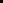 